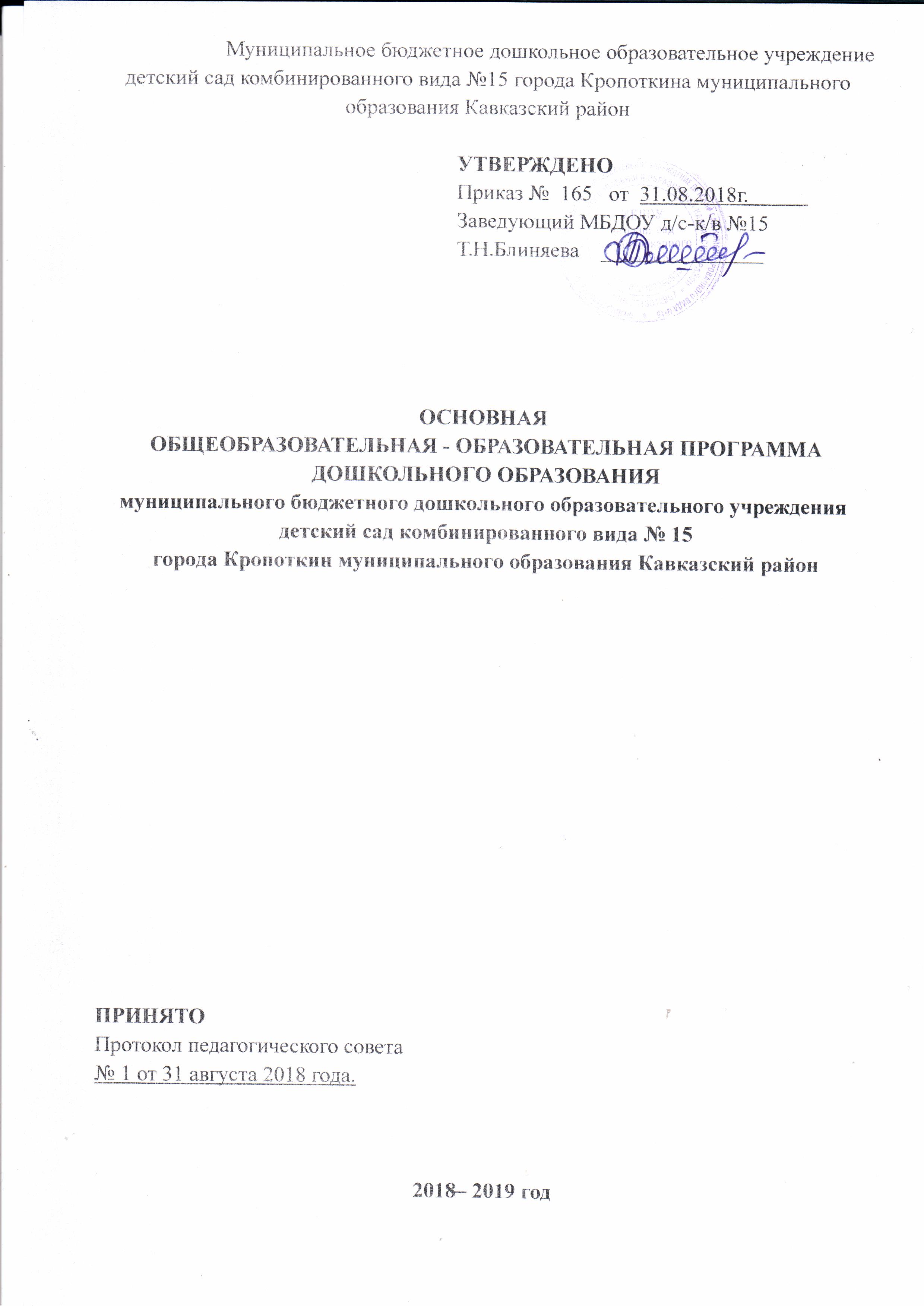 Содержание образовательной программы дошкольного образованияСодержание ОО – ОП ДО (далее Программы)1. Целевой разделПояснительная запискаМуниципальное бюджетное дошкольное образовательное учреждение детский сад комбинированного вида № 15 город Кропоткин муниципального образования Кавказский район Краснодарского края, (далее МБДОУ)  (лицензия: серия 23Л01 № 0002096, регистрационный  № 05176 от 26 декабря 2012 года).Деятельность дошкольного образовательного учреждения осуществляется на основании: – Федерального закона № 273 от 29.12.2012 «Об образовании в Российской Федерации»; – Указа Президента РФ № 761 от 01.06.2012 «О национальной стратегии действий в интересах детей на 2012 –1017 годы»; – Приказа Минобрнауки России от 30.08.2013 № 1014 «Об утверждении Порядка организации и осуществления образовательной деятельности по  основным общеобразовательным программам – образовательным программам дошкольного образования»; – Приказа  Минздравсоцразвития РФ от 26.08.2010 N 761н (ред. от 31.05.2011) "Об утверждении Единого квалификационного справочника должностей руководителей, специалистов и служащих, раздел "Квалификационные характеристики должностей работников образования" (Зарегистрировано в Минюсте РФ 06.10.2010 N 18638); – СанПиН 2.4.1.3049 –13 от 15 .05. 2013; – Конвенция о правах ребенка Принята резолюцией 44/25 Генеральной Ассамблеи от 20 ноября 1989 года.Основная образовательная программа муниципального бюджетного дошкольного образовательного учреждения детский сад комбинированного  вида № 15 (далее ООП ДО) разработана в соответствии с Федеральным государственным образовательным стандартом дошкольного образования (ФГОС ДО),  утвержденного приказом Министерства образования и науки РФ от 17 октября 2013г. №1155, с учетом примерной основной образовательной программы ООД.Программа состоит из обязательной части и части, формируемой участниками образовательных отношений. Обе части являются взаимодополняющими и необходимыми.В части, формируемой участниками образовательных отношений используются выбранные и/или разработанные самостоятельно Программы, направленные на развитие детей в одной или нескольких образовательных областях, видах деятельности и/или культурных практиках (далее  – парциальные образовательные программы), методики, формы организации образовательной работы.1.1.1. 	Цели и задачи реализации программы	Ведущие цели программы: создание благоприятных условий для полноценного проживания ребенком дошкольного детства, формирование основ базовой культуры личности, всестороннее развитие психических и физических качеств в соответствии с возрастными и индивидуальными особенностями, подготовка ребенка к жизни в современном обществе, к обучению в школе, обеспечение безопасности жизнедеятельности дошкольника.	Особое внимание в программе уделяется развитию личности ребенка, сохранению и укреплению здоровья детей, а также воспитанию у дошкольников таких качеств, как: – патриотизм; – активная жизненная позиция; – творческий подход в решении различных жизненных ситуаций; – уважение к традиционным ценностям.Задачи программы.Забота о здоровье, эмоциональном благополучии и своевременном всестороннем развитии каждого ребенка;Создание в группах атмосферы гуманного и доброжелательного отношения ко всем воспитанникам, что позволяет растить их общительными, добрыми, любознательными, инициативными, стремящимися к самостоятельности и творчеству.Творческая организация процесса воспитания и обучения;Вариативность использования образовательного материала, позволяющая развивать творчество в соответствии с интересами и наклонностями каждого ребенка.Максимальное использование разнообразных видов детской деятельности, их интеграция  в целях повышения эффективности образовательного процесса.Уважительное отношение к результатам детского творчества.Единство подходов к воспитанию в семье и детском саду.Соблюдение преемственности в работе детского сада и школы.Эти цели и задачи реализуются в процессе разнообразных видов детской деятельности: игровой, коммуникативной, трудовой, познавательно –исследовательской, продуктивной, музыкально –художественной, чтения.1.1.2. Принципы и подходы к формированию ПрограммыВ Программе на первый план выдвигается развивающая функция образования, обеспечивающая становление личности ребенка и ориентирующая педагога на его индивидуальные особенности:-строится на принципе культуросообразности. Реализация этого принципа обеспечивает учет национальных ценностей и традиций в образовании, восполняет недостатки духовно –нравственного и эмоционального воспитания. Образование рассматривается как процесс приобщения ребенка к основным компонентам человеческой культуры.-сочетает принципы научной обоснованности и практической применимости (содержание Программы соответствует основным положениям  возрастной психологии и дошкольной педагогики и, как показывает опыт, может быть успешно реализована в массовой практике дошкольного образования);-соответствует критериям полноты, необходимости и достаточности (позволяя решать поставленные цели и задачи при использовании разумного «минимума» материала);-обеспечивает единство воспитательных, развивающих и обучающих  целей и задач процесса образования детей дошкольного возраста, в ходе реализации которых формируются такие качества, которые являются ключевыми в развитии дошкольников;-строится с учетом принципа интеграции образовательных областей в соответствии с возрастными возможностями и особенностями детей, спецификой и возможностями образовательных областей;-основывается на комплексно –тематическом принципе построения образовательного процесса;-предусматривает решение программных образовательных задач в совместной деятельности взрослого и детей и самостоятельной деятельности дошкольников не только в рамках непосредственно образовательной деятельности, но и при проведении режимных моментов в соответствии со спецификой дошкольного образования;-предполагает построение образовательного процесса на адекватных возрасту формах работы с детьми. Основной формой работы с дошкольниками и ведущим видом их деятельности является игра;-допускает варьирование образовательного процесса в зависимости от региональных особенностей;-строится с учетом соблюдения преемственности между всеми возрастными дошкольными группами и между детским садом и начальной  школой.1.1.3. Значимые для разработки и реализации Программы характеристики, в том числе возрастные и индивидуальные особенности развития воспитанников, кадровые условияДОУ  расположен: – в типовом здании, по переулку Колхозному, 28, города Кропоткина.Ориентируясь на социальный заказ, режим работы МБДОУ – 10,5 часов, пятидневная рабочая неделя (выходные дни  суббота и воскресенье).	В ДОУ функционируют 6 групп:Вторая группа раннего возраста			                   -дети с 2 до 3 лет,Младшая группа						                   -дети с 3 до 4 лет,Средняя группа						                   -дети с 4 до 5 лет,Старшая  группа 	                                                                      -дети с 5 до 6 лет,Старшая группа компенсирующей направленности 	         -дети с 5 до 6 лет,Подготовительная  группа компенсирующей направленности -дети с 6 до 7 лет.Кадровые условия реализации программы.Детский сад обладает достаточной кадровой базой для дальнейшего развития учреждения. За время функционирования ДОУ сложилась система профессиональной компетентности педагога.В дошкольном учреждении работает 37 человек.Из них:Административный персонал	 	                – 1 человек.Обслуживающий персонал 		                – 18 человек.Педагогический персонал 		                – 17 человек.Старший воспитатель                                        – 1 человек.Воспитатели 				                – 11 человек.Музыкальный руководитель 	                          – 1 человек.Инструктор по физической культуре              – 1 человек.Педагог - психолог                                            – 1 человек.Учитель-логопед 			                          – 2 человека.Старшая медицинская сестра                           – 1 человек.Педагоги регулярно проходят курсы повышения квалификации и аттестацию, в соответствии с ФЗ «Об образовании в РФ» (ст. 48).Анализ качественного состава педагогического коллектива ДОУСредний возраст педагогического коллектива- 43 года. В учреждении 50% педагогов со стажем работы свыше 20 лет.Программа реализуется в течение всего времени пребывания детей в ДОУ и обеспечивает воспитание, развитие и коррекцию детей в возрасте от 2 –х до 8 –ми лет.Возрастные особенности детей второй группы раннего возраста(2 –3 года).На третьем году жизни дети становятся самостоятельнее. Продолжают развиваться предметная деятельность, деловое сотрудничество ребенка и взрослого; совершенствуются восприятие, речь, начальные формы произвольного поведения, игры, наглядно –действенное мышление, в конце года появляются основы наглядно –образного мышления.Развитие предметной деятельности связано с усвоением культурных способов действия с различными предметами. Совершенствуются соотносящие и орудийные действия.Умение выполнять орудийные действия развивает произвольность, преобразуя натуральные формы активности в культурные на основе предлагаемой взрослыми модели, которая выступает в качестве не только объекта для подражания, но и образца, регулирующего собственную активность ребенка.В ходе совместной с взрослыми предметной деятельности продолжает развиваться понимание речи. Слово отделяется от ситуации и приобретает самостоятельное значение. Дети продолжают осваивать названия окружающих предметов, учатся выполнять словесные просьбы взрослых, ориентируясь в пределах ближайшего окружения.Количество понимаемых слов значительно возрастает. Совершенствуется регуляция поведения в результате обращения взрослых к ребенку, который начинает понимать не только инструкцию, но и рассказ взрослых.Интенсивно развивается активная речь детей. К трем годам они осваивают основные грамматические структуры, пытаются строить сложные и сложноподчиненные предложения, в разговоре с взрослым используют практически все части речи. Активный словарь достигает примерно 1500–2500 слов.К концу третьего года жизни речь становится средством общения ребенка со сверстниками. В этом возрасте у детей формируются новые виды деятельности: игра, рисование, конструирование.Игра носит процессуальный характер, главное в ней – действия, которые совершаются с игровыми предметами, приближенными к реальности. В середине третьего года жизни широко используются действия с предметами –заместителями.Появление собственно изобразительной деятельности обусловлено тем, что ребенок уже способен сформулировать намерение изобразить какой –либо предмет. Типичным является изображение человека в виде «головонога» – окружности и отходящих от нее линий.На третьем году жизни совершенствуются зрительные и слуховые ориентировки, что позволяет детям безошибочно выполнять ряд заданий:осуществлять выбор из 2–3 предметов по форме, величине и цвету; различать мелодии; петь.Совершенствуется слуховое восприятие, прежде всего фонематический слух. К трем годам дети воспринимают все звуки родного языка, но произносят их с большими искажениями.Основной формой мышления является наглядно –действенная. Ее особенность заключается в том, что возникающие в жизни ребенка проблемные ситуации разрешаются путем реального действия с предметами.К концу третьего года жизни у детей появляются зачатки наглядно –образного мышления. Ребенок в ходе предметно –игровой деятельности ставит перед собой цель, намечает план действия и т. п.Для детей этого возраста характерна неосознанность мотивов, импульсивность и зависимость чувств и желаний от ситуации. Дети легко заражаются эмоциональным состоянием сверстников. Однако в этот период начинает складываться и произвольность поведения. Она обусловлена развитием орудийных действий и речи. У детей появляются чувства гордости и стыда, начинают формироваться элементы самосознания, связанные с идентификацией с именем и полом. Ранний возраст завершается кризисом трех лет. Ребенок осознает себя как отдельного человека, отличного от взрослого. У него формируется образ Я.  Кризис часто сопровождается рядом отрицательных проявлений: негативизмом, упрямством, нарушением общения с взрослым и др. Кризис может продолжаться от нескольких месяцев до двух лет.Возрастные особенности детей  младшей группы (3 –4 года).В возрасте 3 –4 лет ребенок постепенно выходит за пределы семейного круга. Его общение становится внеситуативным. Взрослый становится для ребенка не только членом семьи, но и носителем определенной общественной функции. Желание ребенка выполнять такую же функцию приводит к противоречию с его реальными возможностями. Это противоречие разрешается через развитие игры, которая становится ведущим видом деятельности в дошкольном возрасте.Главной особенностью игры является ее условность: выполнение одних действий с одними предметами предполагает их отнесенность к другим действиям с другими предметами. Основным содержанием игры младших дошкольников являются действия с игрушками и предметами –заместителями. Продолжительность игры небольшая. Младшие дошкольники ограничиваются игрой с одной-двумя ролями и простыми, неразвернутыми сюжетами. Игры с правилами в этом возрасте только начинают формироваться.Изобразительная деятельность ребенка зависит от его представлений о предмете. В этом возрасте они только начинают формироваться. Графические образы бедны. У одних детей в изображениях отсутствуют детали, у других рисунки могут быть более детализированы. Дети уже могут использовать цвет.Большое значение для развития мелкой моторики имеет лепка.Младшие дошкольники способны под руководством взрослого вылепить простые предметы.Известно, что аппликация оказывает положительное влияние на развитие восприятия. В этом возрасте детям доступны простейшие виды аппликации.Конструктивная деятельность в младшем дошкольном возрасте ограничена возведением несложных построек по образцу и по замыслу.В младшем дошкольном возрасте развивается перцептивная деятельность. Дети от использования предэталонов – индивидуальных единиц восприятия, переходят к сенсорным эталонам – культурно –выработанным средствам восприятия. К концу младшего дошкольного возраста дети могут воспринимать до 5 и более форм предметов и до 7 и более цветов, способны дифференцировать предметы по величине, ориентироваться в пространстве группы детского сада, а при определенной организации образовательного процесса – и в помещении всего дошкольного учреждения.Развиваются память и внимание. По просьбе взрослого дети могут запомнить 3–4 слова и 5–6 названий предметов. К концу младшего дошкольного возраста они способны запомнить значительные отрывки излюбимых произведений.Продолжает развиваться наглядно-действенное мышление. При этом преобразования ситуаций в ряде случаев осуществляются на основе целенаправленных проб с учетом желаемого результата. Дошкольники способны установить некоторые скрытые связи и отношения между предметами.В младшем дошкольном возрасте начинает развиваться воображение, которое особенно наглядно проявляется в игре, когда одни объекты выступают в качестве заместителей других.Взаимоотношения детей обусловлены нормами и правилами. В результате целенаправленного воздействия они могут усвоить относительно большое количество норм, которые выступают основанием для оценки собственных действий и действий других детей.Взаимоотношения детей ярко проявляются в игровой деятельности.Они скорее играют рядом, чем активно вступают во взаимодействие.Однако уже в этом возрасте могут наблюдаться устойчивые избирательные взаимоотношения. Конфликты между детьми возникают преимущественно по поводу игрушек. Положение ребенка в группе сверстников во многом определяется мнением воспитателя.В младшем дошкольном возрасте можно наблюдать соподчинение мотивов поведения в относительно простых ситуациях. Сознательное управление поведением только начинает складываться; во многом поведение ребенка еще ситуативно. Вместе с тем можно наблюдать и случаи ограничения собственных побуждений самим ребенком, сопровождаемые словесными указаниями. Начинает развиваться самооценка, при этом дети в значительной мере ориентируются на оценку воспитателя. Продолжает развиваться также их половая идентификация, что проявляется в характере выбираемых игрушек и сюжетов.Возрастные особенности детей средней группы (4 –5 лет).В игровой деятельности детей среднего дошкольного возраста появляются ролевые взаимодействия. Они указывают на то, что дошкольники начинают отделять себя от принятой роли. В процессе игры роли могут меняться. Игровые действия начинают выполняться не ради них самих, а ради смысла игры. Происходит разделение игровых и реальных взаимодействий детей.Значительное развитие получает изобразительная деятельность. Рисунок становится предметным и детализированным. Графическое изображение человека характеризуется наличием туловища, глаз, рта, носа, волос, иногда одежды и ее деталей. Совершенствуется техническая сторона изобразительной деятельности. Дети могут рисовать основные геометрические фигуры, вырезать ножницами, наклеивать изображения на бумагу и т. д.Усложняется конструирование. Постройки могут включать 5–6 деталей. Формируются навыки конструирования по собственному замыслу, а также планирование последовательности действий.Двигательная сфера ребенка характеризуется позитивными изменениями мелкой и крупной моторики. Развиваются ловкость, координация движений. Дети в этом возрасте лучше, чем младшие дошкольники, удерживают равновесие, перешагивают через небольшие преграды. Усложняются игры с мячом.К концу среднего дошкольного возраста восприятие детей становится более развитым. Они оказываются способными назвать форму, на которую похож тот или иной предмет. Могут вычленять в сложных объектах простые формы и из простых форм воссоздавать сложные объекты. Дети способны упорядочить группы предметов по сенсорному признаку – величине, цвету; выделить такие параметры, как высота, длина и ширина. Совершенствуется ориентация в пространстве.Возрастает объем памяти. Дети запоминают до 7 –8 названий предметов. Начинает складываться произвольное запоминание: дети способны принять задачу на запоминание, помнят поручения взрослых, могут выучить небольшое стихотворение и т. д.Начинает развиваться образное мышление. Дети способны использовать простые схематизированные изображения для решения несложных задач. Дошкольники могут строить по схеме, решать лабиринтные задачи. Развивается предвосхищение. На основе пространственного расположения объектов дети могут сказать, что произойдет в результате их взаимодействия. Однако при этом им трудно встать на позицию другого наблюдателя и во внутреннем плане совершить мысленное преобразование образа.Для детей этого возраста особенно характерны известные феномены Ж. Пиаже: сохранение количества, объема и величины. Например, если им предъявить три черных кружка из бумаги и семь белых кружков из бумаги и спросить: «Каких кружков больше – черных или белых?», большинство ответят, что белых больше. Но если спросить: «Каких больше – белых или бумажных?», ответ будет таким же – больше белых.Продолжает развиваться воображение. Формируются такие его особенности, как оригинальность и произвольность. Дети могут самостоятельно придумать небольшую сказку на заданную тему.Увеличивается устойчивость внимания. Ребенку оказывается доступной сосредоточенная деятельность в течение 15–20 минут. Он способен удерживать в памяти при выполнении каких –либо действий несложное условие.В среднем дошкольном возрасте улучшается произношение звуков и дикция. Речь становится предметом активности детей. Они удачно имитируют голоса животных, интонационно выделяют речь тех или иных персонажей. Интерес вызывают ритмическая структура речи, рифмы.Развивается грамматическая сторона речи. Дошкольники занимаются словотворчеством на основе грамматических правил. Речь детей при взаимодействии друг с другом носит ситуативный характер, а при общении с взрослым становится внеситуативной.Изменяется содержание общения ребенка и взрослого. Оно выходит за пределы конкретной ситуации, в которой оказывается ребенок. Ведущим становится познавательный мотив. Информация, которую ребенок получает в процессе общения, может быть сложной и трудной для понимания, но она вызывает у него интерес.У детей формируется потребность в уважении со стороны взрослого, для них оказывается чрезвычайно важной его похвала. Это приводит к их повышенной обидчивости на замечания. Повышенная обидчивость представляет собой возрастной феномен.Взаимоотношения со сверстниками характеризуются избирательностью, которая выражается в предпочтении одних детей другим. Появляются постоянные партнеры по играм. В группах начинают выделяться лидеры. Появляются конкурентность, соревновательность. Последняя важна для сравнения себя с другим, что ведет к развитию образа Я ребенка, его детализации.Основные достижения возраста связаны с развитием игровой деятельности; появлением ролевых и реальных взаимодействий; с развитием изобразительной деятельности; конструированием по замыслу, планированием; совершенствованием восприятия, развитием образного мышления и воображения, эгоцентричностью познавательной позиции; развитием памяти, внимания, речи, познавательной мотивации; формированием потребности в уважении со стороны взрослого, появлением обидчивости, конкурентности, соревновательности со сверстниками; дальнейшим развитием образа Я ребенка, его детализацией.Возрастные особенности детей старшей группы (5 –6 лет).Дети шестого года жизни уже могут распределять роли до начала игры и строить свое поведение, придерживаясь роли. Игровое взаимодействие сопровождается речью, соответствующей и по содержанию, и интонационно взятой роли. Речь, сопровождающая реальные отношения детей, отличается от ролевой речи. Дети начинают осваивать социальные отношения и понимать подчиненность позиций в различных видах деятельности взрослых, одни роли становятся для них более привлекательными, чем другие. При распределении ролей могут возникать конфликты, связанные с субординацией ролевого поведения. Наблюдается организация игрового пространства, в котором выделяются смысловой «центр» и «периферия». (В игре «Больница» таким центром оказывается кабинет врача, в игре «Парикмахерская» – зал стрижки, а зал ожидания выступает в качестве периферии игрового пространства.) Действия детей в играх становятся разнообразными.Развивается изобразительная деятельность детей. Это возраст наиболее активного рисования. В течение года дети способны создать до  двух тысяч рисунков. Рисунки могут быть самыми разными по содержанию: это и жизненные впечатления детей, и воображаемые ситуации, и иллюстрации к фильмам и книгам. Обычно рисунки представляют собой схематичные изображения различных объектов, но могут отличаться оригинальностью композиционного решения, передавать статичные и динамичные отношения. Рисунки приобретают сюжетный характер; достаточно часто встречаются многократно повторяющиеся сюжеты с небольшими или, напротив, существенными изменениями. Изображение человека становится более детализированным и пропорциональным. По рисунку можно судить о половой принадлежности и эмоциональном состоянии изображенного человека.Конструирование характеризуется умением анализировать условия, в которых протекает эта деятельность. Дети используют и называют различные детали деревянного конструктора. Могут заменить детали постройки в зависимости от имеющегося материала. Овладевают обобщенным способом обследования образца. Дети способны выделять основные части предполагаемой постройки. Конструктивная деятельность может осуществляться на основе схемы, по замыслу и по условиям. Появляется конструирование в ходе совместной деятельности.Дети могут конструировать из бумаги, складывая ее в несколько раз (два, четыре, шесть сгибаний); из природного материала. Они осваивают два способа конструирования:1) от природного материала к художественному образу (ребенок «достраивает» природный материал до целостного образа, дополняя его различными деталями);2) от художественного образа к природному материалу (ребенок подбирает необходимый материал, для того чтобы воплотить образ).Продолжает совершенствоваться восприятие цвета, формы и величины, строения предметов; систематизируются представления детей. Они называют не только основные цвета и их оттенки, но и промежуточные цветовые оттенки; форму прямоугольников, овалов, треугольников. Воспринимают величину объектов, легко выстраивают в ряд – по возрастанию или убыванию – до 10 различных предметов.Однако дети могут испытывать трудности при анализе пространственного положения объектов, если сталкиваются с несоответствием формы и их пространственного расположения. Это свидетельствует о том, что в различных ситуациях восприятие представляет для дошкольников известные сложности, особенно если они должны одновременно учитывать несколько различных и при этом противоположных признаков.В старшем дошкольном возрасте продолжает развиваться образное мышление. Дети способны не только решить задачу в наглядном плане, но и совершить преобразования объекта, указать, в какой последовательности объекты вступят во взаимодействие и т. д. Однако подобные решения окажутся правильными только в том случае, если дети будут применять адекватные мыслительные средства. Среди них можно выделить схематизированные представления, которые возникают в процессе наглядного моделирования; комплексные представления, отражающие представления детей о системе признаков, которыми могут обладать объекты, а также представления, отражающие стадии преобразования различных объектов и явлений (представления о цикличности изменений): представления о смене времен года, дня и ночи, об увеличении и уменьшении объектов в результате различных воздействий, представления о развитии и т. д. Кроме того, продолжают совершенствоваться обобщения, что является основой словесно-логического мышления. В дошкольном возрасте у детей еще отсутствуют представления о классах объектов. Дети группируют объекты по признакам, которые могут изменяться, однако начинают формироваться операции логического сложения и умножения классов. Так, например, старшие дошкольники при группировке объектов могут учитывать два признака: цвет и форму (материал) и т. д.Как показали исследования отечественных психологов, дети старшего дошкольного возраста способны рассуждать и давать адекватные причинные объяснения, если анализируемые отношения не выходят за пределы их наглядного опыта.Развитие воображения в этом возрасте позволяет детям сочинять достаточно оригинальные и последовательно разворачивающиеся истории. Воображение будет активно развиваться лишь при условии проведения специальной работы по его активизации.Продолжают развиваться устойчивость, распределение, переключаемость внимания. Наблюдается переход от непроизвольного к произвольному вниманию.Продолжает совершенствоваться речь, в том числе ее звуковая сторона. Дети могут правильно воспроизводить шипящие, свистящие и сонорные звуки. Развиваются фонематический слух, интонационная выразительность речи при чтении стихов в сюжетно –ролевой игре и в повседневной жизни.Совершенствуется грамматический строй речи. Дети используют практически все части речи, активно занимаются словотворчеством. Богаче становится лексика: активно используются синонимы и антонимы.Развивается связная речь. Дети могут пересказывать, рассказывать по картинке, передавая не только главное, но и детали.Достижения этого возраста характеризуются распределением ролей в игровой деятельности; структурированием игрового пространства; дальнейшим развитием изобразительной деятельности, отличающейся высокой продуктивностью; применением в конструировании обобщенного способа обследования образца; усвоением обобщенных способов изображения предметов одинаковой формы.Восприятие в этом возрасте характеризуется анализом сложных форм объектов; развитие мышления сопровождается освоением мыслительных средств (схематизированные представления, комплексные представления, представления о цикличности изменений); развиваются умение обобщать, причинное мышление, воображение, произвольное внимание, речь, образ Я.Возрастные особенности детей подготовительной к школе группы (6 –7 лет).В сюжетно –ролевых играх дети подготовительной к школе группы начинают осваивать сложные взаимодействия людей, отражающие характерные значимые жизненные ситуации, например, свадьбу, рождение ребенка, болезнь, трудоустройство и т. д.Игровые действия детей становятся более сложными, обретают особый смысл, который не всегда открывается взрослому. Игровое пространство усложняется. В нем может быть несколько центров, каждый из которых поддерживает свою сюжетную линию. При этом дети способны отслеживать поведение партнеров по всему игровому пространству и менять свое поведение в зависимости от места в нем. Так, ребенок уже обращается к продавцу не просто как покупатель, а как покупатель –мама или покупатель –шофер и т. п. Исполнение роли акцентируется не только самой ролью, но и тем, в какой части игрового пространства эта роль воспроизводится. Например, исполняя роль водителя автобуса, ребенок командует пассажирами и подчиняется инспектору ГИБДД. Если логика игры требует появления новой роли, то ребенок может по ходу игры взять на себя новую роль, сохранив при этом роль, взятую ранее. Дети могут комментировать исполнение роли тем или иным участником игры.Образы из окружающей жизни и литературных произведений, передаваемые детьми в изобразительной деятельности, становятся сложнее. Рисунки приобретают более детализированный характер, обогащается их цветовая гамма. Более явными становятся различия между рисунками мальчиков и девочек. Мальчики охотно изображают технику, космос, военные действия и т. п. Девочки обычно рисуют женские образы: принцесс, балерин, моделей и т. д. Часто встречаются и бытовые сюжеты: мама и дочка, комната и т. д.	Изображение человека становится еще более детализированным и пропорциональным. Появляются пальцы на руках, глаза, рот, нос, брови, подбородок. Одежда может быть украшена различными деталями.При правильном педагогическом подходе у дошкольников формируются художественно –творческие способности в изобразительной деятельности.К подготовительной к школе группе дети в значительной степени осваивают конструирование из строительного материала. Они свободно владеют обобщенными способами анализа как изображений, так и построек; не только анализируют основные конструктивные особенности различных деталей, но и определяют их форму на основе сходства со знакомыми им объемными предметами. Свободные постройки становятся симметричными и пропорциональными, их строительство осуществляется на основе зрительной ориентировки.Дети быстро и правильно подбирают необходимый материал. Они достаточно точно представляют себе последовательность, в которой будет осуществляться постройка, и материал, который понадобится для ее выполнения; способны выполнять различные по степени сложности постройки как по собственному замыслу, так и по условиям.В этом возрасте дети уже могут освоить сложные формы сложения из листа бумаги и придумывать собственные, но этому их нужно специально обучать. Данный вид деятельности не просто доступен детям – он важен для углубления их пространственных представлений.Усложняется конструирование из природного материала. Дошкольникам уже доступны целостные композиции по предварительному замыслу, которые могут передавать сложные отношения, включать фигуры людей и животных.У детей продолжает развиваться восприятие, однако они не всегда могут одновременно учитывать несколько различных признаков.Развивается образное мышление, однако воспроизведение метрических отношений затруднено. Это легко проверить, предложив детям воспроизвести на листе бумаги образец, на котором нарисованы девять точек, расположенных не на одной прямой. Как правило, дети не воспроизводят метрические отношения между точками: при наложении рисунков друг на друга точки детского рисунка не совпадают с точками образца.Продолжают развиваться навыки обобщения и рассуждения, но они в значительной степени ограничиваются наглядными признаками ситуации.Продолжает развиваться воображение, однако часто приходится констатировать снижение развития воображения в этом возрасте в сравнении со старшей группой. Это можно объяснить различными влияниями, в том числе и средств массовой информации, приводящими к стереотипности детских образов.Продолжает развиваться внимание дошкольников, оно становится произвольным. В некоторых видах деятельности время произвольного сосредоточения достигает 30 минут.У дошкольников продолжает развиваться речь: ее звуковая сторона, грамматический строй, лексика. Развивается связная речь. В высказываниях детей отражаются как расширяющийся словарь, так и характер обобщений, формирующихся в этом возрасте. Дети начинают активно употреблять обобщающие существительные, синонимы, антонимы, прилагательные и т. д.В результате правильно организованной образовательной работы у детей развиваются диалогическая и некоторые виды монологической речи.В подготовительной к школе группе завершается дошкольный возраст. Его основные достижения связаны с освоением мира вещей как предметов человеческой культуры; освоением форм позитивного общения с людьми; развитием половой идентификации, формированием позиции школьника.К концу дошкольного возраста ребенок обладает высоким уровнем познавательного и личностного развития, что позволяет ему в дальнейшем успешно учиться в школе.1.2. Планируемые результатыГлавной идеей программы является реализация общеобразовательных задач дошкольного образования с привлечением синхронного выравнивания речевого и психического развития детей  с нарушениями речи. Результаты освоения программы представлены в виде целевых ориентиров. В соответствии с ФГОС ДО, целевые ориентиры дошкольного образования определяются независимо от характера программы, форм её реализации, особенностей развития детей. Целевые ориентиры не подлежат непосредственной оценке в виде педагогической и/или психологической диагностики и не могут сравниваться с реальными достижениями детей.Целевые ориентиры, определенные во ФГОС ДО, являются общими для всего образовательного пространства Российской федерации. Целевые ориентиры ООП ДО базируются на ФГОС ДО и задачах данной программы. Целевые ориентиры даются для детей старшего дошкольного возраста (на этапе завершения дошкольного образования).Обязательная частьК целевым ориентирам дошкольного образования (на этапе завершения дошкольного образования) в соответствии с ФГОС ДО и Комплексной образовательной программы дошкольного образования «От рождения до школы» под ред. Н.Е. Вераксы, Т.С. Комаровой, М.А. Васильевой относятся следующие целевые ориентиры.Целевые ориентиры образования в младенческом и раннем возрасте.Ребенок интересуется окружающими предметами и активно действует с ними; эмоционально вовлечен в действия с игрушками и другими предметами, стремится проявлять настойчивость в достижении результата своих действий.Использует специфические, культурно фиксированные предметные действия, знает назначение бытовых предметов (ложки, расчески, карандаша и пр.) и умеет пользоваться ими. Владеет простейшими навыками самообслуживания; стремится проявлять самостоятельность в бытовом и игровом поведении; проявляет навыки опрятности.Проявляет отрицательное отношение к грубости, жадности.Соблюдает правила элементарной вежливости (самостоятельно или по напоминанию говорит «спасибо», «здравствуйте», «до свидания», «спокойной ночи» (в семье, в группе)); имеет первичные представления об элементарных правилах поведения в детском саду, дома, на улице и старается соблюдать их.Владеет активной речью, включенной в общение; может обращаться с вопросами и просьбами, понимает речь взрослых; знает названия окружающих предметов и игрушек. Речь становится полноценным средством общения с другими детьми.Стремится к общению со взрослыми и активно подражает им в движениях и действиях; появляются игры, в которых ребенок воспроизводит  действия взрослого. Эмоционально откликается на игру, предложенную взрослым, принимает игровую задачу.Проявляет интерес к сверстникам; наблюдает за их действиями и подражает им. Умеет играть рядом со сверстниками, не мешая им. Проявляет интерес к совместным играм небольшими группами.Проявляет интерес к окружающему миру природы, с интересом участвует в сезонных наблюдениях.Проявляет интерес к стихам, песням и сказкам, рассматриванию картинок, стремится двигаться под музыку; эмоционально откликается на различные произведения культуры и искусства.С пониманием следит за действиями героев кукольного театра; проявляет желание участвовать в театрализованных и сюжетно –ролевых играх.Проявляет интерес к продуктивной деятельности (рисование, лепка, конструирование, аппликация).У ребенка развита крупная моторика, он стремится осваивать различные виды движений (бег, лазанье, перешагивание и пр.). С интересом участвует в подвижных играх с простым содержанием, несложными движениями.Целевые ориентиры на этапе завершения дошкольного образования .Ребенок овладевает основными культурными средствами, способами деятельности, проявляет инициативу и самостоятельность в разных видах деятельности – игре, общении, познавательно –исследовательской деятельности, конструировании и др.; способен выбирать себе род занятий, участников по совместной деятельности.Ребенок обладает установкой положительного отношения к миру, к разным видам труда, другим людям и самому себе, обладает чувством собственного достоинства; активно взаимодействует со сверстниками и взрослыми, участвует в совместных играх.Способен договариваться, учитывать интересы и чувства других, сопереживать неудачам и радоваться успехам других, адекватно проявляет свои чувства, в том числе чувство веры в себя, старается разрешать конфликты. Умеет выражать и отстаивать свою позицию по разным вопросам.Способен сотрудничать и выполнять как лидерские, так и исполнительские функции в совместной деятельности.Понимает, что все люди равны вне зависимости от их социального происхождения, этнической принадлежности, религиозных и других верований, их физических и психических особенностей.Проявляет эмпатию по отношению к другим людям, готовность прийти на помощь тем, кто в этом нуждается.Проявляет умение слышать других и стремление быть понятым другими.Ребенок обладает развитым воображением, которое реализуется в разных видах деятельности, и прежде всего в игре; владеет разными формами и видами игры, различает условную и реальную ситуации; умеет подчиняться разным правилам и социальным нормам. Умеет распознавать различные ситуации и адекватно их оценивать.Ребенок достаточно хорошо владеет устной речью, может выражать свои мысли и желания, использовать речь для выражения своих мыслей, чувств и желаний, построения речевого высказывания в ситуации общения, выделять звуки в словах, у ребенка складываются предпосылки грамотности.У ребенка развита крупная и мелкая моторика; он подвижен, вынослив, владеет основными движениями, может контролировать свои движения и управлять ими.Ребенок способен к волевым усилиям, может следовать социальным нормам поведения и правилам в разных видах деятельности, во взаимоотношениях со взрослыми и сверстниками, может соблюдать правила безопасного поведения и навыки личной гигиены.Проявляет ответственность за начатое дело.Ребенок проявляет любознательность, задает вопросы взрослым и сверстникам, интересуется причинно-следственными связями, пытается самостоятельно придумывать объяснения явлениям природы и поступкам людей; склонен наблюдать, экспериментировать. Обладает начальными знаниями о себе, о природном и социальном мире, в котором он живет; знаком с произведениями детской литературы, обладает элементарными представлениями из области живой природы, естествознания, математики, истории и т.п.; способен к принятию собственных решений, опираясь на свои знания и умения в различных видах деятельности.Открыт новому, то есть проявляет желание узнавать новое, самостоятельно добывать новые знания; положительно относится к обучению в школе.Проявляет уважение к жизни (в различных ее формах) и заботу об окружающей среде.2. СОДЕРЖАТЕЛЬНЫЙ РАЗДЕЛ2.1.Описание образовательной деятельности в соответствии с направлениями развития ребенкаСодержание Программы обеспечивает развитие личности, мотивации и способностей детей в различных видах деятельности и охватывает следующие направления развития и образования детей (далее - образовательные области):социально-коммуникативное развитие;познавательное развитие;речевое развитие;художественно-эстетическое развитие;физическое развитие.Конкретное содержание указанных образовательных областей зависит от возрастных и индивидуальных особенностей детей, определяется целями и задачами ООП ДО и может реализовываться в различных видах деятельности (общении, игре, познавательно- исследовательской деятельности – как сквозных механизмах развития ребенка) (пункт 2.7 Стандарта) :в раннем возрасте (2 – 3 года) выделяют следующие виды деятельности:Игры с составными и динамическими игрушками.Экспериментирование с материалами и веществами (песок, вода, тесто и пр.).Общение с взрослым.Совместные игры со сверстниками под руководством взрослого.Самообслуживание и действия с бытовыми предметами-орудиями (ложка, совок, лопатка и пр.).Восприятие смысла музыки, сказок, стихов.Рассматривание картинок.Двигательная активность.в дошкольном возрасте (3 – 8 лет ):Игровая, включая сюжетно-ролевую игру, игру с правилами и другие виды игры.Коммуникативная (общение и взаимодействие со взрослыми и сверстниками).Познавательно-исследовательская (исследования объектов окружающего мира и экспериментирования с ними).Восприятие художественной литературы и фольклора.Самообслуживание и элементарный бытовой труд (в помещении и на улице).Конструирование из разного материала, включая конструкторы, модули, бумагу, природный и иной материал.Изобразительная деятельность (рисование, лепка, аппликация).Музыкальная деятельность (восприятие и понимание смысла музыкальных произведений, пение, музыкально - ритмические движения, игры на детских музыкальных инструментах).Двигательная деятельность (овладение основными движениями).В образовательном процессе МБДОУ д/с-к/в № 15 максимально используется развивающий потенциал ведущего для каждого возрастного этапа вида детской деятельности.Содержательный раздел образовательной программы спроектирован с учетом Примерной основной образовательной программой дошкольного образования, . Основой проектирования содержательного раздела в ООП МБДОУд/с-к/в №15 является деятельностный подход, рассматривающий образовательную деятельность через такие структурные компоненты, как: образовательный продукт, образовательный результат, образовательные задачи, формы, способы и методы образовательной деятельности, непосредственное включение родителей в образовательную деятельность.	При разработке содержательного раздела учитывались «Методические рекомендации по использованию примерной основной образовательной программы дошкольного образования при разработке образовательной программы дошкольного образования в образовательной организации» (сайт ФИРО):Программа является основным инструментом нормирования и планирования образовательного процесса в организации, призванная обеспечить введение и реализацию Стандарта.Основная   образовательная   программа   Организации   должна   быть   конкретной,   позволяющей   педагогам, непосредственно приступить к практической работе.В тоже время, ее содержание должно быть универсальным и вариативным.При разработке ООП необходимо учитывать особенности планирования образовательного процесса в Организации на основании базовых принципов Стандарта.Содержательный раздел программы является основой для определения содержания образовательной деятельности рабочих программах педагогов и специалистов.Особенности организации образовательного процесса по пяти образовательным областям.Содержание образовательной деятельности с детьми по пяти образовательным областям соответствует содержанию психолого – педагогической работы Содержательного раздела авторской комплексной образовательной программой дошкольного образования «От рождения до школы» / под ред. Н.Е. Вераксы, Т.С. Комаровой, М.А. Васильевой, что обеспечивает целостность образовательного процесса в детском саду (в соответствии с п.2.12. ФГОС ДО (приказ Министерства образования и науки РФ от 17.10.2013г. №1155). Этим обусловлено отсутствие развернутого содержания направлений развития ребенка, представленного в 5 образовательных областях.Виды образовательной деятельности:Организованная образовательная деятельностьОбразовательная деятельность в режимных моментах.При проектировании содержательного раздела программы учитывалось положение ФГОС дошкольного образования о том, что обязательная часть программы предполагает комплексность подхода, обеспечивая развитие детей во всех пяти взаимодополняющих образовательных областях. Реализация образовательной деятельности ориентирована на достижение планируемых образовательных результатов, вариативность которых обусловлена возможностью решения ребенком задачи образовательной деятельности вместе со взрослым (в зоне ближайшего развития) самостоятельного решения ребенком задачи деятельности, проявлением инициативы и творчества.Воспитательно-образовательный процесс строится с учетом контингента воспитанников, их индивидуальных и возрастных особенностей, социального заказа родителей.  При организации воспитательно – образовательного процесса необходимо обеспечить единство воспитательных, развивающих и обучающих задач, при этом следует избегать перегрузки детей. Построение образовательного процесса на комплексно – тематическом принципе с учетом интеграции образовательных областей дает возможность достичь данной цели.  Построение всего образовательного процесса вокруг одной центральной темы, позволяет организовать информацию оптимальным способом. Введение похожих тем в различных возрастных группах обеспечивает достижения единства образовательных целей и преемственности в детском развитии на протяжении всего дошкольного детства, органичное развитие детей в соответствии с их индивидуальными возможностями.Комплексно – тематический принцип построения образовательного процесса позволяет органично вводить региональные и культурные компоненты, учитывать специфику дошкольного учреждения.Примерное комплексно-тематическое планирование работы с детьми раннего и дошкольного возраста.Ранний возраст (1,5 - 3 года)Дошкольный возрастМладшая, средняя группаСтаршая группаПодготовительная к школе группа2.1.1. Образовательная область«Социально-коммуникативное развитие»Образовательная область «Социально-коммуникативное развитие» разработана с учетом и соответствует Примерной основной общеобразовательной программе дошкольного образования «От рождения до школы»  Н.Е. Вераксы, Т.С. Комаровой, М.А. Васильевой – 3 –е издание М.: МОЗАИКА – СИНТЕЗ, 2014г. Социально-коммуникативное развитие предполагает:- усвоение норм и ценностей, принятых в обществе, включая моральные и нравственные ценности;- развитие общения и взаимодействия ребенка со взрослыми и сверстниками;- становление самостоятельности, целенаправленности и саморегуляции собственных действий; развитие социального и эмоционального интеллекта, эмоциональной отзывчивости, сопереживания, формирование готовности к совместной деятельности со сверстниками, формирование уважительного отношения и чувства принадлежности к своей семье и к сообществу детей и взрослых в Организации;- формирование позитивных установок к различным видам труда и творчества;- формирование основ безопасного поведения в быту, социуме, природе.2.1.2.  Образовательная область«Познавательное развитие»Образовательная область  «Познавательное развитие» разработана  с учетом и соответствует Примерной общеобразовательной программы дошкольного образования «От рождения до школы» (стр. 63) Н.Е.Вераксы, Т.С.Комаровой, М.А.Васильевой- 3-е издание М.: МОЗАИКА –СИНТЕЗ, 2014 г.Познавательное развитие предполагает:развитие интересов детей, любознательности и познавательной мотивации;формирование познавательных действий, становление сознания;развитие воображения и творческой активности;формирование первичных представлений о себе, других людях, объектах окружающего мира, о свойствах и отношениях объектов окружающего мира (форме, цвете, размере, материале, звучании, ритме, темпе, количестве, числе, части и целом, пространстве и времени, движении и покое, причинах и следствиях и др.);о малой родине и Отечестве, представлений о социокультурных ценностях нашего народа, об отечественных традициях и праздниках, о планете Земля как общем доме людей, об особенностях ее природы, многообразии стран и народов мира.2.1.3. Образовательная область«Речевое развитие»Обязательная частьОбразовательная область  «Речевое развитие развитие» разработана  с учетом и соответствует Примерной  общеобразовательной программы дошкольного образования «От рождения до школы» (стр. 91) Н.Е.Вераксы, Т.С.Комаровой, М.А.Васильевой- 3-е издание М.: МОЗАИКА –СИНТЕЗ, 2014г. Речевое развитие включаетвладение речью как средством общения и культуры;обогащение активного словаря;развитие связной, грамматически правильной диалогической и монологической речи;развитие речевого творчества;развитие звуковой и интонационной культуры речи, фонематического слуха;знакомство с книжной культурой, детской литературой, понимание на слух текстов различных жанров детской литературы;формирование звуковой аналитико-синтетической активности как     предпосылки обучения грамоте.Методическое обеспечение	2.1.4.Образовательная область«Художественно-эстетическое развитие»Образовательная область  «Художестенно-эстетическое » разработана  с учетом и соответствует Примерной  общеобразовательной программы дошкольного образования «От рождения до школы» (стр. 101) Н.Е.Вераксы, Т.С.Комаровой, М.А.Васильевой- 3-е издание М.: МОЗАИКА –СИНТЕЗ, 2014г.Художественно-эстетическое развитие предполагаетразвитие предпосылок ценностно-смыслового восприятия и понимания произведений искусства (словесного, музыкального, изобразительного), мира природы;становление эстетического отношения к окружающему миру;формирование элементарных представлений о видах искусства; восприятие музыки, художественной литературы, фольклора;                                     стимулирование сопереживания персонажам художественных произведений;реализацию самостоятельной творческой деятельности детей (изобразительной, конструктивно-модельной, музыкальной и др.).2.1.5. Образовательная область«Физическое развитие»Образовательная область  «Физическое развитие » разработана  с учетом и соответствует Примерной  общеобразовательной программы дошкольного образования «От рождения до школы» (стр. 128) Н.Е.Вераксы, Т.С.Комаровой, М.А.Васильевой- 3-е издание М.: МОЗАИКА–СИНТЕЗ, 2014 г.Физическое развитие включаетприобретение опыта в следующих видах деятельности детей: двигательной, в том числе связанной с выполнением упражнений, направленных на развитие таких физических качеств, как координация и гибкость;способствующих правильному формированию опорно-двигательной системы организма, развитию равновесия, координации движения, крупной и мелкой моторики обеих рук, а также с правильным, не наносящем ущерба организму выполнением основных движений (ходьба, бег, мягкие прыжки, повороты в обе стороны),формирование начальных представлений о некоторых видах спорта, овладение подвижными играми с правилами;становление целенаправленности и саморегуляции в двигательной сфере;становление ценностей здорового образа жизни, овладение его элементарными нормами и правилами (в питании, двигательном режиме, закаливании, при формировании полезных привычек и др.)ОРГАНИЗАЦИЯДВИГАТЕЛЬНОГО РЕЖИМА ДОУПРИМЕРНАЯ МОДЕЛЬДВИГАТЕЛЬНОГО РЕЖИМА В ДОУПримерная модель (здововьесберегающие технологии) двигательного режима и оздоровительных мероприятий  детей МБДОУ д/с –к/в  №15Система закаливающих мероприятий в соответствии с медицинскими показаниями в МБДОУ д/с –к/в № 152.2. Особенности образовательной деятельности разных видов и культурных практик.Обязательная частьОсобенности образовательной деятельности разных видов культурных практик полностью соответствуют Примерной основной общеобразовательной программы дошкольного образования «От рождения до школы» Н.Е. Вераксы, Т.С. Комаровой, М.А. Васильевой – 3-е издание М.: МОЗАИКА – СИНТЕЗ, 2014 г., что соответствует п.2.12 ФГОС.2.1.3.	Развитие ребенка в образовательном процессе детского сада осуществляется целостно в процессе всей его жизнедеятельности. В тоже время, освоение любого вида деятельности требует обучения общим и специальным умениям, необходимым для её осуществления.Образовательная деятельность, осуществляемая в ходе режимных моментов требует особых форм работы в соответствии с реализуемыми задачами воспитания, обучения и развития ребенка. В режимных процессах, в свободной детской деятельности воспитатель создает по мере необходимости, дополнительно развивающие проблемно-игровые или практические ситуации, побуждающие дошкольников применить имеющийся опыт, проявить инициативу, активность для самостоятельного решения возникшей задачи.Образовательная деятельность, осуществляемая в утренний отрезок времени включает:- наблюдения - в уголке природы; за деятельностью взрослых (сервировка стола к завтраку);- индивидуальные игры и игры с небольшими подгруппами детей  (дидактические, развивающие, сюжетные, музыкальные, подвижные и пр.);- создание практических, игровых, проблемных ситуаций и ситуаций общения, сотрудничества, гуманных проявлений, заботы о малышах в детском саду, проявлений эмоциональной отзывчивости к взрослым и сверстникам;- трудовые поручения (сервировка столов к завтраку, уход за комнатными растениями и пр.);- беседы и разговоры с детьми по их интересам;- рассматривание дидактических картинок, иллюстраций, просмотр видеоматериалов разнообразного содержания;- индивидуальную работу с детьми в соответствии с задачами разных образовательных областей;- двигательную деятельность детей, активность которой зависит от  содержания организованной образовательной деятельности в первой половине дня;- работу по воспитанию у детей культурно-гигиенических навыков и культуры здоровья.Образовательная деятельность, осуществляемая во время прогулки включает:- подвижные игры и упражнения, направленные на оптимизацию режима двигательной активности и укрепление здоровья детей;- наблюдения за объектами и явлениями природы, направленное на установление разнообразных связей и зависимостей в природе, воспитание отношения к ней;- экспериментирование с объектами неживой природы;- сюжетно-ролевые и конструктивные игры (с песком, со снегом,с природным материалом);- элементарную трудовую деятельность детей на участке детского сада;- свободное общение воспитателя с детьми. Культурные практикиВо второй половине дня организуются разнообразные культурные практики, ориентированные на проявление детьми самостоятельности и творчества в разных видах деятельности. В культурных практиках воспитателем создается атмосфера свободы выбора, творческого обмена и самовыражения, сотрудничества взрослого и детей. Организация культурных практик носит преимущественно подгрупповой характер.Направления работы педагогического коллектива по региональным компонентам.Реализация регионального компонента осуществляется в тесной взаимосвязи с социальными институтами города и при их поддержке в совместной деятельности педагога и детей и в самостоятельной деятельности воспитанников в соответствии с возрастными особенностями через адекватные формы работы. Предпочтение отдаётся культурно – досуговой деятельности.Региональный компонент предусматривает:содержание данного раздела программы ДОУ на местном материале о Кропоткине, Кубани с целью воспитания уважения к своему дому, к родной земле, малой родинеприобщение ребёнка к национально-культурному наследию: образцам национального местного фольклора, народным художественным промыслам, национально – культурным традициям, произведениям кубанских писателей и поэтов, композиторов, художников, исполнителей, спортсменов, знаменитых людей Кубаниприобщение к ознакомлению и следованию традициям и обычаям предковвоспитание толерантного отношения к людям других национальностей и вероисповедования.Интеграция регионального компонента в образовательные области основной общеобразовательной программы ДОУКомпоненты духовно-нравственного и патриотического воспитания детей на примере истории, быта и культуры малой родины: города Кропоткина, Кубани активно включаются во все виды деятельности с детьми и взрослыми:-в непрерывную непосредственно образовательную деятельность-в совместную деятельность педагога с детьми по всем основным направлениям развития ребёнка-в самостоятельную деятельность детей-в совместную деятельность с родителями воспитанников-в работу с социумом.Методическое обеспечение2.3. Вариативные формы, способы, методы и средства реализации Программы.Обязательная часть.В основе базовой части – примерная общеобразовательная программа дошкольного образования «От рождения до школы» / Под редакцией Н.Е. Вераксы, Т.С. Комаровой, М.А. Васильевой. – М.: Мозаика –синтез, 2014.Образовательная нагрузка: Максимально допустимый объем недельной образовательной нагрузки, включая реализацию дополнительных образовательных программ в группах для детей дошкольного возраста:– для детей  от 2 –х до 3 –х лет  – 1 час 40 минут; – для детей  от 3 –х до 4 –х лет  – 2 часа 45 минут; – для детей  от 4 –х до 5 –ти лет – 4  часа; – для детей  от 5 –ти  до 6 –ти лет – 6 часов 15 минут; – для детей от  6 –ти до 7 – ми лет – 8 часов 30 мин;Продолжительность непрерывной обязательной образовательной деятельности:-  для детей от 2 –х до 3 –х лет – не более 10 минут; – для детей от 3 –х до 4 –х лет – не более 15 минут; – для  детей  от 4 –х  до 5 –ти лет – не более  20  минут;  – для детей от 5 –ти до 6 –ти лет – не более 25 минут; – для детей от  6 –ти до 7 – ми лет – не более 30 мин.Перерывы  между  периодами  непрерывной  образовательной  деятельности – не  менее 10 минут.Организованная образовательная деятельность может осуществляться во второй половине дня после дневного сна, но не чаще 2 –3 раз в неделю. Её продолжительность составляет не более 25 –30 минут в  день. В середине обязательной образовательной деятельности статического характера проводят физкультминутку. Организованная образовательная деятельность, требующая повышенной познавательной активности и умственного напряжения детей, проводится в первую половину. Организованная  образовательная деятельность физкультурно –оздоровительного и эстетического цикла занимает  не менее 60% общего времени, отведенного на обязательную  образовательную деятельность.2.1.2. Формы, способы, методы и средства реализации Программы учетом возрастных и индивидуальных особенностей воспитанников, специфики их образовательных потребностейОбразовательный процесс реализуется с учетом возрастных и индивидуальных особенностей воспитанников, их образовательных потребностей и интересов. Особенностью реализации принципов построения образовательной работы с детьми является педагогическое взаимодействие как уникальный вид педагогической деятельности, наполненный социальным смыслом и направлен (родителем и педагогом) на целостное развитие личности.Педагогическое взаимодействие понимается как процесс, происходящий между педагогом (родителем) и ребенком в ситуации непосредственного педагогического общения, а также в ситуации предвосхищения. Педагог прогнозирует и проектирует условия, средства и методы, которые являются наиболее эффективными в конкретной ситуации взаимодействия, учитывает время, место, предметно - пространственную среду, эмоциональную атмосферу, обеспечивает активное участие в совместной деятельности, согласовывает действия, оказывает помощь и поддержку, координирует действия. Использование интеграции детских видов деятельности наравне с интеграцией содержания делает образовательный процесс интересным и содержательным.Образовательная программа предусматривает решение программных образовательных задач в совместной деятельности взрослого и детей не только в рамках основной образовательной деятельности, но и при проведении режимных моментов в соответствии со спецификой дошкольного образования. Образовательный процесс в МБДОУд/с-к/в №15 представляет модель организации образовательной работы с детьми, построенной на адекватных возрасту формах работы с детьми, основной из которых и ведущим видом деятельности для них является игра. Реализация задач образовательного процесса осуществляется в совместной деятельности педагога и детей, в самостоятельной деятельности детей.Вариативные формы организации образовательной деятельности.«Социально – коммуникативное развитие»Содержание образовательной области «Социально-коммуникативное развитие» направлено на:усвоение норм и ценностей, принятых в обществе;развитие общения и взаимодействия ребёнка со взрослыми и сверстниками;становление самостоятельности, целенаправленности и саморегуляции собственных действий;развитие социального и эмоционального интеллекта, эмоциональной отзывчивости, сопереживания;формирование готовности к совместной деятельности со сверстниками;формирование уважительного отношения и чувства принадлежности к своей семьне и сообществу детей и взрослых;формирование позитивных установок к различным видам труда и творчества;формирование  основ безопасного поведения в в быту, социуме, природе.	Организация образовательной деятельности(Ранний возраст)Дошкольный возраст(3-4 года)(4-5 лет)(5-8 лет)«Познавательное развитие»Познавательное развитие предполагает:Развитие интересов, любознательности и познавательной мотивации детей;Формирование познавательных действий, становление сознания;Развитие воображения и творческой активности;Формирование первичных представлений о себе, других людях, объектах окружающего мира (форме, цвете, размере, материале, звучании, ритме, темпе, количестве, числе, части и целом, пространстве и времени, движении и покое, причинах и следствиях и др.), о малой родине и Отечестве, представлений о социокультурных ценностях нашего народа, о традициях и праздниках нашего Отечества, о планете Земля как общем доме людей, об особенностях её природы, многообразии стран и народов мира.Ранний, дошкольный возраст (3 – 4 года)4 – 5 лет5 – 8 лет«Речевое развитие»Речевое развитие включает в себя:владение речью как средством общения  и культуры;обогащение активного словаря;развитие связной, грамматически правильной  диалогической и монологической речи;развитие речевого творчества;развитие звуковой и интонационной культуры речи, фонематического слуха;знакомство с книжной культурой, детской литературой, понимание на слух текстов различных жанров детской литературы;формирование звуковой аналитико-синтетической активности как предпосылки обучения грамоте.Ранний, дошкольный возраст (3 – 5 лет)Дошкольный возраст 5 -8 лет«Художественно-эстетическое развитие»Художественно-эстетическое развитие предполагает:развитие предпосылок ценност6но-смыслового восприятия и понимания произведений искусства (словесного, музыкального, изобразительного), мира природы;становление эстетического отношения к окружающему миру;формирование элементарных представлений о видах искусства;восприятие музыки, литературы, фольклора;стимулирование сопереживания персонажам художественных произведений;реализацию самостоятельной творческой деятельности детей (изобразительной, конструктивно-модельной, музыкальной и др.).Ранний, дошкольный возраст«Физическое развитие»Цель: приобретение опыта в двигательной деятельности через:Упражнения на развитие физических качеств координации движений и гибкости;Упражнения на развитие равновесия;Упражнения на формирование опорно-двигательного аппарата;Упражнения на развитие крупной и мелкой моторики;Выполнение основных видов движений;Формирование начальных представлений о некоторых видах спорта;Овладение подвижными играми с правилами;Становление целенаправленности и  саморегуляции;Становление ценностей здорового образа жизни, овладение элементарными правилами (питание, двигательный режим, закаливание, полезные привычки и др.).Ранний, дошкольный возраст.УЧЕБНАЯ  НАГРУЗКАосновной образовательной деятельности на пятидневку2 – 3 года "Теремок"Перерыв между занятиями  10-15 мин.УЧЕБНАЯ  НАГРУЗКАосновной образовательной деятельности на пятидневку3 – 4 года "Одуванчик"Перерыв между занятиями  10-15 мин.УЧЕБНАЯ  НАГРУЗКАосновной образовательной деятельности на пятидневку4 – 5 лет "Ромашка"Перерыв между занятиями  10-15 мин.			УЧЕБНАЯ  НАГРУЗКАосновной образовательной деятельности на пятидневку5 – 6 лет "Ягодка"Перерыв между занятиями  10-15 мин.УЧЕБНАЯ  НАГРУЗКАосновной образовательной деятельности на пятидневку5 – 6 лет компенсирующей направленности"Сказка"Перерыв между занятиями  10-15 мин.УЧЕБНАЯ  НАГРУЗКАосновной образовательной деятельности на пятидневку6– 8 лет компенсирующей направленности "Колокольчик"Перерыв между занятиями  10-15 мин.ИНДИВИДУАЛЬНАЯ РАБОТА С ДЕТЬМИФормы и методы образовательной деятельностиОбразовательный процесс в детском саду предусматривает решение программных образовательных и коррекционных задач и включает:– совместную взросло –детскую (партнерскую) деятельность;– свободную самостоятельную деятельность детей.	В первом блоке содержание организуется комплексно –тематическим планированием, во втором – в соответствии с традиционными видами детской деятельности.Образовательный процесс в ДОУ строится:– на адекватных возрасту формах работы с детьми, максимальном развитии всех специфических видах деятельности и, в первую очередь, игры как ведущего вида деятельности ребенка –дошкольника;– на использовании современных личностно –ориентированных технологий направленных на партнерство, сотрудничество и сотворчество педагога и ребенка;– на субъективной (партнерской, равноправной) позиции взрослого  и ребенка;– на основе диалогического, а не монологического общения взрослого с детьми;–в продуктивном взаимодействии ребенка со взрослыми и сверстниками.	Совместная деятельность включает:– свободное общение на разные темы;– моделирование ситуаций;–проведение специальных коммуникативных, сюжетно –ролевых, театрализованных, подвижных и интеллектуальных игр;–обогащение жизни детей активными формами совместной деятельности (игровой, познавательно –исследовательской, продуктивной);– изготовление и оформление продуктов детской деятельности (поделок, макетов, построек, игрушек, тематических альбомов, коллажей, газет);– активное вовлечение родителей в образовательный процесс ДОУ и другое.Совместная интегрированная деятельность педагогов с детьми в форме развивающих занятий включает различные виды детской деятельности: игру, восприятие, общение, продуктивную, двигательную, музыкально –художественную, познавательно –исследовательскую и др.Расписание образовательной деятельности, проводимой педагогами с детьми, при работе по пятидневной неделе, разработано в соответствии с максимально допустимым объемом образовательной нагрузки для разных возрастных групп, включая реализацию дополнительных парциальных образовательных программ.Самостоятельная деятельность предполагает свободную деятельность воспитанников в условиях созданной педагогами (в том числе совместно с детьми) предметно – развивающей образовательной среды и:–обеспечивает выбор каждым ребенком деятельности по интересам;– позволяет ему взаимодействовать со сверстниками или индивидуально;– содержит в себе проблемные ситуации и направлена на самостоятельное решение ребенком разнообразных задач;– позволяет на уровне самостоятельности освоить (закрепить, апробировать) материал, изучаемый в совместной деятельности со взрослым.Данная программа ориентирована на развитие физических, интеллектуальных и личностных качеств детей и осуществления коррекции.В основу положен комплексно –тематический принцип планирования – темы, актуальные для каждой группы, которые реализуются во всех образовательных областях.2.4. Способы и направления поддержки детской инициативыОбязательная частьСпособы и направления поддержки детской инициативы соответствуют Примерной основной общеобразовательной программы дошкольного образования «От рождения до школы» Н.Е. Вераксы, Т.С. Комаровой, М.А. Васильевой – 3-е издание М.: МОЗАИКА – СИНТЕЗ, 2014 г.Часть, формируемая участниками образовательного процесса.Инициатива – внутренне побуждение к самостоятельной деятельности. Соответственно в данной части нужно показать, как происходит организация самостоятельной деятельности детей на основе их интересов и потребностей, развитие творчества. Принято выделять следующие виды инициатив: деятельностный и социальные.Деятельностные инициативыС целью поддержания детской инициативы педагогам следует регулярно создавать ситуации, в которых дошкольники учатся:при участии взрослого обсуждать важные события со сверстниками;совершать выбор и обосновывать его (например, детям можно предлагать специальные способы фиксации их выбора);предъявлять и обосновывать свою инициативу (замыслы, предложения и пр.);планировать собственные действия индивидуально и в малой группе, команде;оценивать результаты своих действий индивидуально и в малой группе, команде.Важно, чтобы все утренники и праздники создавались с учетом детской инициативы и включали импровизации и презентации детских произведений.Метод проектов.С целью развития проектной деятельности в группе следует создавать открытую атмосферу, которая вдохновляет детей на проектное действие и поощряет его. Необходимо регулярно выделять время для проектной деятельности, создавать условия для презентации проектов.С целью развития проектной деятельности необходимо:С создавать проблемные ситуации, которые инициируют детское любопытство, стимулируют стремление к исследованию;•	быть внимательными	к детским вопросам, возникающим в разных	ситуациях, регулярно предлагать проектные образовательные ситуации в ответ на заданные детьми вопросы;поддерживать детскую автономию: предлагать детям самим выдвигать проектные решения;помогать детям планировать свою деятельность при выполнении своего замысла;в ходе обсуждения предложенных детьми проектных решений поддерживать их идеи, делая акцент на новизне каждого предложенного варианта;помогать детям сравнивать предложенные ими варианты решений, аргументировать выбор варианта.Детские проекты, в которых используется опыт представлений из разных образовательных областей: «Календарь природы», «Почемучка», «Мы кладоискатели», «Я - помощник», «Книга путешествий», «Наши сказки о животных», «Наши коллекции».Возможны монопроекты (по одной образовательной области), например:«Детское книгоиздательство» - изготовление книжек самоделок с рисунками и рассказами о произведениях, пересказами и творческими рассказами по аналогии со знакомыми текстами; создание тематических журналов и детских энциклопедий на основе знакомства с литературными произведениями (например: «Сказка – ложь, да в ней намек», «Как писатель мне помог понять…», «Что узнали мы из книг» и пр);«Детская библиотека» (организация библиотеки из самодельных книжек, а так же оформление и систематизация книг детской библиотеки в группе);«Выставки книг» - подготовка тематических выставок для детей разных возрастных групп (возможные темы: «Сказки нашего детства», «Любимые литературные герои», «Поэты и художники о природе»).Игровые инициативы.Воспитатель предоставляет детям ребенку возможность самостоятельно выбирать игровые темы и сюжеты, поддерживает выбор детей рассказами, просмотром видеофильмов, разговорами.Воспитатель поддерживает инициативу и творчество детей в изготовлении атрибутов для игр, предлагать дополнить игровые материалы новыми, самостоятельно изготовленными игрушками. Можно поставить в группе коробку с бросовым материалом, пластиковой и картонной упаковкой, отходами бумаги, ткани, меха, кожи, картона и другими подобными материалами для изготовления по ходу игры недостающих атрибутов, ножницы, клей, скотч, фломастеры, степлер и пр. Способы поддержки игровой инициативы:подготовка необходимых атрибутов, способствующих развертыванию игровых сюжетов;обогащение представлений детей об особенностях деятельности людей определенных профессий, о трудностях и опасностях, о достижениях и победах в их профессиональной деятельности;создание проблемно-игровых ситуаций, стимулирующих продолжение игры.С целью развития игровой инициативы необходимо:создавать в течение дня условия для свободной игры детей;определять игровые ситуации, в которых детям нужна косвенная помощь;наблюдать за играющими детьми и понимать, какие именно события дня отражаются в игре;косвенно руководить игрой, если игра носит стереотипный характер (например, предлагать новые идеи или способы реализации детских идей).Кроме того, педагоги должны знать детскую субкультуру: наиболее типичные роли и игры детей, понимать их значимость. Воспитатели должны устанавливать взаимосвязь между игрой и другими видами деятельности. Спонтанная игра является не столько средством для организации обучения, сколько самоценной деятельностью детей.Игровая среда должна стимулировать детскую активность и постоянно обновляться в соответствии с текущими интересами и инициативой детей. Игровое оборудование должно быть разнообразным и легко трансформируемым. Дети должны иметь возможность участвовать в создании и обновлении игровой среды. Возможность внести свой вклад в ее усовершенствование должны иметь и родители.	Познавательные инициативы.процессе познавательно-исследовательской деятельности педагог побуждает детей принимать и ставить самостоятельно познавательные задачи, выдвигать предположения о причинах и результатах наблюдаемых явлений природы, замечать противоречия в суждениях, использовать разные способы проверки предположений: метод проб и ошибок, опыты, эвристические рассуждения, сравнительные наблюдения. Предлагает детям размышлять о полученных маленьких «открытиях»: свойствах и качествах объектов природы, причинах природных явлений, изменений в природе.Периодически в «сундучке сюрпризов» появляются новые, незнакомые детям объекты, пробуждающие их любознательность. Это могут быть «посылки из космоса», таинственные письма с увлекательными заданиями, схемами, ребусами, детали технических устройств, зашифрованные записи и пр. Разгадывая загадки, заключенные в новых объектах, дети учатся рассуждать, анализировать, отстаивать свою точку зрения, строить предположения, испытывают радость открытия и познания.Обогащение развивающей среды группы познавательно-справочной литературой: энциклопедиями, иллюстрированными альбомами, картами с изображениями обитателей, глобусом, микроскопом, лупами, теллурием и т.д. для изучения окружающего мира через увеличительное стекло и знакомства с жизнью животных и растений разных стран, континентов. Поддерживать деятельность детей по сбору и созданию коллекций. Коллекционирование в старшем дошкольном возрасте приобретает более длительный характер и осуществляется в течение года.	Коммуникативная инициатива. Воспитатель стимулирует интерес ребенка к общению со сверстниками и взрослыми: создает ситуации, в которых ребенку необходимо задавать вопросы, интересоваться мнением других, расспрашивать об их деятельности и событиях их жизни. Для коллективного общения детей необходимо использовать детские проекты. Темы проектной деятельности могут быть разнообразными в соответствии с интересами детей, событиями в детском саду и группе.В старшем дошкольном возрасте разговоры часто возникают по инициативе самих детей. Воспитателю важно стимулировать стремление детей к обсуждению событий коллективного и индивидуального опыта, прогнозировать предстоящие события. Для этого педагог предлагает детям парами, тройками, подгруппами обсудить варианты решения бытовой, математической, игровой задач; выбрать правильную отгадку к загадке и обсудить ее доказательство; подумать и предложить, что можно построить из строительного материала для сюжетно-ролевой игры в спасателей и т. д.подготовительной группе дети могут самостоятельно обсуждать свою работу над проектом: как составить коллективный коллаж на тему, как лучше разместить изображения в коллективной аппликации, каким способом можно помочь сказочному персонажу избежать беды и т. д. Для этого воспитателю необходимо как можно чаще предоставлять детям возможность самостоятельно решать проблемы, искать ответы на вопросы, предлагать идеи, предварительно обсудив их с друзьями. Наблюдая за взаимодействием детей в коллективном общении, прислушиваясь к содержанию детского разговора, воспитатель определяет степень активности каждого ребенка, уровень его инициативности, творчества, наличие умения доказать, отстоять свою позицию. На основе результатов наблюдения воспитатель определяет дальнейшую педагогическую стратегию развития диалогической речи детей.	Творческие инициативы. В организованной образовательной деятельности и культурных практиках воспитатель использует свободный практический выбор детьми материалов для поделок, композиции и колорита рисунка, приемов и способов действий, партнеров для совместного выполнения задачи и т. п. Главное, чтобы сделанный ребенком практический выбор позволял ему успешно решить поставленную воспитателем задачу, понять и оценить связь между целью и полученным результатом.Создание условий для самовыражения средствами искусства.дошкольном возрасте дети должны получить опыт осмысления происходящих событий и выражения своего отношения к ним при помощи культурных средств — линий, цвета, формы, звука, движения, сюжета и пр.Для того чтобы дети научились выражать себя средствами искусства, педагог должен:• планировать время в течение дня, когда дети могут создавать свои произведения;• создавать атмосферу принятия и поддержки во время занятий творческими видами деятельности;• оказывать помощь и поддержку в овладении необходимыми для занятий техническими навыками;• предлагать такие задания, чтобы детские произведения не были стереотипными, отражали их замысел;• поддерживать детскую инициативу в воплощении замысла и выборе необходимых для этого средств;• организовывать выставки проектов, на которых дети могут представить свои произведения. Образовательная среда должна обеспечивать наличие необходимых материалов, возможность заниматьсяразными видами деятельности: живописью, рисунком, игрой на музыкальных инструментах, пением, конструированием, актерским мастерством, танцем, различными видами ремесел, поделками по дереву, из глины и пр.Социальные инициативыПоддержка социальных инициатив возможна в старшем дошкольном возрасте. Она основана на становлении у детей таких мотивов, как: «Мы заботимся о малышах», «Мы — помощники воспитателя» «Мы – дружные ребята». Они направляют активность старших дошкольников на решение новых, значимых для их развития задач. Необходимо постоянно поддерживать в детях ощущение взросления, растущих возможностей, вселять уверенность в своих силах.Воспитателем используется прием совместного обсуждения с дошкольниками выбора видов предстоящей деятельности: в какие игры поиграть на прогулке, как украсить группу к празднику, в каких центрах активности сегодня предпочитают действовать дети и пр. Предоставление ребенку в детском саду реальных прав выбора средств, цели, задач и условий своей деятельности создает основу для личного самовыражения.Атмосфера свободы выбора, творческого обмена и самовыражения создается воспитателем. В группах используется прием совместного обсуждения с детьми и последующего практического выбора деятельности: в какие игры поиграть на прогулке, чем и как лучше украсить группу к празднику, какие экспонаты подготовить к выставке, в каких центрах активности сегодня предпочитают действовать дети и пр. Наряду с ситуациями практического выбора воспитателем используются ситуации морального выбора, в которых детям необходимо решить проблему с позиции учета интересов других людей (сверстников, малышей, взрослых). Например, оставить рисунок себе или отправить вместе с рисунками других детей больному ребенку; забрать себе лучшие игрушки или поделить их по справедливости; разделить ответственность за случившееся с другим ребенком или предпочесть переложить всю вину на другого.Вместе с воспитателем дошкольники обсуждают, что нового можно внести в обстановку группы, как изменить расположение игрушек, какую выставку детских работ сделать, где повесить рисунки, какие фотографии поместить в альбоме или на стенде и пр. Такое доверительное и уважительное отношение воспитателя вселяет в детей уверенность в своих возможностях, делает их более самостоятельными.Дети сами могут сформулировать правила «Мы – дружные ребята», тогда они становятся им ближе и понятнее:Другу помогай всегда.Учись видеть, кому нужна твоя помощь.Добрые дела нужны всем — детям и взрослым.Мы порадуем друзей, будет всем нам веселей.Мы не пройдем мимо, если кто-то плачет, грустит, упал, потерял свои вещи и пр.Мы внимательны к другим, если кому-то одиноко — мы поможем ему, пригласим в игру.Надо пожалеть друга, если он расстроен, или порадоваться, когда он радуется.Двигательная активностьСоздание условий для двигательной активности.ежедневно предоставлять детям возможность активно двигаться;обучать детей правилам безопасности;создавать доброжелательную атмосферу эмоционального принятия, способствующую проявлениям активности всех детей (в том числе и менее активных) в двигательной сфере;использовать различные методы обучения, помогающие детям с разным уровнем физического развития с удовольствием бегать, лазать, прыгать.Среда должна стимулировать физическую активность детей, присущее им желание двигаться, познавать, побуждать к подвижным играм. В ходе подвижных игр, в том числе спонтанных, дети должны иметь возможность использовать игровое и спортивное оборудование. Игровая площадка должна предоставлять условия для развития крупной моторики. Игровое пространство (как на площадке, так и в помещениях) должно быть трансформируемым (меняться в зависимости от игры и предоставлять достаточно места для двигательной активности).2.5. Особенности взаимодействия педагогического коллектива с семьями воспитанников.Обязательная частьОсобенности взаимодействия педагогического коллектива с семьями воспитанников соответствуют Примерной основной общеобразовательной программы дошкольного образования «От рождения до школы» Н.Е. Вераксы, Т.С. Комаровой, М.А. Васильевой – 3-е издание М.: МОЗАИКА – СИНТЕЗ, 2014 г.Часть, формируемая участниками образовательного процессаВзаимодействие с родителями (законными представителями) по вопросам образования ребенка, непосредственного вовлечения их в образовательную деятельность, в том числе посредством создания образовательных проектов совместно с семьей на основе выявления потребностей и поддержки образовательных инициатив семьи. (ФГОС ДО п.3.2.5.)Основные цели и задачи:Важнейшим условием обеспечения целостного развития личности ребенка является развитие конструктивного взаимодействия с семьей.Ведущая цель – создание необходимых условий для формирования ответственных взаимоотношений с семьями воспитанников и развития компетентности родителей (способности разрешать разные типы социально –педагогических ситуаций, связанных с воспитанием ребенка); обеспечение права родителей на уважение и понимание, на участие в жизни детского сада.Родителям и воспитателям необходимо преодолеть субординацию, монологизм в отношениях друг с другом, отказаться от привычки критиковать друг друга, научиться видеть друг в друге не средство решения своих проблем, а полноправных партнеров, сотрудников.Основные задачи взаимодействия детского сада с семьей:-изучение отношения педагогов и родителей к различным вопросам воспитания, обучения, развития детей, условий организации разнообразной деятельности в детском саду и семье;-знакомство педагогов и родителей с лучшим опытом воспитания в детском саду и семье, а также с трудностями, возникающими в семейном и общественном воспитании дошкольников;-информирование друг друга об актуальных задачах воспитания и обучения детей и о возможностях детского сада и семьи в решении данных задач;-создание в детском саду условий для разнообразного по содержанию и формам сотрудничества, способствующего развитию конструктивного взаимодействия педагогов и родителей с детьми;-привлечение семей воспитанников к участию в совместных с педагогами мероприятиях, организуемых в районе (городе, области);-поощрение родителей за внимательное отношение к разнообразным стремлениям и потребностям ребенка, создание необходимых условий для их удовлетворения в семье.Основные направления и формы взаимодействия с семьейВзаимопознание и взаимоинформированиеУспешное взаимодействие возможно лишь в том случае, если детский сад знаком с воспитательными возможностями семьи ребенка, а семья имеет представление о дошкольном учреждении, которому доверяет воспитание ребенка. Это позволяет оказывать друг другу необходимую поддержку в развитии ребенка, привлекать имеющиеся педагогические ресурсы для решения общих задач воспитания.Прекрасную возможность для обоюдного познания воспитательного потенциала дают: специально организуемая социально –педагогическая диагностика с использованием бесед, анкетирования, сочинений; посещение педагогами семей воспитанников; организация дней открытых дверей в детском саду; разнообразные собрания –встречи, ориентированные на знакомство с достижениями и трудностями воспитывающих детей сторон.Целью первых собраний –встреч является разностороннее знакомство педагогов с семьями и семей воспитанников между собой, знакомство семей с педагогами. Для снятия барьеров общения желательно использовать специальные методы, вызывающие у родителей позитивные эмоции, ориентированные на развитие доверительных отношений с педагогами («Выбери дистанцию», «Ассоциативный ряд», «Язык фотографий», «Разговор без умолку» и др.). Такие собрания целесообразно проводить регулярно в течение года, решая на каждой встрече свои задачи.Необходимо, чтобы воспитывающие взрослые постоянно сообщали друг другу о разнообразных фактах из жизни детей в детском саду и семье, о состоянии каждого ребенка (его самочувствии, настроении), о развитии детско –взрослых (в том числе детско –родительских) отношений.Такое информирование происходит при непосредственном общении (в ходе бесед, консультаций, на собраниях, конференциях) либо опосредованно, при получении информации из различных источников: стендов, газет, журналов (рукописных, электронных), семейных календарей, разнообразных буклетов, интернет –сайтов (детского сада, органов управления образованием), а также переписки (в том числе электронной).Стенды. На стендах размещается стратегическая (многолетняя), тактическая (годичная) и оперативная информация. К стратегической относятся сведения о целях и задачах развития детского сада на дальнюю и среднюю перспективы, о реализуемой образовательной программе, об инновационных проектах дошкольного учреждения, а также о дополнительных образовательных услугах. К тактической информации относятся сведения о педагогах и графиках их работы, о режиме дня, о задачах и содержании воспитательно –образовательной работы в группе на год. Оперативная стендовая информация, предоставляющая наибольший интерес для воспитывающих взрослых, включает сведения об ожидаемых или уже прошедших событиях в группе (детском саду, районе): акциях, конкурсах, репетициях, выставках, встречах, совместных проектах, экскурсиях выходного дня и т. д. Поскольку данный вид информации быстро устаревает, ее необходимо постоянно обновлять.Стендовая информация вызывает у родителей больше интереса, если они принимают участие в ее подготовке, а также если она отвечает информационным запросам семьи, хорошо структурирована и эстетически оформлена (используются фотографии и иллюстративный материал).Для того чтобы информация (особенно оперативная) своевременно поступала к воспитывающим взрослым, важно дублировать ее на сайте детского сада.В современном быстро меняющемся мире родители и педагоги должны непрерывно повышать свое образование.Под образованием родителей международным сообществом понимается обогащение знаний, установок и умений, необходимых для ухода за детьми и их воспитания, гармонизации семейных отношений; выполнения родительских ролей в семье и обществе. При этом образование родителей важно строить не на императивном принципе, диктующем, как надо воспитывать детей, а на принципе личностной центрированности.Функцию просвещения родителей выполняет не только детский сад, но и его партнеры, в том числе организации, объединяющие родительскую общественность. Все более востребованными становятся правовое, гражданское, художественно –эстетическое, национально –патриотическое, медицинское просвещение. Сохраняет свою актуальность научное просвещение, ориентированное на ознакомление воспитывающих взрослых с достижениями науки и передовым опытом в области воспитания дошкольников.Какие бы культурно –просветительские программы ни выбрали взрослые, важно, чтобы просвещение ориентировало родителей и специалистов на саморазвитие и самосовершенствование.Основными формами просвещения могут выступать: родительские собрания (общие детсадовские, городские).Важно предоставлять родителям право выбора форм и содержания взаимодействия с партнерами, обеспечивающими их образование (психологом, старшим воспитателем, группой родителей и пр).Программы родительского образования важно разрабатывать и реализовывать исходя из следующих принципов:целенаправленности – ориентации на цели и приоритетные задачи образования родителей;адресности – учета образовательных потребностей родителей;доступности – учета возможностей родителей освоить предусмотренный программой учебный материал;индивидуализации – преобразования содержания, методов обучения и темпов освоения программы в зависимости от реального уровня знаний и умений родителей;участия заинтересованных сторон (педагогов и родителей) в инициировании, обсуждении и принятии решений, касающихся содержания образовательных программ и его корректировки.Основные формы обучения родителей: семинары, мастер –классы, тренинги, проекты, игры.Мастер-классы. Мастер-класс – особая форма презентации специалистом своего профессионального мастерства, с целью привлечения внимания родителей к актуальным проблемам воспитания детей и средствам их решения. Такими специалистами могут оказаться и сами родители, работающие в названных сферах. Большое значение в подготовке мастер –класса придается практическим и наглядным методам. Мастер –класс может быть организован сотрудниками детского сада, родителями, приглашенными специалистами (художником, режиссером, экологом и др.).Тренинг (по определению Б. Д. Карвасарского) – это совокупность психотерапевтических, психокоррекционных и обучающих методов, направленных на развитие навыков самопознания и саморегуляции, обучения и межперсонального взаимодействия, коммуникативных и профессиональных умений. В процессе тренинга родители активно вовлекаются в специально разработанные педагогом –психологом ситуации, позволяющие осознавать свои личностные ресурсы. Тренинги может проводить как психолог детского сада, так и приглашенный специалист.Совместная деятельность педагогов, родителей, детейОпределяющей целью разнообразной совместной деятельности в триаде «педагоги – родители – дети» является удовлетворение не только базисных стремлений и потребностей ребенка, но и стремлений и потребностей родителей и педагогов.Совместная деятельность воспитывающих взрослых может быть организована в разнообразных традиционных и инновационных формах (акции,  посещения семьями программных мероприятий, организованных учреждениями культуры и искусства, по запросу детского сада;  вечера вопросов и ответов, праздники, прогулки, проектная деятельность).Семейные праздники. Традиционными для детского сада являются детские праздники, посвященные знаменательным событиям в жизни страны. Новой формой, актуализирующей сотворчество детей и воспитывающих взрослых, является семейный праздник в детском саду.Семейный праздник в детском саду – это особый день, объединяющий педагогов и семьи воспитанников по случаю какого –либо события. Таким особым днем может стать День матери, День отца, Новый год, День Победы, День семьи , Всероссийский День семьи, любви и верности (8 июля).Проектная деятельность. Все большую актуальность приобретает такая форма совместной деятельности, как проекты. Они меняют роль воспитывающих взрослых в управлении детским садом, в развитии партнерских отношений, помогают им научиться работать в «команде», овладеть способами коллективной мыслительной деятельности; освоить алгоритм создания проекта, отталкиваясь от потребностей ребенка; достичь позитивной открытости по отношению к коллегам, воспитанникам и родителям, к своей личности; объединить усилия педагогов, родителей и детей с целью реализации проекта.Идеями для проектирования могут стать любые предложения, направленные на улучшение отношений педагогов, детей и родителей, на развитие ответственности, инициативности, например, организация семейного летнего отдыха дошкольников, проведение Дня семьи в детском саду, создание сетевого интернет –сообщества воспитывающих взрослых и др.2.6. Особенности организации педагогической диагностики и мониторинга.Обязательная часть.Реализация ООП дошкольного образования предполагает оценку индивидуального развития детей. Такая оценка производится педагогическим работником в рамках педагогической диагностики (оценки индивидуального развития детей дошкольного возраста, связанной с оценкой эффективности педагогических действий и лежащей в основе их дальнейшего планирования).Педагогическая диагностика проводится в ходе наблюдений за активностью детей в спонтанной и специально организованной деятельности.Результаты педагогической диагностики могут использоваться исключительно для решения следующих образовательных задач:1) индивидуализации образования (в том числе поддержки ребенка, построения его образовательной траектории или профессиональной коррекции особенностей его развития);2) оптимизации работы с группой детей.Система мониторинга содержит 5 образовательных областей, соответствующих Федеральному государственному образовательному стандарту дошкольного образования: «Социально - коммуникативное развитие», «Познавательное развитие», «Речевое развитие», «Художественно-эстетическое развитие», «Физическое развитие», что позволяет комплексно оценить качество образовательной деятельности в группе и при необходимости индивидуализировать его для достижения достаточного уровня освоения каждым ребёнком содержания ООП ДО. В ходе образовательной деятельности педагоги создают диагностические ситуации, чтобы оценить индивидуальную динамику детей и скорректировать свои действия.Система мониторинга позволяет сделать качественный и количественный анализ развития конкретного ребёнка и определить общегрупповую тенденцию развития детей, что регламентировано п.3.2.2. ФГОС ДО.Педагоги   проводят   педагогическую  диагностику  2  раза  в  год, результаты фиксируются в журналах. Итоги диагностики  рассматриваются  на  педагогических  советах.  На  основе  полученных результатов   педагогической  диагностики  педагоги  корректируют  педагогические действия в работе с детьми, выстраивают индивидуальные маршруты развития детей.Особенности организации  педагогической диагностики  и  мониторинга тесно связано с Примерной основной общеобразовательной программы дошкольного образования «От рождения до школы» Н.Е. Вераксы, Т.С. Комаровой, М.А. Васильевой – 3-е издание М.: МОЗАИКА – СИНТЕЗ, 2014 г.2.7. Содержание образовательной деятельности по профессиональной коррекции нарушений развития детей.Содержание образовательной деятельности в группе компенсирующей направленности для детей с ОНР полностью представлено в Адаптированной образовательной программе дошкольного образования для детей с ОВЗ МБДОУ д/с к/в № 15 (далее – АОП), которая разработана в соответствии с требованиями Федерального государственного образовательного стандарта дошкольного образования (Приказ № 1155 от 17 октября 2013 года).АОП разработана на основе Примерной основной общеобразовательной программы дошкольного образования «От рождения до школы» Н.Е. Вераксы, Т.С. Комаровой, М.А. Васильевой – 3-е издание М.: МОЗАИКА – СИНТЕЗ, 2014 г.; специальной коррекционно-развивающей программы «Программа логопедической работы по преодолению общего недоразвития речи у детей» Т.Б. Филичевой, Г.В.Чиркиной, Т.В.Тумановой -  Москва «Просвещение», 2017г.; «Комплексной образовательной программы дошкольного образования для детей с тяжёлыми нарушениями речи (общим недоразвитием речи) с 3 до 7 лет»  Н.В. Нищевой. Издание 3-е, перераб. и доп. в соответствии с ФГОС ДО. – СПб.: «ИЗДАТЕЛЬСТВО «ДЕТСТВО – ПРЕСС», 2018.В данном разделе Программы указано коротко содержание коррекционной работы.В МБДОУ д/с к/в № 15 функционирует 2 группы компенсирующей направленности для детей с ОВЗ.Цель коррекционной работы.Систематизация, обобщение и обогащение содержания коррекционно-развивающего образования детей с ОВЗ в условиях дошкольного образовательного учреждения.Задачи.1. Создать условия для всестороннего развития ребенка с ОВЗ в целях обогащения его социального опыта и гармонического включения в коллектив сверстников;2. Формировать познавательные процессы и способствовать умственной деятельности; усвоению и обогащению знаний о природе и обществе; развитию познавательных интересов и речи как средства познания.3. Совершенствовать функции формирующегося организма, развивать двигательные навыки, тонкую ручную моторику, зрительно-пространственную координацию.4. Обеспечить оптимальное вхождение детей с ОВЗ в общественную жизнь.5. Формировать у детей эстетического отношения к миру, накоплению эстетических представлений образов, развитию эстетического вкуса, художественных способностей, освоению различных видов художественной деятельности.Содержание коррекционной работы определяют следующие принципы.- Соблюдение интересов ребёнка. Принцип определяет позицию специалистов, который призван решать проблему ребёнка с максимальной пользой в интересах ребёнка.- Системность. Принцип обеспечивает единство диагностики, коррекции и развития, т.е. системный подход к анализу особенностей развития и коррекции нарушений детей с ОВЗ, а также всесторонний многоуровневый подход специалистов различного профиля, взаимодействие и согласованность их действий в решении проблем ребёнка; участие в данном процессе всех участников образовательного процесса.- Непрерывность. Принцип гарантирует ребёнку и его родителям (законным представителям) непрерывность помощи до решения проблемы или определения подхода к её решению.- Рекомендательный характер оказания помощи. Принцип обеспечивает соблюдение гарантированных законодательством прав родителей (законных представителей) детей с ОВЗ защищать права и интересы детей, включая обязательное согласование с родителями (законными представителями) вопроса о направлении (переводе) детей с ОВЗ в группы компенсирующей/ общеразвивающей направленности.Направления коррекционной работы.Программа коррекционной работы на дошкольной ступени образования включает в себя взаимосвязанные направления, которые отражают её основное содержание:- диагностическая работа обеспечивает своевременное выявление детей с ОВЗ, проведение их комплексного обследования и подготовку рекомендаций по оказанию им психолого-медико-педагогической помощи в условиях образовательного учреждения;- коррекционно-развивающая работа обеспечивает своевременную специализированную помощь в освоении содержания обучения и коррекцию недостатков детей с ОВЗ в условиях дошкольного образовательного учреждения, способствует формированию коммуникативных, регулятивных, личностных, познавательных навыков;- консультативная работа обеспечивает непрерывность специального сопровождения детей с ОВЗ и их семей по вопросам реализации, дифференцированных психолого-педагогических условий обучения, воспитания, коррекции, развития и социализации воспитанников;- информационно-просветительская работа направлена на разъяснительную деятельность по вопросам, связанным с особенностями образовательного процесса для детей с ОВЗ, их родителями (законными представителями), педагогическими работниками.Характеристика контингента воспитанников с ОВЗ.В дошкольной организации функционирует 2 группы компенсирующей направленности  в возрасте от 5 до 7 лет: старшая логопедическая группа (5-6 лет), подготовительная к школе логопедическая группа (6-7 лет). В зависимости от речевого заключения и возраста воспитанников срок пребывания в группе компенсирующей направленности может составлять от 1 года до 2-х лет. Из них с диагнозом общее недоразвитие общее недоразвитие III уровня – 22 человека.Диагностика обследования нарушений речи детей проводится с использованием диагностических материалов для обследования и формирования речи детей дошкольного возраста Т.Б. Филичевой, Т.В. Тумановой М.: Дрофа, 2009 г.; Альбом по развитию речи В.С.Володиной: Росмэн-пресс, 2017г.Формы обучения, содержание и план реализации мероприятий.Задачи развития речи, мышления и коррекции её недостатков, которые являются приоритетными для всех воспитанников групп компенсирующей направленности реализовываются на групповых и индивидуальных занятиях.В основе планирования образовательной деятельности с детьми с ОВЗ лежат тематический и концентрический принципы. Тематический принцип организации познавательного и речевого материала занятия предлагает выбор не только языковой (или речевой) темы, а изучение окружающего ребенка предметного мира. Это позволяет обеспечить тесную взаимосвязь в работе всего педагогического коллектива группы. Раскрытие темы при этом осуществляется в разных видах образовательной деятельности: по ознакомлению с окружающим миром, развитию речи, рисованию, лепке, аппликации, конструированию, в играх. Часть проводится логопедом, часть воспитателем, поэтому происходит тесное переплетение поставленных и решаемых задач при одновременном изучении языковой (или речевой) темы.Коррекционно-развивающая работа осуществляется систематически и регулярно. Знания, умения и навыки, полученные ребёнком на индивидуальных занятиях, закрепляются воспитателями, специалистами и родителями. На каждого ребёнка компенсирующей группы оформляется индивидуальная тетрадь. В неё записываются задания учителем-логопедом для закрепления знаний, умений и навыков, полученных на занятиях. Учитывая, что ребёнок занимается под руководством родителей, воспитателей, логопед в тетради даёт методические рекомендации по выполнению предложенных заданий. В рабочие дни воспитатели работают с ребёнком по тетради, в конце недели тетрадь передаётся родителям для домашних заданий.Описание специальных условий обучения и воспитания детей с ОВЗ.Психолого-педагогическое обеспечение.Обеспечение дифференцированных условий (оптимальный режим учебных нагрузок).Обеспечение психолого-педагогической условий (коррекционная направленность образовательного процесса; учёт индивидуальных особенностей ребёнка, соблюдение комфортного психоэмоционального режима; использование современных педагогических технологий для оптимизации образовательного процесса, повышения его эффективности).Обеспечение специализированных условий (выдвижение комплекса специальных задач обучения, ориентированных на воспитанников с ОВЗ; введение в содержание обучения специальных разделов, направленных на решение задач развития ребёнка, отсутствующих в содержании образования детей из групп общеразвивающей направленности; использование специальных методов, приёмов, средств обучения, специализированных образовательных и коррекционных программ, ориентированных на особые образовательные потребности детей; дифференцированное и индивидуализированное обучение с учётом специфики нарушения развития ребёнка; комплексное воздействие на обучающегося, осуществляемое на индивидуальных и групповых коррекционных занятиях).Обеспечение здоровьесберегающих условий (оздоровительный и охранительный режим, укрепление физического и психического здоровья, профилактика физических, умственных и психологических перегрузок воспитанников, соблюдение санитарно-гигиенических правил и норм).Обеспечение участия всех детей с ОВЗ, независимо от степени выраженности нарушений их развития, вместе с детьми из групп общеразвивающей направленности в проведении культурно-развлекательных, спортивно-оздоровительных и иных досуговых мероприятий.Кадровое обеспечение.Коррекционная работа осуществляется специалистами соответствующей квалификации, имеющими специализированное образование, прошедшими обязательную курсовую и другие виды профессиональной подготовки в рамках обозначенной темы: учитель-логопед, педагог – психолог, музыкальный руководитель, воспитатели группы компенсирующей направленности.Учебно-дидактический материал, специальные методические пособия учебно-игровые и дидактические материалы, мультимедийные, видеоматериалы коллективного и индивидуального пользования систематизированы по следующим разделам:развитие речи и коррекция её недостатков,альбомы, инструментарий для логопедического обследования,демонстрационные материалы по лексическим темам,подготовка к обучению грамоте,развитие познавательных психических процессов,совершенствование мелкой и общей моторики.Механизм взаимодействия в разработке и реализации коррекционных мероприятий воспитателей, специалистов в области коррекционной педагогики, медицинских работников образовательного учреждения и других организаций, специализирующихся в области семьи и других институтов общества.Внутренний механизм взаимодействия:В исправлении общего недоразвития речи у детей старшего дошкольного возраста большую роль играет взаимосвязь всех направлений работы учителя-логопеда, педагога – психолога, воспитателей коррекционных групп и музыкального руководителя. В группах компенсирующей направленности для детей с ОНР при построении системы коррекционной работы совместная деятельность специалистов спланирована так, что педагоги строят свою работу с ребёнком на основе общих педагогических принципов не обособленно, а дополняя и углубляя влияние каждого.Модель коррекционно-развивающей деятельности представляет собой целостную систему. Цель состоит в организации воспитательно-образовательной деятельности дошкольного образовательного учреждения как системы, включающей диагностический, профилактический и коррекционно-развивающий аспекты, обеспечивающие высокий, надёжный уровень речевого и психического развития дошкольника.Также осуществляется профессиональное взаимодействие образовательного учреждения и внешних ресурсов (организациями различных ведомств, общественными организациями)- сотрудничество МБДОУ с учреждениями образования и другими ведомствами по вопросам преемственности обучения, развития и адаптации, здоровьесбережения детей с ОВЗ,- сотрудничество МБДОУ с родительской общественностью.Содержание образовательной деятельности по профессиональной коррекции нарушений развития детей с ОВЗ.В группах компенсирующей направленности для детей с ОНР  дети занимаются с учителем-логопедом  не менее 3 раз в неделю. В зависимости от возрастной группы продолжительность занятий от 20 до 30 минут. В ходе логопедических занятий осуществляется коррекционно-воспитательная работа по предупреждению вторичных дефектов, обусловленных первичным речевым дефектом.Взаимодействие специалистов МБДОУ.Основные направления коррекционно-развивающей работы учителя-логопеда- проводит дыхательную, пальчиковую и артикуляционную гимнастику;- ставит, автоматизирует и дифференцирует звуки, развивает фонематический слух;- расширяет словарь детей по лексическим темам, помогает практическим путем овладеть навыками словообразования и словоизменения, грамматическими категориями, что является профилактикой возможных нарушений письменной речи (дисграфии, дислексии).Основные направления коррекционно-развивающей работы педагога – психолога:- развитие ВПФ, ЭВС.Основные направления коррекционно-развивающей работы воспитателя:- пополнение, уточнение и активизацию словарного запаса детей по текущей лексической теме в процессе всех режимных моментов, постоянное совершенствование артикуляции, тонкой и общей моторики;- формирование связной речи (заучивание стихотворений, потешек, текстов, знакомство с художественной литературой, работа над пересказом и составлением всех видов рассказывания);- закрепление у детей речевых навыков на индивидуальных занятиях по заданию учителя-логопеда;- развитие внимания, памяти, логического мышления, воображения в игровых упражнениях на бездефектном речевом материале.Основные направления коррекционно-развивающей работы музыкального руководителя:- развитие координации движений, согласованности выполнения движений под музыку, развитие внимания, памяти, восприятия;- координация слухового и зрительного анализаторов;- формирование представлений о музыкальном мире искусства.Коррекционно-развивающая работа строится с учетом особых образовательных потребностей детей с ОНР и заключений психолого-медико-педагогической комиссии (ПМПК).Схема комплектования групп компенсирующей направленности для детей с ОНР1. На основании письменного запроса родителей – заявления в ДОУ, проводится первичное обследование детей групп общеразвивающей направленности (4-5 лет) учителем-логопедом МБДОУ на предмет выявления отклонений в речевом развитии.2. Результаты обследования выносят на заседание ПМПк МБДОУ и утверждают списки детей, направляемых, по согласию родителей, на обследование в отдел МКУ ЦППМСП – «Центр психолого-педагогической, медицинской и социальной помощи» муниципального образования Кавказский район.3. Основанием для зачисления ребёнка в группу компенсирующей направленности является выписка из заключения МКУ ЦППМСП – «Центр психолого-педагогической, медицинской и социальной помощи» и заявление родителя (законного представителя).Контроль за качеством коррекционной работыКонтроль за качеством коррекционной работы осуществляется психолого-медико-педагогическим консилиумом МБДОУ, который заседает один раз в квартал и оценивает качество коррекционно-развивающей работы.На заседания ПМПк приглашаются сотрудники группы и все специалисты, работающие с детьми.Все специалисты, в зависимости от динамики развития, вносят коррективы в индивидуальный образовательный маршрут ребенка.Целью работы ПМПк является обеспечение диагностико-коррекционного психолого-медико-педагогического сопровождения воспитанников с отклонениями в развитии и /или состояниями декомпенсации исходя из реальных возможностей МБДОУ и в соответствии со специальными образовательными потребностями, возрастными и индивидуальными особенностями, состоянием соматического и нервно-психического здоровья воспитанников.Задачами ПМПк являются:Своевременное выявление и ранняя диагностика отклонений в развитии и/или состояний декомпенсации ребёнка.Профилактика физических, интеллектуальных и эмоционально-личностных перегрузок и срывов ребёнка.Выявление резервных возможностей развития ребёнка.Определение характера, продолжительности и эффективности специальной (коррекционной) помощи в рамках имеющихся в МБДОУ возможностей.Подготовка и ведение документации, отражающей уровень актуального развития ребёнка, динамику его состояния, уровень усвоения программного материала. Перспективное планирование коррекционно-развивающей работы, оценка её эффективности.Структура и организация деятельности ПМПкСостав ПМПк определяется приказом заведующего МБДОУ в его состав входят: старший воспитатель, учитель-логопед, педагог – психолог, медсестра, воспитатели, музыкальный руководитель. Председатель ПМПк назначается заведующим ДОУ, учитывая рекомендацию членов ПМПк.Специалисты, включённые в ПМПк, выполняют работу в рамках основного рабочего времени, составляя индивидуальный план работы в соответствии с реальным запросом на обследование детей с отклонениями в развитии и /или состояниями декомпенсации.Обследование ребёнка специалистами ПМПк осуществляется по инициативе родителей (законных представителей) или сотрудников МБДОУ с согласия родителей (законных представителей) на основании договора между МБДОУ и родителями (законными представителями) воспитанников.Обследование проводится каждым специалистом ПМПк индивидуально с учётом реальной возрастной психофизической нагрузки на ребёнка.Для обследования ребёнка на ПМПк должны быть представлены следующие документы:- Выписка из истории развития ребёнка.- Педагогическое представление на ребёнка, в котором должны быть отражены проблемы, возникающие у воспитателя, при работе с ребёнком, творческие работы,- Представления специалистов, включающее заключение и рекомендации.На основании полученных данных коллегиально составляется заключение консилиума и рекомендации по обучению, развитию и воспитанию ребёнка с учётом его индивидуальных возможностей и особенностей, на основании этого, составляется коррекционная программа и определяются сроки её реализации.В апреле-мае ПМПк (или по окончании реализации программы) анализирует результаты коррекционно-развивающего обучения ребёнка на основании динамического наблюдения и, в случае необходимости, рекомендует родителям (законным представителям) обращаться в районный МКУ ЦППМСП – «Центр психолого-педагогической, медицинской и социальной помощи» муниципального образования Кавказский район.В ходе деятельности ПМПк ведётся следующая документация:- план и график проведения плановых заседаний ПМПк;- журнал регистрации заключений, рекомендаций специалистов и коллегиального заключения и рекомендаций ПМПк;- представления и карта развития ребенка и коррекционная программа- протоколы заседаний.Деятельность консилиума ориентировано на решение следующих задач:-определение путей психолого-медико-педагогического сопровождения детей;-выработка согласованных решений по созданию оптимальных условий для развития и обучения детей;-динамическая оценка состояния ребенка, группы и коррекция ранее намеченной программы.Деятельность ПМПк..3.Организационный раздел3.1. Описание материально-технического обеспечения ПрограммыМатериально-техническое обеспечение Программы соответствует санитарным нормам, правилам пожарной безопасности, санитарно-гигиеническим правилам, возрастным и индивидуальным особенностям детей. Здание МБДОУ д/с-к/в №15 расположенно по адресу: г.Кропоткин пер. Колхозный,28, соответствует педагогическим требованиям, современному уровню образования и санитарным нормам. Все базисные компоненты развивающей предметно-пространственной среды включают оптимальные условия для полноценного физического, эстетического, познавательного и социального развития детей. На территории ДОУ расположены участки для прогулок детей, площадка дорожного движения, экологическая тропа и тропа здоровья.Ранний возрастДошкольный возраст. Описание обеспеченности методическими материалами и средствами обучения.Обеспеченность  материально-технической базы в таблице:ДОУ  имеет автономное отопление, люминесцентное освещение, холодное и горячее водоснабжение. Здание  оборудовано и укомплектовано мебелью и оборудованием:Перечень материально-технических средств, используемых в образовательной деятельности в соответствии с ФГОС  дошкольного образованияСостояние материально –  технической   базы   МБДОУ  д/с-к/в  № 15 позволяет обеспечить необходимые условия для организации учебно-воспитательного процесса.3.2. Особенности традиционных событий, праздников, мероприятий.	Образовательный процесс в детском саду строится по комплексно-тематическому принципу планирования. В основу организации образовательных содержаний ставится тема. При выборе и разработке комплексно-тематического планирования педагогический коллектив учитывает различные темообразующие факторы:реальные события, происходящие в окружающем мире и вызывающие интерес детей (яркие природные явления и общественные события, праздники);события, специально «смоделированные» воспитателем (исходя из развивающих задач): внесение в группу предметов, ранее неизвестных детям, с необычным эффектом или назначением, вызывающих	неподдельный интерес и исследовательскую активность («Что это такое? Что с этим делать? Как это действует?»);события, происходящие в жизни возрастной группы, «заражающие» детей и приводящие к удерживающимся какое-то время интересам, корни которых лежат, как правило, в средствах массовой коммуникации и игрушечной индустрии (например, увлечение персонажами мультфильмов и т.п.).Все эти факторы, используются воспитателями для гибкого проектирования целостного образовательного процесса.Проектирование воспитательно-образовательного процесса осуществляется в табличных формах, где содержательно описываются способы реализации комплексно-тематического принципа построения воспитательно-образовательного процесса, который предусматривает объединение комплекса различных видов специфических детских деятельностей вокруг единой «темы». В качестве видов тем могут выступать: «организующие моменты», «тематические недели», «события», «реализация проектов», «сезонные явления в природе», «праздники», «традиции», интересы детей и др.Традиционные события, праздники, мероприятия.Развитие культурно -досуговой деятельности дошкольников по интересам позволяет обеспечить каждому ребенку отдых (пассивный и активный), эмоциональное благополучие, способствует формированию умения занимать себя.В разделе обозначены задачи педагога и приведены примерные перечни возможных событий, праздников, мероприятий для каждой возрастной группы.Младшая группа (от 3 до 4 лет)Отдых. Развивать культурно-досуговую деятельность детей по интересам. Обеспечивать каждому ребенку отдых (пассивный и активный), эмоциональное благополучие. Формировать умение занимать себя игрой.Развлечения. Показывать театрализованные представления. Организовывать прослушивание звукозаписей; просмотр мультфильмов. Проводить развлечения различной тематики (для закрепления и обобщения пройденного материала). Вызывать интерес к новым темам, стремиться к тому, чтобы дети получали удовольствие от увиденного и услышанного во время развлечения.Праздники. Приобщать детей к праздничной культуре. Отмечать государственные праздники (Новый год, «Мамин день»).Содействовать созданию обстановки общей радости, хорошего настроения.Самостоятельная деятельность. Побуждать детей заниматься изобразительной деятельностью, рассматривать иллюстрации в книгах, играть в разнообразные игры; разыгрывать с помощью воспитателя знакомые сказки, обыгрывать народные песенки, потешки.Поддерживать желание детей петь, танцевать, играть с музыкальными игрушками. Создавать соответствующую среду для успешного осуществления самостоятельной деятельности детей.Примерный перечень событий, праздников, мероприятийПраздники. Новогодняя елка, «Мамин праздник», День защитника Отечества, «Осень», «Весна», «Лето».Средняя группа (от 4 до 5 лет)Отдых. Поощрять желание детей в свободное время заниматься интересной самостоятельной деятельностью, любоваться красотой природных явлений: слушать пение птиц, шум дождя, музыку, мастерить, рисовать, музицировать и т.д.Развлечения. Создавать условия для самостоятельной деятельности детей, отдыха и получения новых впечатлений. Развивать интерес к познавательным развлечениям, знакомящим с традициями и обычаями народа, истоками культуры.Вовлекать детей в процесс подготовки разных видов развлечений; формировать желание участвовать в кукольном спектакле, музыкальных и литературных концертах; спортивных играх и т.д.Осуществлять патриотическое и нравственное воспитание.Приобщать к художественной культуре. Развивать умение и желание заниматься интересным творческим делом (рисовать, лепить и т.д.).Праздники. Приобщать детей к праздничной культуре русского народа. Развивать желание принимать участие в праздниках.Формировать чувство сопричастности к событиям, которые происходят в детском саду, стране. Воспитывать любовь к Родине.Организовывать утренники, посвященные Новому году, 8 Марта, Дню защитника Отечества, праздникам народного календаря.Самостоятельная деятельность. Содействовать развитию индивидуальных предпочтений в выборе разнообразных видов деятельности, занятий различного содержания (познавательного, спортивного, художественного, трудового). Формировать творческие наклонности каждого ребенка.Побуждать детей к самостоятельной организации выбранного вида деятельности.Развивать желание посещать студии эстетического воспитания и развития (в детском саду или в центрах творчества).Примерный перечень событий, праздников, мероприятийПраздники. Новый год, День защитника Отечества, 8 Марта, «Осень», «Весна», «Лето»; праздники, традиционные для группы и детского сада : Пасха, Яблочный спас, Покрова, Масленица; дни рождения детей.Старшая группа (от 5 до 6 лет)Отдых. Развивать желание в свободное время заниматься интересной и содержательной деятельностью. Формировать основы досуговой культуры (игры, чтение книг, рисование, лепка, конструирование, прогулки, походы и т.д.).Развлечения. Создавать условия для проявления культурно-позна- вательных потребностей, интересов, запросов и предпочтений, а также использования полученных знаний и умений для проведения досуга. Способствовать появлению спортивных увлечений, стремления заниматься спортом.Праздники. Формировать у детей представления о будничных и праздничных днях. Вызывать эмоционально положительное отношение к праздникам, желание активно участвовать в их подготовке (украшение групповой комнаты, музыкального зала, участка детского сада и т. д.). Воспитывать внимание к окружающим людям, стремление поздравить их с памятными событиями, преподнести подарки, сделанные своими руками.Самостоятельная деятельность. Создавать условия для развития индивидуальных способностей и интересов детей (наблюдения, экспериментирование, собирание коллекций и т.д.). Формировать умение и потребность организовывать свою деятельность, соблюдать порядок и чистоту. Развивать умение взаимодействовать со сверстниками, воспитателями и родителями.Творчество. Развивать художественные наклонности в пении, рисовании, музицировании. Поддерживать увлечения детей разнообразной художественной и познавательной деятельностью, создавать условия для посещения кружков и студий.Примерный перечень событий, праздников, мероприятийПраздники. Новый год, День защитника Отечества, 8 Марта, «Осень», «Весна», «Лето»; праздники, традиционные для группы и детского сада : Пасха, Яблочный спас, Покрова, Масленица; дни рождения детей.Подготовительная к школе группа (от 6 до 7 лет)Отдых. Приобщать детей к интересной и полезной деятельности (игры, спорт, рисование, лепка, моделирование, слушание музыки, просмотр мультфильмов, рассматривание книжных иллюстраций и т.д.).Развлечения. Формировать стремление активно участвовать в развлечениях, общаться, быть доброжелательными и отзывчивыми; осмысленно использовать приобретенные знания и умения в самостоятельной деятельности.Развивать творческие способности, любознательность, память, воображение, умение правильно вести себя в различных ситуациях.Расширять представления об искусстве, традициях и обычаях народов России, закреплять умение использовать полученные навыки и знания в жизни.Праздники. Расширять представления детей о международных и государственных праздниках.Развивать чувство сопричастности к народным торжествам.Привлекать детей к активному, разнообразному участию в подготовке к празднику и его проведении.Воспитывать чувство удовлетворения от участия в коллективной предпраздничной деятельности. Формировать основы праздничной культуры.Самостоятельная деятельность. Предоставлять детям возможности для проведения опытов с различными материалами (водой, песком, глиной и т.п.); для наблюдений за растениями, животными, окружающей природой.Развивать умение играть в настольно-печатные и дидактические игры.Поддерживать желание дошкольников показывать свои коллекции (открытки, фантики и т.п.), рассказывать об их содержании.Формировать умение планировать и организовывать свою самостоятельную деятельность, взаимодействовать со сверстниками и взрослыми.Творчество. Совершенствовать самостоятельную музыкально-худо- жественную и познавательную деятельность.Формировать потребность творчески проводить свободное время в социально значимых целях, занимаясь различной деятельностью: музыкальной, изобразительной, театральной и др.Содействовать посещению художественно-эстетических студий по интересам ребенка.Примерный перечень событий, праздников, мероприятийПраздники. Новый год, День защитника Отечества, Международный женский день, День Победы, «Проводы в школу», «Осень», «Весна», «Лето», праздники, традиционные для группы и детского сада : Пасха, Яблочный спас, Покрова, Масленица; дни рождения детей.3.3. Распорядок и/или режим дня. Модель воспитательно-образовательного процессаРаспорядок и режим дня является примерным и у педагогов есть возможность изменять их, в соответствии с потребностями воспитанников.Ежедневная организации жизни и деятельности детей осуществляется с учетом:-построения образовательного процесса на адекватных возрасту формах работы с детьми: основной формой работы с детьми дошкольного возраста и ведущим видом деятельности для них является игра;- решения программных образовательных задач в совместной деятельности взрослого и детей и самостоятельной деятельности детей не только в рамках непосредственно образовательной деятельности, но и при проведении режимных моментов в соответствии со спецификой дошкольного образования.Организация режима дня.При проведении режимных процессов  ДОУ придерживается следующих правил:- Полное и своевременное удовлетворение всех органических потребностей детей (в сне, питании).-Тщательный гигиенический уход, обеспечение чистоты тела, одежды, постели.-Привлечение детей к посильному участию в режимных процессах; поощрение самостоятельности и активности.-Формирование культурно-гигиенических навыков.-Эмоциональное общение в ходе выполнения режимных процессов.-Учет потребностей детей, индивидуальных особенностей каждого ребенка. -Спокойный и доброжелательный тон обращения, бережное отношение к ребенку, устранение долгих ожиданий, так как аппетит и сон малышей прямо зависят от состояния их нервной системы.Основные принципы построения режима дня:-Режим дня выполняется на протяжении всего периода воспитания детей в дошкольном учреждении, сохраняя последовательность, постоянство и постепенность.-Соответствие правильности построения режима дня возрастным психофизиологическим особенностям дошкольника. Поэтому в ДОУ для каждой возрастной группы определен свой режим дня. В детском саду выделяют следующее возрастное деление детей по группам:-Организация режима дня проводится с учетом теплого и холодного периода года.Режим работы  МБДОУ д/с –к/в  № 15МБДОУ  работает по пятидневной рабочей неделе с выходными днями в субботу и воскресенье, с 7 –30 до 18 –00 часов.Режим работы групп в ДОУ:Все группы работают по 10,5 час. в соответствии с графиком работыРежим работы может быть изменен по  согласованию  между  ДОУ  и  родителями (законными  представителями).	В представленном режиме дня выделено специальное время для чтения детям, эффективного решения программных задач. Ежедневное  чтение крайне желательно. Для детей 2 –3 лет длительность чтения с обсуждением прочитанного рекомендуется до 5 –10 мин, 3 –4 лет до 10 –15 минут, детей среднего возраста – 20 мин., старшего возраста – 20 –25 мин., подготовительного – 25 –30 мин. При этом ребенка не следует принуждать, надо предоставить ему свободный выбор – слушать либо заниматься своим делом. Часто дети, играя рядом с воспитателем, незаметно для себя увлекаются процессом слушания.Кроме того,  в коррекционных группах предусмотрено время для индивидуальной работы воспитателя по заданию логопеда.Модель организации режима пребывания детей  в образовательном учреждении разработана в соответствии с Санитарно –эпидемиологическими правилами и нормами (СанПиН 2.4.1.3049 –13 «Санитарно  –эпидемиологические требования  к устройству, содержанию и организации режима работы в дошкольных организациях»), пунктом 2.4. ФГОС к структуре основной общеобразовательной программы дошкольного образования.Режим  дня по возрастным группам  МБДОУ  д/с –к/в № 15В детском саду разработаны режимы дня для всех возрастных и коррекционных  групп:  соблюден возраст детей, баланс между разными видами деятельности детей, их чередование.Режим дня в коррекционных группах МБДОУ д/с –к/в № 15Режим дня в общеобразовательных группах МБДОУ д/с –к/в № 15Двигательный  режим 2 группы раннего возрастаДвигательный  режим младшей группыДвигательный режим  средней группыДвигательный режим коррекционных группДвигательный режим старшей группыДвигательный режим подготовительной к школе группыИгровая деятельность в течение дняГРАФИК  ПРОГУЛОК  ДЕТЕЙ  В  МБДОУ д/с-к/в № 15(холодный период)                   ГРАФИК  ПРОГУЛОК  ДЕТЕЙ  В  МБДОУ д/с-к/в № 15(теплый период)    ГРАФИК  ПИТАНИЯ  ДЕТЕЙ  В  МБДОУ д/с-к/в № 15Особенности организации режимных моментов	Осуществляя режимные моменты, необходимо учитывать индивидуальные особенности детей (длительность сна, вкусовые предпочтения, темп деятельности и т.д.). Приближенные к индивидуальным особенностям ребенка режим детского сада способствует его комфорту, хорошему настроению и активности.Прием пищиНе следует заставлять детей есть, важно, чтобы они ели с аппетитом. Дети едят охотнее, если предоставлять им право выбора блюд (хотя бы из двух). Надо учитывать, что дети едят с разной скоростью, поэтому следует предоставлять им возможность принимать пищу в своем темпе.Недопустимо заставлять ребенка сидеть за столом в ожидании еды или после ее приема. Поев, ребенок может поблагодарить и заняться самостоятельными играми.ПрогулкаДля укрепления здоровья детей, удовлетворения их потребности в двигательной активности, профилактики утомления необходимы ежедневные прогулки.Нельзя сокращать продолжительность прогулки. Важно обеспечить достаточное пребывание детей на свежем воздухе в течении дня.Ежедневное чтениеВ режиме дня целесообразно выделить постоянное время для ежедневного чтения детям. Читать следует не только художественную литературу, но и познавательные книги, детские иллюстрированные энциклопедии, рассказы для детей по истории и культуре родной страны и зарубежных стран. Чтение книг и обсуждение прочитанного помогает на примере литературных героев воспитывать в детях социально-нравственные качества, избегая нудных и бесполезных поучений и нотаций. При этом нельзя превращать чтение в занятие -  у ребенка всегда должен быть выбор: слушать или заниматься своими делами. Задача педагога – сделать процесс чтения увлекательным и интересным для всех детей.Дневной сонНеобходимо создавать условия для полноценного дневного сна детей. Для этого  в помещении, где спят дети, следует создать спокойную, тихую обстановку, обеспечить постоянный приток свежего воздуха. Кроме того, быстрому засыпанию и глубокому сну способствуют полноценная двигательная активность в течении дня и спокойные тихие игры, снимающие перевозбуждение.Физкультурно-оздоровительная работаВ дошкольной организации необходимо проводить постоянную работу по укреплению здоровья детей, закаливанию организма и совершенствованию его функций.Под руководством медицинского персонала следует осуществлять комплекс закаливающих процедур с использованием природных факторов: воздуха, солнца, воды, с учетом состояния здоровья детей и местных условий. При проведении закаливающих мероприятий нужно осуществлять дифференцированный подход к детям, учитывая их индивидуальные возможности.Важно обращать внимание на выработку у детей правильной осанки.В помещении следует обеспечивать оптимальный температурный режим, регулярное проветривание; приучать детей находиться в помещении в облегченной одежде.Важно обеспечивать оптимальный двигательный режим – рациональное сочетание различных видов занятий и форм двигательной активности, в котором общая продолжительность двигательной активности составляет не менее 60% от всего времени бодрствования.Следует поощрять участие детей в совместных подвижных играх и физических упражнениях на прогулке. Развивать инициативу детей в организации самостоятельных подвижных и спортивных игр и упражнений, поощрять самостоятельное использование детьми имеющегося физкультурного и спортивно-игрового оборудования.Воспитывать у детей интерес  к физическим упражнениям, учить пользоваться физкультурным оборудованием вне занятий (в свободное время).Ежедневно следует проводить с желающими детьми утреннюю гимнастику.В процессе образовательной деятельности, требующей высокой умственной нагрузки, и в середине времени, отведенного на непрерывную образовательную деятельность, рекомендуется поводить физкультминутки длительностью 1-3 минуты.3.4.Особенности организации развивающей предметно-пространственной среды.Развивающая предметно-пространственная среда обеспечивает максимальную реализацию образовательного потенциала пространства МБДОУ, группы и участка, материалов, оборудования и инвентаря для развития детей дошкольного возраста в соответствии с особенностями каждого возрастного этапа, охраны и укрепления их здоровья, возможность общения и совместной деятельности детей (в том числе детей разного возраста) и взрослых, двигательной активности детей, а также возможности для уединения.Развивающая предметно-пространственная среда должна обеспечивает реализацию различных образовательных программ;  учет национально-культурных, климатических условий, в которых осуществляется образовательная деятельность; учет возрастных особенностей детей.Развивающей  среды  построена  на  следующих  принципах:1) насыщенность;2) трансформируемость;3) полифункциональность;4) вариативной;5) доступность;6) безопасной.Насыщенность среды соответствует возрастным возможностям детей и содержанию Программы.Образовательное пространство оснащено средствами обучения и воспитания, соответствующими материалами, игровым, спортивным, оздоровительным оборудованием, инвентарем, которые обеспечивают:игровую, познавательную, исследовательскую и творческую активность всех воспитанников, экспериментирование с доступными детям материалами (в том числе с песком и водой);двигательную активность, в том числе развитие крупной и мелкой моторики, участие в подвижных играх и соревнованиях;эмоциональное благополучие детей во взаимодействии с предметно-пространственным окружением; возможность самовыражения детей.Для детей младенческого и раннего возраста образовательное пространство предоставляет необходимые и достаточные возможности для движения, предметной и игровой деятельности с разными материалами.Трансформируемость пространства дает возможность изменений предметно-пространственной среды в зависимости от образовательной ситуации, в том числе от меняющихся интересов и возможностей детей; Полифункциональность материалов позволяет разнообразно использовать различные составляющих предметной среды: детскую мебель, маты, мягкие модули, ширмы, природные материалы, пригодные в разных видах детской активности (в том числе в качестве предметов-заместителей в детской игре). Вариативность среды позволяет создать различные пространства (для игры, конструирования, уединения и пр.), а также разнообразный материал, игры, игрушки и оборудование, обеспечивают свободный выбор детей.Игровой материал периодически сменяется, что стимулирует игровую, двигательную, познавательную и исследовательскую активность детей.Доступность среды создает условия для свободного доступа детей к играм, игрушкам, материалам, пособиям, обеспечивающим все основные виды детской активности;исправность и сохранность материалов и оборудования.Безопасность предметно-пространственной среды обеспечивает соответствие всех ее элементов требованиям по надежности и безопасности их использования.Обеспеченность методическими материалами4. Дополнительный раздел4.1. Презентация основной образовательной Программы дошкольного образованияМуниципальное бюджетное дошкольное образовательное учреждение детский сад  комбинированного вида № 15 города Кропоткин муниципального образования Кавказский район Краснодарского края, (далее ДОУ)  является детским садом общеразвивающей направленности в соответствии с Лицензией на право осуществления образовательной деятельности по образовательным программам, указанным в приложениях (серия 23 Л01 № 0002096,  регистрационный номер 05176 от 26 декабря 2012 г.  Приказ от 12.12.2014  № 5432)Деятельность дошкольного образовательного учреждения осуществляется на основании:-  Федерального закона № 273 от 29.12.2012 «Об образовании в Российской Федерации»;- Указа Президента РФ № 761 от 01.06.2012 «О национальной стратегии действий в интересах детей на 2012-1017 годы»;- Приказа Минобрнауки России от 30.08.2013 № 1014 «Об утверждении Порядка организации и осуществления образовательной деятельности по  основным общеобразовательным программам – образовательным программам дошкольного образования»;- Приказа  Минздравсоцразвития РФ от 26.08.2010 N 761н (ред. от 31.05.2011)"Об утверждении Единого квалификационного справочника должностей руководителей, специалистов и служащих, раздел "Квалификационные характеристики должностей работников образования"(Зарегистрировано в Минюсте РФ 06.10.2010 N 18638)-СанПиН 2.4.1.3049-13 от 15 .05. 2013  - Конвенция о правах ребенка Принята резолюцией 44/25 Генеральной  Ассамблеи от 20 ноября 1989 годаОсновная образовательная программа   муниципального бюджетного дошкольного образовательного учреждения детский сад компенсирующей направленности №15 (далее ООП ДО) разработана на основе Федерального государственного образовательного стандарта дошкольного образования (ФГОС ДО),  утвержденного приказом Министерства образования и науки РФ от 17 октября 2013г. №1155, с учетом примерной основной образовательной программы дошкольного образования «От рождения до школы» под редакцией Н. Е. Вераксы, Т. С. Комаровой, М. А. Васильевой.Ориентируясь на социальный заказ, режим работы ДОУ  - 10,5  часов,  пятидневная рабочая неделя (выходные дни  суббот и воскресенье).Программа реализуется в течение всего времени пребывания детей в ДОУ  и обеспечивает воспитание, развитие и коррекцию детей в возрасте от 2-х до 8-ми лет.ООП ДО направлена на разностороннее развитие детей с учётом их возрастных и индивидуальных особенностей, в том числе достижение детьми дошкольного возраста уровня развития, необходимого и достаточного для успешного освоения ими образовательных программ начального общего образования, на основе индивидуального подхода к детям дошкольного возраста и специфичных для детей дошкольного возраста видов деятельности. ООП ДО определяет комплекс основных характеристик дошкольного образования (объём, содержание и планируемые результаты в виде целевых ориентиров дошкольного образования), требования к условиям реализации Программы.Программа направлена на создание условий развития ребёнка, открывающих возможности для его позитивной социализации, его личностного развития, развития инициативы и творческих способностей на основе сотрудничества со взрослыми и сверстниками и соответствующими возрасту видами деятельности (игры, познавательной и исследовательской деятельности, в форме творческой активности, обеспечивающей художественно – эстетическое развитие ребёнка); на создание развивающей образовательной среды, которая представляет собой систему условий социализации и индивидуализации детей.Содержание ООП ДО обеспечивает развитие личности, мотивации и способностей детей в различных видах деятельности и охватывает следующие направления развития и образования детей (образовательные области): социально-коммуникативное развитие; познавательное развитие; речевое развитие; художественно-эстетическое развитие; физическое развитие.ООП ДО  направлена на решение следующих задач:Задачи программыЗабота о здоровье, эмоциональном благополучии и своевременном всестороннем развитии каждого ребенка;Создание в группах атмосферы гуманного и доброжелательного отношения ко всем воспитанникам, что позволяет растить их общительными, добрыми, любознательными, инициативными, стремящимися к самостоятельности и творчеству.Творческая организация процесса воспитания и обучения;Вариативность использования образовательного материала, позволяющая развивать творчество в соответствии с интересами и наклонностями каждого ребенка.Максимальное использование разнообразных видов детской деятельности, их интеграция  в целях повышения эффективности образовательного процесса.Уважительное отношение к результатам детского творчества.Единство подходов к воспитанию в семье и детском саду.Соблюдение преемственности в работе детского сада и школы.Эти цели и задачи реализуются в процессе разнообразных видов детской деятельности: игровой, коммуникативной, трудовой, познавательно-исследовательской, продуктивной, музыкально-художественной, чтения.ООП ДО включает три основных раздела: целевой, содержательный и организационный.Целевой раздел включает в себя пояснительную записку и планируемые результаты освоения ООП ДО. Результаты освоения образовательной программы представлены в виде целевых ориентиров дошкольного образования, которые представляют собой социально-нормативные возрастные характеристики возможных достижений ребёнка на этапе завершения уровня дошкольного образования.Формы обучения:-организованная образовательная деятельность;-совместная деятельность детей и взрослых;-организация самостоятельной деятельности детей.Организованная образовательная деятельность реализуется через организацию различных видов деятельности, культурных практик с использованием разнообразных форм, методов и средств, выбор которых осуществляется как педагогом, так и педагогом вместе с детьми, с учетом их возрастных, индивидуальных особенностей и интересов.Организованная образовательная деятельность – это форма организации обучения в детском саду, имеющая определенную структуру: начало, основную часть и окончание – «открытый конец».Совместная деятельность детей и взрослых – все виды взаимодействия детей и взрослых в рамках освоения образовательных областей и режимных моментов, учитывающих мотивацию ребенка.Содержательный раздел представляет общее содержание ООП ДО, обеспечивающее полноценное развитие личности детей.ООП ДО  состоит из обязательной части и части, формируемой участниками образовательных отношений (вариативная часть).Обязательная часть Программы отражает комплексность подхода, обеспечивая развитие детей во всех пяти образовательных областях.     Обязательная часть разработана на материалах примерной основной общеобразовательной программы дошкольного образования с учётом используемых вариативных программ Образовательная программа разработана с учетом специфики национальных, социокультурных и иных условий, в которых осуществляется образовательная деятельность с детьми дошкольного возраста.Организационный разделСодержит описание материально-технического обеспечения ООП ДО, включает распорядок и режим дня, а также особенности традиционных событий, праздников, мероприятий; особенности организации предметно-пространственной среды, особенности взаимодействия педагогического коллектива с семьями воспитанников.Цель взаимодействия педагогического коллектива ДОУ с семьёй заключается в обеспечении разносторонней поддержки воспитательного потенциала семьи, помощи родителям в осознании самоценности дошкольного периода детства как базиса для всей последующей жизни человека.Взаимодействие с родителями (законными представителями) по вопросам образования ребёнка происходит через непосредственное вовлечение их в образовательную деятельность, посредством создания образовательных проектов совместно с семьёй на основе выявления потребностей и поддержки образовательных инициатив семьи.Эффективное взаимодействие педагогического коллектива ДОУ и семьи возможно только при соблюдении комплекса психолого-педагогических условий:- поддержка эмоциональных сил ребёнка в процессе его взаимодействия с семьёй, осознание ценности семьи как «эмоционального тыла» для ребёнка;- учёт в содержании общения с родителями разнородного характера социокультурных потребностей и интересов;- нацеленность содержания общения с родителями на укрепление детско-родительских отношений;- сочетание комплекса форм сотрудничества с методами активизации и развития педагогической рефлексии родителей;- практическая направленность психолого-педагогических технологий сотрудничества с семьями на овладение родителями разными видами контакта и общения с ребёнком (вербального, невербального, игрового).В современных  условиях дошкольное образовательное учреждение является единственным общественным институтом, регулярно и неформально взаимодействующим с семьей,  то есть  имеющим возможность оказывать  на неё  определенное влияние.      В основу совместной деятельности семьи и дошкольного учреждения заложены следующие принципы:единый подход к процессу воспитания ребёнка;открытость дошкольного учреждения для родителей;взаимное доверие  во взаимоотношениях педагогов и родителей;уважение и доброжелательность друг к другу;дифференцированный подход к каждой семье;равно ответственность родителей и педагогов.На сегодняшний день в ДОУ  осуществляется интеграция общественного и семейного воспитания дошкольников со следующими категориями родителей:		- с семьями воспитанников;с  будущими родителями.4.2. Возрастные и индивидуальные особенности контингента детей, воспитывающихся в образовательном учреждении	Основная общеобразовательная-образовательная программа дошкольного образования МБДОУ д/с –к/в № 15 составлена с учетом возрастных и индивидуальных особенностей детей дошкольного возраста и охватывает возрастные периоды физического и психического развития детей с 2 –х до 7 лет.Возрастные особенности детей второй группы раннего возраста(2 –3 года)	На третьем году жизни  продолжает развиваться предметная деятельность, деловое сотрудничество ребенка и взрослого; совершенствуется восприятие, речь, начальные формы произвольного поведения, игры, наглядно –действенное мышление, в конце года появляются основы наглядно –образного мышления.	Развитие предметной деятельности связано с усвоением культурных способов действия с различными предметами. Совершенствуются соотносящие и орудийные действия.	Умение выполнять орудийные действия развивает произвольность, преобразуя натуральные формы активности в культурные на основе предлагаемой взрослыми модели, которая выступает в качестве не только объекта для подражания, но и образца, регулирующего собственную активность ребенка.	В ходе совместной с взрослыми предметной деятельности продолжает развиваться понимание речи. Слово отделяется от ситуации и приобретает самостоятельное значение. Дети продолжают осваивать названия окружающих предметов, учатся выполнять словесные просьбы взрослых, ориентируясь в пределах ближайшего окружения.	Количество понимаемых слов значительно растет. Совершенствуется регуляция поведения в результате обращения взрослых к ребенку, который начинает понимать не только инструкцию, но и рассказ взрослых.	Интенсивно развивается активная речь детей. К 3-м годам они осваивают основные грамматические структуры, пытаются строить сложные и сложноподчиненные предложения, в разговоре с взрослым используют практически все части речи. Активный словарь достигает примерно 1500 –2500 слов.	К концу третьего года жизни речь становится средством общения ребенка со сверстниками. В этом возрасте у детей формируются новые виды деятельности: игра, рисование, конструирование.	Игра носит процессуальный характер, главное в ней – действие, которые совершаются с игровыми предметами, приближенными к реальности. В середине третьего года жизни широко используются действия с предметами –заместителями.	Появление собственно изобразительной деятельности обусловлено тем, что ребенок уже способен сформулировать намерение изобразить какой-либо предмет. Типичным является изображение человека в виде (головонога) – окружности и отходящих от нее линий.	На третьем году жизни совершенствуются зрительные и слуховые ориентировки, что позволяет детям безошибочно выполнять ряд занятий: осуществлять выбор из 2 –3 предметов по форме, величине и цвету, различать мелодии и петь.	Совершенствуется слуховое восприятие, прежде всего фонематический слух. К трем годам дети воспринимают все звуки родного языка, но произносят их с большими искажениями.	Основной формой мышления является наглядно-действенное. ЕЕ особенность заключается в том, что возникающие в жизни ребенка проблемные ситуации разрешаются путем реального действия с предметами.	К концу третьего года жизни у детей появляются зачатки наглядно –образного мышления. Ребенок в ходе предметно-игровой деятельности ставит перед собой цель, намечать план действий и т.п.	Для детей этого возраста характерна неосознанность мотивов, импульсивность и зависимость чувств и желаний от ситуации. Дети легко заряжаются эмоциональным состоянием сверстников. Однако в этот период начинает складываться и произвольность поведения. Она обусловлена развитием орудийных действий и речи. У детей появляются чувства гордости и стыда, начинает формироваться элементы самосознания, связанные с идентификацией с именем и полом. Ранний возраст завершается кризисом трех лет. Ребенок осознает себя как отдельного человека, отличного от взрослого. У него формируется образ Я. Кризис часто сопровождается рядом отрицательных проявлений: негативизмом, упрямством, нарушением общения с взрослыми и другими. Кризис может продолжаться от нескольких месяцев до двух лет.Возрастные особенности детей младшей группы(3-4 года)Главной особенностью возрастного периода детей 3-4-х лет ( младшая группа) является  условность игры: выполнение одних действий с одними предметами предполагает их отнесенность к другим действиям с другими предметами. Основным содержанием игры младших дошкольников являются действия с игрушками и предметами –заместителями. Игры с правилами в этом возрасте только начинают формироваться.Изобразительная деятельность ребенка зависит от его представлений о предмете. В этом возрасте они только начинают формироваться. Графические образы бедны. У одних детей в изображениях отсутствуют детали, у других рисунки могут быть более детализированы. Дети уже могут использовать цвет.Большое значение для развития мелкой моторики имеет лепка. Младшие дошкольники способны под руководством взрослого вылепить простые предметы.Известно, что аппликация оказывает положительное влияние на развитие восприятия. В этом возрасте детям доступны простейшие виды аппликации.Конструктивная деятельность в младшем дошкольном возрасте ограничена возведением несложных построек по образцу и по замыслу. К концу младшего дошкольного возраста дети могут воспринимать до 5 и более форм предметов и до 7 и более цветов, способны дифференцировать предметы по величине, ориентироваться в пространстве группы детского сада, а при определенной организации образовательного процесса и в помещении всего дошкольного учреждения.Развиваются память и внимание. По просьбе взрослого дети могут запомнить 3 –4 слова и 5 –6 названий предметов. К концу младшего дошкольного возраста они способны запомнить значительные отрывки из любимых произведений.Продолжает развиваться наглядно –действенное мышление. При этом преобразования ситуаций в ряде случаев осуществляются на основе целенаправленных проб с учетом желаемого результата. Дошкольники способны установить некоторые скрытые связи и отношения между предметами.В младшем дошкольном возрасте начинает развиваться воображение, которое особенно наглядно проявляется в игре, когда одни объекты выступают в качестве заместителей других.Взаимоотношения детей обусловлены нормами и правилами. В результате целенаправленного воздействия они могут усвоить относительно большое количество норм, которые выступают основанием для оценки собственных действий и действий других детей.Взаимоотношения детей ярко проявляются в игровой деятельности. Они скорее играют рядом, чем активно вступают во взаимодействие. Однако уже в этом возрасте могут наблюдаться устойчивые избирательные взаимоотношения. Конфликты между детьми возникают преимущественно по поводу игрушек. Положение ребенка в группе сверстников во многом определяется мнением воспитателя.Начинает развиваться самооценка, при этом дети в значительной мере ориентируются на оценку воспитателя. Продолжает развиваться также их половая идентификация, что проявляется в характере выбираемых игрушек и сюжетов.Возрастные особенности детей  средней группы(4 –5 лет)Основные возрастные особенности детей 4 –5 лет (средняя группа) связаны с развитием игровой деятельности; появлением ролевых и реальных взаимодействий; с развитием изобразительной деятельности; конструированием по замыслу,  совершенствованием восприятия, развитием образного мышления и воображения, развитием памяти, внимания, речи, познавательной мотивации, совершенствования восприятия; формированием потребности в уважении со стороны взрослого, появлением обидчивости, конкурентности,   соревновательности  со сверстниками.В игровой деятельности детей среднего дошкольного возраста появляются ролевые взаимодействия. Они указывают на то, что дошкольники начинают отделять себя от принятой роли. В процессе игры роли могут меняться. Происходит разделение игровых и реальных взаимодействий детей.Значительное развитие получает изобразительная деятельность. Рисунок становится предметным и детализированным. Графическое изображение человека характеризуется наличием туловища, глаз, рта, носа, волос, иногда одежды и ее деталей. Совершенствуется техническая сторона изобразительной деятельности. Дети могут рисовать основные геометрические фигуры, вырезать ножницами, наклеивать изображения на бумагу и т.д.Усложняется конструирование. Постройки могут включать 5 –6 деталей. Формируются навыки конструирования по собственному замыслу, а также планирование последовательности действий.Двигательная сфера ребенка характеризуется позитивными изменениями  мелкой и крупной моторики. Развиваются ловкость, координация движений. Дети в этом возрасте лучше, чем младшие дошкольники, удерживают равновесие, перешагивают через небольшие преграды. Усложняются игры с мячом.К концу среднего дошкольного возраста восприятие детей становится более развитым. Они оказываются способными назвать форму, на которую похож тот или иной предмет. Могут вычленять в сложных объектах простые формы и из простых форм воссоздавать сложные объекты. Дети способны упорядочить группы предметов по сенсорному признаку – величине, цвету; выделить такие параметры, как высота, длина и ширина. Совершенствуется ориентация в пространстве.Возрастает объем памяти. Дети запоминают до 7 –8 названий предметов. Начинает складываться произвольное запоминание: дети способны принять задачу на запоминание, помнят поручения взрослых, могут выучить небольшое стихотворение и т.д.Начинает развиваться образное мышление. Дети оказываются способными использовать простые схематизированные изображения для решения несложных задач. Продолжает развиваться воображение. Дети могут самостоятельно придумать небольшую сказку на заданную тему.Увеличивается устойчивость внимания. Ребенку оказывается доступной сосредоточенная деятельность в течение 15 –20 минут. Он способен удерживать в памяти при выполнении каких –либо действий несложное условие,В среднем дошкольном возрасте улучшается произношение звуков и дикция. Речь становится предметом активности детей. Они удачно имитируют голоса животных, интонационно выделяют речь тех или иных персонажей..Развивается грамматическая сторона речи. Дошкольники занимаются словотворчеством на основе грамматических правил. Речь детей при взаимодействии друг с другом носит ситуативный характер, а при общении со взрослым становится внеситуативной.У детей формируется потребность в уважении со стороны взрослого, для них оказывается чрезвычайно важной его похвала. Это приводит к их повышенной обидчивости на замечания. Повышенная обидчивость представляет собой возрастной феномен.Взаимоотношения со сверстниками характеризуются избирательностью, которая выражается в предпочтении одних детей другим. Появляются постоянные партнеры по играм. В группах начинают выделяться лидеры. Появляются конкурентность, соревновательность.Возрастные особенности детей старшей группы (5 –6 лет)Возрастные особенности старшего дошкольного возраста 5 –6 лет (старшая группа) возраста характеризуются распределением ролей игровой деятельности; структурированием игрового пространства; дальнейшим развитием изобразительной деятельности, отличающейся высокой продуктивностью; применением в конструировании обобщенного способа обследования образца; усвоением обобщенных способов изображения предметов одинаковой формы.Дети шестого года жизни уже могут распределять роли до начала игры и строить свое поведение, придерживаясь роли. Игровое взаимодействие сопровождается речью, соответствующей и по содержанию, и интонационно взятой роли. Дети начинают осваивать социальные отношения и понимать подчиненность позиций в различных видах деятельности взрослых, одни роли становятся для них более привлекательными, чем другие. Действия детей в играх становятся разнообразными.Развивается изобразительная деятельность детей. Это возраст наиболее активного рисования. Рисунки могут быть самыми разными по содержанию: это и жизненные впечатления детей, и воображаемые ситуации, и иллюстрации к фильмам и книгам. Обычно рисунки представляют собой схематические изображения различных объектов, но могут отличаться оригинальностью композиционного решения, передавать статичные и динамичные отношения. Рисунки приобретают сюжетный характер; достаточно часто встречаются многократно повторяющиеся сюжеты с небольшими или, напротив, существенными изменениями. Изображение человека становится более детализированным и пропорциональным. По рисунку можно судить о половой принадлежности и эмоциональном состоянии изображенного человека.Конструирование характеризуется умением анализировать условия, в которых протекает эта деятельность. Дети используют и называют разные детали деревянного конструктора. Могут заменить детали постройки в зависимости от имеющегося материала. Конструктивная деятельность может осуществляться на основе схемы, по замыслу и по условиям. Появляется конструирование в ходе совместной деятельности.Дети могут конструировать из бумаги, складывая ее в несколько раз (два, четыре, шесть сгибаний); из природного материала. Продолжает совершенствоваться восприятие цвета, формы и величины, строения предметов; систематизируются представления детей. Они называют не только основные цвета и их оттенки, но и промежуточные цветовые оттенки; форму прямоугольников, овалов, треугольников. Воспринимают величину объектов, легко выстраивают в ряд – по возрастанию или убыванию – до 10 различных предметов.В старшем дошкольном возрасте продолжает развиваться образное мышление. Дети способны не только решить задачу в наглядном плане, но и совершить преобразования объекта, указать, в какой последовательности объекты вступят во взаимодействие. Кроме того, продолжают совершенствоваться обобщения, что является основой словесно – логического мышления. Дети группируют объекты по признакам, которые могут изменяться. Старшие дошкольники при группировке объектов могут учитывать два признака: цвет и форму (материал) и т.д.Развитие воображения в этом возрасте позволяет детям сочинять достаточно оригинальные и последовательно разворачивающиеся истории. Воображение будет активно развиваться лишь при условии проведения специальной работы по его активизации.Продолжают развиваться устойчивость, распределение, переключаемость внимания. Наблюдается переход от непроизвольного к произвольному вниманию.Продолжает совершенствоваться речь, в том числе ее звуковая сторона. Дети могут правильно воспроизводить шипящие, свистящие и сонорные звуки. Развиваются фонематический слух, интонационная выразительность речи при чтении стихов в сюжетно –ролевой игре и в повседневной жизни.Совершенствуется грамматический строй речи. Дети используют практически все части речи, активно занимаются словотворчеством. Богаче становится лексика: активно используются синонимы и антонимы.Развивается связная речь. Дети могут пересказывать, рассказывать по картинке, передавая не только главное, но и детали.Возрастные особенности детей подготовительной к школе группы(6 –7 лет)В возрасте 6 –7 лет (подготовительная к школе группа) завершается дошкольный период. Его основные достижения связаны с освоением мира вещей как предметов человеческой культуры; освоением форм позитивного общения с людьми; развитием половой идентификации, формированием позиции школьника. Игровые действия детей становятся более сложными, обретают особый смысл, который не всегда открывается взрослому. Игровое пространство усложняется. В нем может быть несколько центров, каждый из которых поддерживает свою сюжетную линию. При этом дети способны отслеживать поведение партнеров по всему игровому пространству и менять свое поведение в зависимости от места в нем. Если логика игры требует появления новой роли, то ребенок может по ходу игры взять на себя новую роль, сохранив при этом роль, взятую ранее. Дети могут комментировать исполнение роли тем или иным участником игры.Образы из окружающей жизни и литературных произведений, передаваемые детьми в изобразительной деятельности, становятся сложнее. Рисунки приобретают более детализированный характер, обогащается их цветовая гамма. Более явными становятся различия между рисунками мальчиков и девочек. Мальчики охотно изображают технику, космос, военные действия и т.п. Девочки обычно рисуют женские образы: принцесс, балерин, моделей и т.д. Изображение человека становится еще более детализированным и пропорциональным. Появляются пальцы на руках, глаза, рот, нос, брови, подбородок. Одежда может быть украшена различными деталями.При правильном педагогическом подходе у детей формируются художественно –творческие способности в изобразительной деятельности.Дети подготовительной к школе группы в значительной степени освоили конструирование из строительного материала. Они свободно владеют обобщенными способами  анализа  как изображений, так и построек; не только анализируют основные конструктивные особенности различных деталей, но и определяют их форму на основе сходства со знакомыми им объемными предметами. Свободные постройки становятся симметричными и пропорциональными, их строительство осуществляется на основе зрительной ориентировки.Дети быстро и правильно подбирают необходимый материал. Они достаточно точно представляют себе последовательность, в которой будет осуществляться постройка, и материал, который понадобится для ее выполнения; способны выполнять различные по степени сложности постройки  как по собственному замыслу, так и по условиям.В этом возрасте дети уже могут освоить сложные формы сложения из листа бумаги и придумывать собственные, но этому их нужно специально обучать. Данный вид деятельности не просто доступен детям – он важен для углубления их пространственных представлений.Усложняется конструирование из природного материала. Дошкольникам уже доступны целостные композиции по предварительному замыслу, которые могут передавать сложные отношения, включать фигуры людей и животных.У детей продолжает развиваться восприятие. Развивается образное мышление. Продолжают развиваться навыки обобщения и рассуждения, но они в значительной степени еще ограничиваются наглядными признаками ситуации.Продолжает развиваться воображение, однако часто приходится констатировать снижение развития воображения в этом возрасте в сравнении со старшей группой. Это можно объяснить различными влияниями, в том числе и средств массовой информации, приводящими к стереотипности  детских образов.Продолжает развиваться внимание дошкольников, оно становится произвольным. В некоторых видах деятельности время произвольного сосредоточения достигает 30 минут.У дошкольников продолжает развиваться речь: ее звуковая сторона, грамматический строй, лексика. Развивается связная речь. В высказываниях детей отражается расширяющийся словарь. Дети начинают активно употреблять обобщающие существительные, синонимы, антонимы, прилагательные и т.д.В результате правильно организованной образовательной работы дошкольников развиваются диалогическая и некоторые виды монологической речи. К концу дошкольного возраста ребенок обладает высоким уровнем познавательного и личностного развития, что позволяет ему в дальнейшем успешно учиться в школе.Возрастные и индивидуальные особенности контингента детей, воспитывающихся в коррекционных группахСостав групп компенсирующей направленности – дети с  общим недоразвитием речи   III уровня. Это  дети с расстройствами, при которых нарушено формирование всех компонентов речевой системы: фонетики, лексики, грамматики, относящихся к ее звуковой и смысловой стороне при нормальном слухе и интеллекте. Общее недоразвитие речи в чистом виде (без нарушения нервно –психической деятельности) встречается крайне редко. У основной массы данной группы детей имеются как психоневрологические, так и соматические проблемы. Неполноценная речевая деятельность накладывает отпечаток на формирование сенсорной, интеллектуальной и аффективно –волевой среды. Связь между речевым нарушением и другими сторонами психического развития обусловливает специфические особенности развития мышления.Обладая в целом полноценными предпосылками для овладения мыслительными операциями, дети отстают в развитии словесно –логического мышления, без специального обучения с трудом овладевают анализом и синтезом, сравнением и обобщением.Первичная патология речи тормозит формирование потенциально сохранных умственных способностей, препятствуя формированию речевого интеллекта. У детей этой группы отмечаются недостаточная устойчивость внимания, ограниченные возможности его распределения. При относительно сохранной логической снижена вербальная память, страдает продуктивность запоминания. Дети забывают сложные задания и последовательность их выполнения. Наблюдается недостаточная координация пальцев кисти руки, недоразвитие мелкой моторики в целом. Ребенок с ОНР начинает говорить позднее ровесников, отмечаются скудный запас слов, аграмматизм, дефекты произношения и фонемообразования. Речевое недоразвитие может быть выражено в разной степени: от полного отсутствия речи или лепета до развернутого ее состояния, но с элементами фонетического и лексико  – грамматического недоразвития.На фоне сравнительно развернутой речи отмечаются неточности в употреблении обиходной лексики. В активном словаре детей преобладают имена существительные и глаголы. Мало слов, характеризующих качество, признаки, состояния предметов и действий, а также способы действий. Большое количество ошибок наблюдается в использовании простых предлогов на фоне отсутствия в речи их сложных видов.Присутствует недостаточная сформированность грамматических форм языка: ошибки в падежных окончаниях, смешение временных и видовых форм глаголов, ошибки в согласовании и управлении. Способами словообразования дети почти не пользуются.В активной речи употребляются преимущественно простые предложения без второстепенных членов. Имеются большие затруднения в построении сложносочиненных и сложноподчиненных предложений.У большинства детей еще сохраняются недостатки произношения звуков и нарушение слоговой структуры слова, что создает большие трудности в овладении звуковым анализом и синтезом.Понимание обиходной речи в основном хорошее, но иногда обнаруживается незнание отдельных слов и выражений, смешение смысловых значений слов, близких по звучанию, нетвердое овладение многими грамматическими формами.В муниципальном бюджетном дошкольном образовательном учреждении детский сад комбинированного вида № 15 функционируют 6 дошкольных групп, из них:Вторая группа раннего возраста		дети с 2 до 3 летМладшая группа					дети с 3 до 4 лет.Средняя группа					дети с 4 до 5 лет.Старшая группакомпенсирующей направленности		дети с 5 до 6 лет.Старшая группа					дети с 5 до 6 лет.Подготовительная к школе группа компенсирующей направленности		дети с 6 до 7 летПо наполняемости группы соответствуют Требованиям СанПина.                             Целевые ориентиры	Планируемые результаты освоения детьми  образовательной программы дошкольного образования в обязательной части соответствуют планируемым результатам освоения детьми пилотного варианта примерной образовательной программы дошкольного образования «От рождения до  школы» Н.Е.Вераксы, Т.С.Комаровой, М.А.Васильевой- 3-е издание М.: МОЗАИКА –СИНТЕЗ, 2014г., что соответствует п.2.12 ФГОС.№ п/пНаименование разделаСтр.1.Целевой раздел31.1.Пояснительная записка31.1.1.Цели и задачи деятельности образовательного учреждения по реализации основной общеобразовательной программы дошкольного образования41.1.2.Принципы и подходы к формированию Программы1.1.3.Значимые характеристики для разработки Программы, в том числе возрастные и индивидуальные особенности воспитанников, кадровые условия1.2.Планируемый результат освоения Программы2.Содержательный раздел2.1.Описание образовательной деятельности в соответствии с направлениями развития ребенка2.1.1.Социально-коммуникативное развитие2.1.2.Познавательное развитие2.1.3.Речевое развитие2.1.4.Художественно-эстетическое развитие2.1.5.Физическое развитие2.2.Особенности образовательной деятельности разных видов и культурных практик2.3.Вариативные формы, способы, методы и средства реализации Программы2.4.Способы и направления поддержки детской инициативы2.5.Особенности взаимодействия педагогического коллектива с семьями воспитанников2.6.Особенности организации педагогической диагностики и мониторинга2.7.Содержание образовательной деятельности по профессиональной коррекции нарушений развития детей3.Организационный раздел3.1.Описание материально-технического обеспечения Программы, обеспеченность методическими материалами и средствами обучения и воспитания3.2.Особенности традиционных событий, праздников, мероприятий3.3.Распорядок и/или режим дняМодель воспитательно-образовательного процесса3.4.Особенности организации предметно-развивающей среды4.Дополнительный раздел41.Презентация основной образовательной программы дошкольного образования42.Возрастные и индивидуальные особенности контингента детей, воспитывающихся в образовательном учрежденииУчебный годОбразованиеОбразованиеКвалификационная категорияКвалификационная категорияКвалификационная категорияКвалификационная категорияУчебный годвысшеесреднее- специальноевысшаяперваясоответствиене имеет2016 –201711638242017 –20181164724ВозрастНаправленность отношенийЗадачи, решаемые ребенкомВедущая деятельность2 - 3 годаНа предметный мир.Активное познание предметов, их свойств и качеств.Освоение средств и способов ориентации в условиях предметной деятельности.Развитие самостоятельности в манипулировании с предметамиПредметная, предметно- манипулятивная3-5 летНа мир социальных отношений.Ориентация на другого человека.Социализация в системе ближайшего окружения взрослых и сверстников.«Примеривание» социальных ролей и отношений.Игровая5-8 летНа результат деятельности как способ социализации.Самовыражение, проявление творчества в доступных и интересных видах деятельности.Самопрезентация «Я» в группе сверстников.Стремление к взаимоотношениям и взаимодействию.Сложные интегративные виды деятельности, переход к учебной деятельности.МесяцТемаСодержаниеПроектВозможные варианты результата проектаСентябрьЗдравствуй, детский сад!1-2 неделяАдаптировать детей к условиям детского сада.  Познакомить с детским садом как с ближайшим социальным окружением ребенка (помещением и оборудованием группы: личный шкафчик, кроватка, игрушки и пр.). Познакомить с детьми, воспитателем. Способствовать     формированию положительных эмоций по отношению к детскому саду, воспитателю, детям.Проект « Здравствуй, детский сад!»Игры - забавыСентябрьЯ и моя семья3 – 4 неделяДать представление о себе как человеке; об основных частях тела человека, их назначении. Закреплять знание своего имени, имен членов семьи. Формировать навык называть воспитателя по имени и отчеству. Формировать первичное понимание того, что такое хорошо и что такое плохо; начальные представления о здоровом образе жизни.Проект «Моя семья»Создание фотоальбома «Моя семья». Игра «Кто у нас хороший?"ОктябрьПутешествие в осень1 - 4 неделяФормировать элементарные представления об осени (сезонные изменения в природе, одежде людей, на участке детского сада). Дать первичные представления о сборе урожая, о некоторых овощах, фруктах, ягодах.Проект «Что нам осень подарила?»Выставка детского творчества, сбор осенних листьев; созданиеколлективной работы «Подарки осени»НоябрьДомашние животные и их детеныши.1 -  2 неделяФормировать элементарные представления о домашних животных и их детенышах, чем питаются, кто ухаживает, внешнем виде; воспитывать любовь и бережное отношение к друзьям меньшим.Проект «Домашние питомцы»Фотовыставка «Домашние питомцы»Игра – драматизация «Жили у бабуси»; «Кто как кричит, ходит, ест»НоябрьВ деревне у бабушки (домашние птицы)3 – 4 неделяФормировать элементарные представления о домашних птицах, чем питаются, кто ухаживает, внешнем видеПроект «Домашние питомцы»Фотовыставка «Домашние питомцы»Игра – драматизация «Жили у бабуси»; «Кто как кричит, ходит, ест»ДекабрьНовый год шагает по планете1 - 4 неделяОрганизовывать все виды детской деятельности (игровой, коммуникативной, трудовой, познавательно-исследовательской, продуктивной, музыкально-художественной, чтения) вокруг темы Нового года и новогоднего праздника.Проект « Здравствуй, Зимушка-зима !»Новогодний праздник.ДекабрьНовый год шагает по планете1 - 4 неделяОрганизовывать все виды детской деятельности (игровой, коммуникативной, трудовой, познавательно-исследовательской, продуктивной, музыкально-художественной, чтения) вокруг темы Нового года и новогоднего праздника.Проект « Здравствуй, Зимушка-зима !»Тематические развлечения « Зимние забавы»ЯнварьЗимние забавы1 - 4 неделяФормирование элементарных представлений о зиме, о зимних развлечениях; развитие и поддержание потребности ребенка в общении; побуждение детей к эмоциональному отклику в процессе подвижных, хороводных играх и игровых упражнениях.Проект « Здравствуй, Зимушка-зима !»Тематические развлечения « Зимние забавы»ФевральПрофессия. Уроки доктора Айболита.1 – 2 неделяЗнакомить детей с профессией доктора, его трудовыми действиями; дать детям представление о значимости труда врача и медсестры, их заботливом отношении к детям, людям.Проект «Уроки доктора Айболита»Коллаж «Добрый доктор Айболит»ФевральПапин день3 – 4 неделяОрганизовывать все виды детской деятельности (игровой, коммуникативной, трудовой, познавательно-исследовательской, продуктивной, музыкально-художественной, чтения) вокруг темы семьи, любви к папе, дедушке.Проект «Моя семья»Тематическое развлечение с родителями;Выставка детского творчества,Инсценировка сказки «Репка»МартМамин день1 – 2 неделяОрганизовывать все виды детской деятельности (игровой, коммуникативной, трудовой, познавательно-исследовательской, продуктивной, музыкально-художественной, чтения) вокруг темы семьи, любви к маме, бабушке.Проект «Моя семья»Тематическое развлечение с родителями;Выставка детского творчества,Инсценировка сказки «Репка»МартМоя любимая игрушка3 – 4 неделяЗнакомить детей с обобщающим понятием игрушки; наименованием, предназначением игрушек; Знакомить с народным творчеством на примере народных игрушек. Знакомить с устным народным творчеством (песенки, потешки и др.). Использовать   фольклор при организации всех видов детской деятельности.Проект «Моя любимая игрушка»Тематическое развлечение «Мои любимые игрушки». Выставка детского творчества.АпрельВесна1 – 3 неделяФормировать элементарные представления о весне (сезонные изменения в природе, одежде людей, на участке детского сада). Расширять знания о домашних животных и птицах. Знакомить с некоторыми особенностями поведения лесных зверей и птиц весной. Проект «Весна»Выставка детского творчества;Коллаж «Весна»АпрельНеделя здоровья4 неделяОрганизовывать все виды детской деятельности (игровой, коммуникативной, трудовой, познавательно-исследовательской, продуктивной, музыкально-художественной, чтения) вокруг темы здоровья и здорового образа жизни.Проект «Неделя здоровья»Спортивное развлечениеМайЯ участник безопасного движения1 – 3 неделяЗнакомить детей с некоторыми видами транспорта; давать представление об элементарных частях машины; знакомить детей с элементарными правилами дорожного движения; с названием и значением светофора на дороге.  Проект «Я участник безопасного движенияРазвлечение «В гостях у Светофорика».МайСкоро лето4 неделяФормировать элементарные представления о лете (сезонные   изменения в природе, одежде людей, на участке   детского   сада). Проект «Солнце, воздух и вода – наши лучшие друзья»Тематические развлечения.МесяцТемаСодержаниеПроектВозможные варианты результата проектаСентябрьЗдравствуй, детский сад!1-2 неделя-Продолжение знакомства с детским садом, с профессиями сотрудников детского сада.- Продолжение знакомства с окружающей средой группы, помещениями детского сада.-Рассматривание игрушек. Их формы, цвета, строения.-Знакомство детей друг с другом , формирование дружеских, доброжелательных отношение между детьми.Проект « Здравствуй, детский сад!»Выставка рисунков « Моя группа»СентябрьОсень. Изменения в природе  3 неделя-Расширение  представления детей об осени: сезонные изменения  в природе, одежде людей.- Развитие умения замечать красоту осенней природы, вести наблюдения за погодой.- Знакомство детей с сельскохозяйственными профессиями.Проект «Что нам осень подарила?»Выставка «Овощные фантазии»Праздник « Осень»СентябрьОвощи. Огород4 неделя-Развитие умений отличать и называть по внешнему признаку овощи 3-4 вида.-Расширение представлений о времени сбора урожая.ОктябрьФрукты. Сад.1 неделя-Развитие умений отличать и называть по внешнему признаку фрукты 3-4 вида.-Расширение представлений о времени сбора урожая.ОктябрьЛес. Деревья осенью.2 неделя- Знакомство с некоторыми растениями данной местности: с деревьями, цветущими травянистыми растениями. (3-4 вида)ОктябрьЯгоды. Грибы.3 неделя-Развитие умений отличать и называть по внешнему признаку ягоды 3-4 вида.- Развитие умений различать по внешнему признаку распространенные грибы (3-4 вида)-Расширение представлений о времени сбора урожая.ОктябрьПерелетные птицы4 неделя-Развитие уменийразличать изменения в природе.-Расширение представлений о перелетных птицах.Проект «В мире животных»НоябрьДомашние животные1 неделя- Расширение представлений о домашних животных и птицах.Проект «В мире животных»НоябрьДикие животные2 неделя-Расширение представлений о диких животных, характерных для данной местности.- Знакомство с некоторыми особенностями поведения диких животных осень.Проект «В мире животных»НоябрьДифференциация диких и домашних животных3 неделя- Закрепление представлений о домашних и диких животных; их внешнем виде и образе жизни.- Формирование обобщающего понятия домашние животные и дикие животные, их дифференциация.Проект «В мире животных»НоябрьЗимующие птицы4 неделя- Формирование экологических знаний о зимующих птицах и ответственного, бережного отношения к ним.-Формирование умений наблюдать за птицами, прилетающими на участок. Подкармливание птиц зимой.Проект «В мире животных»ДекабрьВремена года. Зима1-2 неделя- Расширение представлений о зиме. Знакомство с зимними видами спорта.-Расширение представлений о сезонных изменениях в природе.-Воспитание умение замечать красоту зимней природы.-Формирование исследовательского и познавательного интереса в ходе экспериментирования с водой и льдом.Проект « Здравствуй, Зимушка-зима !»Выставка рисунков « Зимушка-зима»ДекабрьНовый год шагает по планете3-4 неделя- Формирование представлений детей о праздновании Нового года.
- Создание атмосферы праздничного настроения.
-Углубление  знаний детей о праздновании Нового года у нас в стране.- Знакомство с обычаями и традициями разных народов отмечать Новогодние праздники.Проект « Здравствуй, Зимушка-зима !»Выставка поделок « Новогодняя игрушка»Новогодний праздник.Выставка фоторепортажей  «Снежные фигуры»Коллаж «Головные уборы», «Обувь»ЯнварьЗимние забавы1-2 неделяФормирование элементарных представлений о зиме, о зимних развлечениях; развитие и поддержание потребности ребенка в общении; побуждение детей к эмоциональному отклику в процессе подвижных, хороводных играх и игровых упражнениях.Проект « Здравствуй, Зимушка-зима !»Выставка поделок « Новогодняя игрушка»Новогодний праздник.Выставка фоторепортажей  «Снежные фигуры»Коллаж «Головные уборы», «Обувь»ЯнварьГоловные уборы3 неделя- Расширение и активизация словарного запаса детей на основе обобщающих представлений о ближайшем окружении.- Уточнение названий и назначения головных уборов.- Развитие умений различать и называть существенные детали и части предметов.Проект « Здравствуй, Зимушка-зима !»Выставка поделок « Новогодняя игрушка»Новогодний праздник.Выставка фоторепортажей  «Снежные фигуры»Коллаж «Головные уборы», «Обувь»ЯнварьОбувь4 неделя-- Расширение и активизация словарного запаса детей на основе обобщающих представлений о ближайшем окружении.- Уточнение названий и назначения  обуви.- Развитие умении различать и называть существенные детали и части предметов.Проект « Здравствуй, Зимушка-зима !»Выставка поделок « Новогодняя игрушка»Новогодний праздник.Выставка фоторепортажей  «Снежные фигуры»Коллаж «Головные уборы», «Обувь»ФевральСемья1 неделя-1.Расширение представлений детей о своей семье. Формирование первоначальные представления о родственных отношениях в семье (сын, дочь, мама, папа и т.д.)2.Закрепление  знаний детей своего имени, фамилии и возрасте, имен родителей.3.Знакомство детей с профессиями родителей.«Моя семья»Развлечение с папамиВыставка детского творчества :«Мой папа самый…Праздничный концерт для мамВыставка детского творчества :«Моя мама самая….»ФевральЧеловек. Части тела2 неделя1.Расширение представлений детей о здоровье и здоровом образе жизни2.Формирование элементарных навыков ухода за своим лицом и телом3.Обогащать представления детей о частях тела и органах чувств, их назначении (руки делают много полезных дел, рот говорит, зубы жуют..)«Моя семья»Развлечение с папамиВыставка детского творчества :«Мой папа самый…Праздничный концерт для мамВыставка детского творчества :«Моя мама самая….»ФевральМой папа самый лучший3 неделя-1.Знакомство детей с «военными» профессиями (солдат, танкист, летчик, моряк, пограничник), с военной техникой (танк, самолет, военный крейсер)2.Осуществление гендерного воспитания (формировать у мальчиков стремления быть сильным, смелым, стать защитником Родины, воспитание в девочках уважения к мальчикам как будущим защитникам Родины)«Моя семья»Развлечение с папамиВыставка детского творчества :«Мой папа самый…Праздничный концерт для мамВыставка детского творчества :«Моя мама самая….»ФевральЖенский день4 неделя февраля -1 неделя марта-1.Расширение представлений о труде мамы дома и на работе.Расширение гендерных представлений«Моя семья»Развлечение с папамиВыставка детского творчества :«Мой папа самый…Праздничный концерт для мамВыставка детского творчества :«Моя мама самая….»МартЖенский день4 неделя февраля -1 неделя марта-1.Расширение представлений о труде мамы дома и на работе.Расширение гендерных представлений« Весна»Коллективная работа «Встречаем весну»Развлечение «К нам спешит весна»МартКомнатные растения2 неделя1.Расширение представлений детей о комнатных растениях, способах ухода за ними« Весна»Коллективная работа «Встречаем весну»Развлечение «К нам спешит весна»МартВремена года. Весна3-4 неделя1.Расширение представлений детей о весне. Развитие умения устанавливать простейшие связи между явлениями живой и неживой природы, вести сезонные наблюдения2.Расширение представлений о правилах безопасного поведения в природе3.Формирование элементарных экологических представлений, представлений о работах, проводимых весной в саду и в огороде« Весна»Коллективная работа «Встречаем весну»Развлечение «К нам спешит весна»АпрельКнижкина неделя1 неделя- Продолжение  знакомства с книгой, рассматривание рисунков в книгах, формирование умений понимать  содержание иллюстраций.«Сказочная книжка»«Мой дом - моя крепость»Книжки - самоделки.Фотовыставка «Дом, в котором я живу»АпрельТранспорт2 неделя- Знакомство с видами транспорта, в том числе городским ; их основные признаки и его назначением.«Сказочная книжка»«Мой дом - моя крепость»Книжки - самоделки.Фотовыставка «Дом, в котором я живу»АпрельНаш дом. Мебель. Посуда.3 неделя- Знакомство с домом, с предметами домашнего обихода, мебелью, бытовыми приборами. Формирование умений определять и различать мебель, виды мебели, выделять основные признаки. Знакомство с посудой, сервировкой,  предметами быта.«Сказочная книжка»«Мой дом - моя крепость»Книжки - самоделки.Фотовыставка «Дом, в котором я живу»АпрельНеделя здоровья4 неделяОрганизовывать все виды детской деятельности (игровой, коммуникативной, трудовой, познавательно-исследовательской, продуктивной, музыкально-художественной, чтения) вокруг темы здоровья и здорового образа жизни.Проект «Неделя здоровья»Спортивное развлечениеМайРыбы1 неделя- Знакомство  с аквариумными рыбками, морскими и речными. Дать элементарные представления об уходе за ними.«Чудо - юдо рыба кит» «Травка зеленеет, солнышко блестит»Выставка поделок из бумаги.Выставка рисунков в нетрадиционной технике рисования.МайНасекомые2 неделя- Знакомство с видами насекомых, местах их проживания.«Чудо - юдо рыба кит» «Травка зеленеет, солнышко блестит»Выставка поделок из бумаги.Выставка рисунков в нетрадиционной технике рисования.МайЯ участник безопасного движения3 неделя- Знакомство с правилами поведения в городе, с элементарными правилами дорожного движения.\«Безопасная дорога»Досуг « Путешествие в страну дорожных знаков»МайЦветы4 неделя- Расширение представлений о лесных растениях, полевых и садовых цветах. Формирование бережного отношения к ним.«Мои любимые цветы»Выставка рисунков.Изготовление книжек – самоделок « Мои любимые цветы»Изготовление гербария.МесяцТемаСодержаниеПроектВозможные варианты результата проектаСентябрьПраздник города Колпино1 неделяФормировать у детей интерес к малой родине.Расширять знания о достопримечательностях города Колпино. Воспитывать любовь и гордость за свою малую родину. Воспитывать в детях чувство привязанности к своему родному городу, умение восхищаться не только его красотами, но жителями и их поступками.Проект « Мой любимый город Колпино».Коллаж « Памятные места города Колпино».Посещение библиотеки,посещение музея. Выставка совместного творчества детей и родителей «Город, в котором я живу»«Осень»2 неделяЗакрепить  и упорядочить накопленные детьми представления  об осени. Продолжать знакомить с сельскохозяйственными профессиями. Закрепить знания   о правилах безопасного поведения в природе. Расширить  представления об особенностях  отображения осени в произведениях  искусства ( поэтического,  изобразительного, музыкального) развитие интереса  к изображению  осенних явлений в рисунках, аппликации. Закрепить представления об овощах, фруктах, ягодах, грибах. Обогатить словарь за счёт обозначения качеств,  фруктов, овощей и ягод.(вкус,  цвет, величина. Развивать связную речь через составления описательных загадок  об овощах, фруктах, ягодах, грибах. Развивать творческие способности детей.Проект «Как мы следы осени искали».Выставка: «Осенняя фантазия» (совместное творчество детей и родителей) Праздник  «Осень»Изготовление гербария,Альбом « Деревья икустарники». Экскурсия в парк.Овощи. ФруктыСад.  Огород.Домашние заготовки.3 неделяЗакрепить  и упорядочить накопленные детьми представления  об осени. Продолжать знакомить с сельскохозяйственными профессиями. Закрепить знания   о правилах безопасного поведения в природе. Расширить  представления об особенностях  отображения осени в произведениях  искусства ( поэтического,  изобразительного, музыкального) развитие интереса  к изображению  осенних явлений в рисунках, аппликации. Закрепить представления об овощах, фруктах, ягодах, грибах. Обогатить словарь за счёт обозначения качеств,  фруктов, овощей и ягод.(вкус,  цвет, величина. Развивать связную речь через составления описательных загадок  об овощах, фруктах, ягодах, грибах. Развивать творческие способности детей.Проект «Как мы следы осени искали».Выставка: «Осенняя фантазия» (совместное творчество детей и родителей) Праздник  «Осень»Изготовление гербария,Альбом « Деревья икустарники». Экскурсия в парк.Грибы. Ягоды.(дифференциация садовые – лесные)Деревья. Кустарники. Травы.4 неделяЗакрепить  и упорядочить накопленные детьми представления  об осени. Продолжать знакомить с сельскохозяйственными профессиями. Закрепить знания   о правилах безопасного поведения в природе. Расширить  представления об особенностях  отображения осени в произведениях  искусства ( поэтического,  изобразительного, музыкального) развитие интереса  к изображению  осенних явлений в рисунках, аппликации. Закрепить представления об овощах, фруктах, ягодах, грибах. Обогатить словарь за счёт обозначения качеств,  фруктов, овощей и ягод.(вкус,  цвет, величина. Развивать связную речь через составления описательных загадок  об овощах, фруктах, ягодах, грибах. Развивать творческие способности детей.Проект «Как мы следы осени искали».Выставка: «Осенняя фантазия» (совместное творчество детей и родителей) Праздник  «Осень»Изготовление гербария,Альбом « Деревья икустарники». Экскурсия в парк.ОктябрьЗлаковые культуры и изделия из них.1 неделяУточнить и закрепить знания детей о хлебобулочных изделиях.  Познакомить детей с разновидностями хлебобулочных изделий. Формировать чувства уважения  к людям труда и хлебу. Продолжать формировать понятия : магазин, продавец, шофер, пекарь, покупатель, автомашина, труд людей.Проект:  « Хлеб всему голова»Коллаж «Что можно сделать из муки»ОктябрьРыбы.2 неделяОбогащение активного словаря. Закрепить и углубить знания детей о море  и его обитателях.Проект«Подводный мир»Аппликация – оригами«Рыбы в аквариуме»ОктябрьДомашние животные. Домашние птицы.3 – 4 неделяЗакрепить представления детей  о домашних животных ; способствовать созданию детьми особого отношения (забота, внимание) людей к домашним животным. Познакомить с интересными фактами из жизни домашних животных, свидетельствующими об их преданности, отваге, ответной любви и привязанности к человеку.Проект«Царство животных»Создание альбома«Наши любимцы»Создание панно «Дикие и домашние животные»Изготовление кормушек.Выставка детского творчества.НоябрьДень народного единства1 неделяРасширять представление о родной стране, о государственных праздниках.Развивать интерес  к истории своей страны.Воспитывать гордость за свою страну.Проект «Мы разные, мы вместе»Журнал «Страна,  в которой мы живём» с детскими рассказами «Пожелания стране»НоябрьДикие животные. Подготовка животных к зиме.2 неделяРасширять представления о диких животных ; способствовать созданию особого отношения к диким животным(невмешательство в их жизнь)Подвести детей к пониманию . что в природе есть удивительный мир животных; ввести и обосновать классификацию  животных  на диких и домашних (по взаимоотношению к человеку).Проект «Жалобная книга природы»Детское книгоиздательство («жалобы» природы и наши ответы, поделки).Изготовление кормушек для птиц.НоябрьЖивотные Севера и жарких стран.3неделяРасширять представления  детей о животных Севера и жарких стран.Проект «Жалобная книга природы»Детское книгоиздательство («жалобы» природы и наши ответы, поделки).Изготовление кормушек для птиц.НоябрьЗимующие птицы. Перелётные птицы.4 неделяРасширять знания детей о перелетных птицах.Формировать у детей обобщенное представление о зимующих птицах, развивать познавательный интерес у детей к жизни зимующих птиц, воспитывать заботливое отношение к птицам, желание помогать им в трудных зимних условиях.Проект «Жалобная книга природы»Детское книгоиздательство («жалобы» природы и наши ответы, поделки).Изготовление кормушек для птиц.ДекабрьВремена года. Зима.Продолжать знакомить детей с зимой как временем года, с зимними видами спорта.Расширять и обогащать знания об особенностях зимней природы (холода, заморозки, снегопады, сильные ветры).Проект «Зимние забавы»Музыкальный праздник «Новый год». Выставка детского творчества«Зимушка зима»праздник « Новый год».Выставка:  «Терем деда Мороза»Маршрутный лист «Зимние каникулы»Тематический досугДекабрьНовый год шагает по планете3 – 4 неделяОрганизовывать все виды детской деятельности (игровой, коммуникативной, трудовой, познавательно-исследовательской, продуктивной, музыкально-художественной, чтения) вокруг темы Нового года и новогоднего праздникаПроект «Зимние забавы»Музыкальный праздник «Новый год». Выставка детского творчества«Зимушка зима»праздник « Новый год».Выставка:  «Терем деда Мороза»Маршрутный лист «Зимние каникулы»Тематический досугЯнварьЗимние забавы.Знакомство с традиционным праздником «Колядки»1 – 2 неделяРасширять представления детей о зиме, зимних забавах  и зимних видах спорта. Расширять и обогащать знания об особенностях зимней природы (холода, заморозки, снегопады, сильные ветры), особенности деятельности людей в городе. На селе; о безопасном поведении зимой.Проект «Зимние забавы»Музыкальный праздник «Новый год». Выставка детского творчества«Зимушка зима»праздник « Новый год».Выставка:  «Терем деда Мороза»Маршрутный лист «Зимние каникулы»Тематический досугЯнварьНародные промыслы. Русская народная игрушка.3 неделяФормировать интерес и эстетическое отношение к предметам народного декоративно – прикладного искусства, расширять кругозор.Проект «Зимние забавы»Музыкальный праздник «Новый год». Выставка детского творчества«Зимушка зима»праздник « Новый год».Выставка:  «Терем деда Мороза»Маршрутный лист «Зимние каникулы»Тематический досугЯнварьПодвигу народа посвящается (день снятия блокады)4 неделяФормировать гражданскую принадлежность, воспитывать любовь к Родине, гордость за ее достижение, патриотические чувства.Проект «День снятия блокады»Консультация для родителей  «Как рассказать ребёнку о дне победы»Создание  альбома «Война глазами детей».  (С рисунками  детей) Экскурсия в музей Истории Ижорского завода.Досуг «Блокада»ФевральЧеловек. Части тела.1 неделяРасширять представления об истории семьи в контексте истории родной страны; закреплять знания домашнего адреса и телефона, имен и отчеств родителей, их профессий; закреплять представления  детей о  строении человека.Проект «Мой мир»Папка передвижка «День семьи»Выставка детского творчества.Энциклопедия «Строение человека»Спортивный досуг «23 февраля день защитника Отечества» (для тетей, пап, старших братьев)Консультация для родителей «23 февраля»Выставка детского творчества.Коллаж « Все профессии важны».ФевральОдежда. Обувь. Головные уборы2 неделяФормировать у детей отчетливое представление о различных видах одежды, обуви, головных уборах, их значении и примененииПроект «Мой мир»Папка передвижка «День семьи»Выставка детского творчества.Энциклопедия «Строение человека»Спортивный досуг «23 февраля день защитника Отечества» (для тетей, пап, старших братьев)Консультация для родителей «23 февраля»Выставка детского творчества.Коллаж « Все профессии важны».ФевральМой папа самый лучший. День защитника отечества.3 неделяПродолжать расширять представления детей  о Российской армии . Рассказывать о трудной но почётной обязанности защищать Родину, охранять её спокойствие. Знакомить с разными родами войск (пехота,  морские, воздушные, танковые войска), боевой техникой.Проект «Мой мир»Папка передвижка «День семьи»Выставка детского творчества.Энциклопедия «Строение человека»Спортивный досуг «23 февраля день защитника Отечества» (для тетей, пап, старших братьев)Консультация для родителей «23 февраля»Выставка детского творчества.Коллаж « Все профессии важны».ФевральПрофессии4 неделяРасширять знания детей о  разных видах профессий.Проект «Мой мир»Папка передвижка «День семьи»Выставка детского творчества.Энциклопедия «Строение человека»Спортивный досуг «23 февраля день защитника Отечества» (для тетей, пап, старших братьев)Консультация для родителей «23 февраля»Выставка детского творчества.Коллаж « Все профессии важны».МартЖенский день.1 – 2 неделяОрганизовывать  все виды детской деятельности  вокруг темы семьи. Любви к маме, бабушке.Проект «Мой мир»Выставка детского творчества.  Музыкальный праздник  «8 марта» Папка передвижка «История праздника 8 марта»МартВесна. Цветы. Комнатные растения3 – 4 неделяСовершенствовать представления о весенних изменениях в природе, в жизни растений, животных, человека        Расширять знания  о характерных признаках весны; о прилёте птиц; о связи между явлениями живой и неживой природы и сезонными видами труда»; закрепление  и расширения  представлений  о комнатных растениях; закреплять знания названий предметов одежды, обуви, головных уборов.Проект «Весна»Выставка фотографий мам с пожеланиями детей.Праздник « Весенний праздник»«Модное дефиле» (выбор шляпок, аксессуаров для девочек и для мам).Энциклопедия растенийАпрельКнижкина неделя1 неделяОбогащать представление детей о роли книг в жизни людей, многообразии книг, о разных формах книг (книга на бумажном носителе, аудио книга); о бумаге, как материале для изготовления книг, её свойствах и качествах.Проект«Книжный гипермаркет»Книжки – самоделки.АпрельКосмос.2 неделяПознакомить  с именами людей, которые первые полетели в космос, с моральными и физическими качествами космонавтов (сила, смелость, мужество, дружба, необходимость много знать и уметь)Расширять представления о планете Земля, о планетах солнечной системы.Проект «Первые полёты человека в космос»Макет солнечной системы.АпрельПредметы вокруг нас  ( мебель, посуда, инструменты, материалы. электроприборы)3 неделяУглублять представления  о существенных характеристиках  предметов, о свойствах и качествах различных материалов.Выставка детского творчества.АпрельНеделя здоровья4 неделяОрганизовывать все виды детской деятельности (игровой, коммуникативной, трудовой, познавательно-исследовательской, продуктивной, музыкально-художественной, чтения) вокруг темы здоровья и здорового образа жизни.Проект «Неделя здоровья»Спортивные развлеченияМайНаша Родина. Праздник Победы1 - 2 неделя  Расширять представления о Родине – России, истории возникновения России, о жизни русских людей в старину, с условиями быта и   культурой, о флаге, гербе и гимне России. Расширять знания О героях Великой Отечественной войны. О победе нашей страны в войне. Познакомить с памятниками героями Великой Отечественной войны.Проект «Имени Победы»Групповой альбом «Имена Победы» составленный из семейных страниц об участниках войны.МайЯ участник безопасного движения (транспорт)3 неделяСистематизировать знания об устройстве улицы, о дорожном движении; подводить детей к осознанию соблюдать правила дорожного движения.Проект «Я участник безопасного движения»Игра по станциям «Я участник безопасного движения»МайВиват. Санкт – Петербург.4 неделяВоспитывать любовь к родному городу, гордость; способствовать осознанию ценности памятников культуры и искусства, расширять представления об истории города через судьбы замечательных людей.Проект « С днем рожденья, город»Виртуальная экскурсия  по  городу ИКТ. Папка передвижка «История  Кропоткина»МесяцТемаСодержаниеПроектВозможные варианты результата проектаСентябрьПраздник города Колпино1 неделяФормировать представления детей об истории возникновения Колпино, его основателях,  зданиях, о символике, достопримечательностях, инфраструктуре, о транспорте в  Колпино, о жизни замечательных людей, прославивших город,  о  традициях         Колпино.«День рождения города Колпино»Выставка детских рисунков: «Мой любимый город»Консультация для родителей  на тему: «Правила дорожного движения»«Осень»2 неделяЗакрепить  и упорядочить накопленные детьми представления  об осени. Закрепить знания   о правилах безопасного поведения в природе. Расширить  представления об особенностях  отображения осени в произведениях  искусства ( поэтического,  изобразительного, музыкального) развитие интереса  к изображению  осенних явлений в рисунках, аппликации. Закрепить представления об овощах, фруктах, ягодах, грибах. Обогатить словарь за счёт обозначения качеств,  фруктов, овощей и ягод.(вкус,  цвет, величина. Развивать связную речь через составления описательных загадок  об овощах, фруктах, ягодах, грибах. Развивать творческие способности детей.«Что нам Осень подарила»Выставка: «Осенняя фантазия» (совместное творчество детей и родителей) Праздник  «Осень»Консультация для родителей «Вот и Осень»Овощи. ФруктыСад.  Огород.Домашние заготовки.3 неделяЗакрепить  и упорядочить накопленные детьми представления  об осени. Закрепить знания   о правилах безопасного поведения в природе. Расширить  представления об особенностях  отображения осени в произведениях  искусства ( поэтического,  изобразительного, музыкального) развитие интереса  к изображению  осенних явлений в рисунках, аппликации. Закрепить представления об овощах, фруктах, ягодах, грибах. Обогатить словарь за счёт обозначения качеств,  фруктов, овощей и ягод.(вкус,  цвет, величина. Развивать связную речь через составления описательных загадок  об овощах, фруктах, ягодах, грибах. Развивать творческие способности детей.«Что нам Осень подарила»Выставка: «Осенняя фантазия» (совместное творчество детей и родителей) Праздник  «Осень»Консультация для родителей «Вот и Осень»Грибы. Ягоды.(дифференциация садовые – лесные)Деревья. Кустарники. Травы.4 неделяЗакрепить  и упорядочить накопленные детьми представления  об осени. Закрепить знания   о правилах безопасного поведения в природе. Расширить  представления об особенностях  отображения осени в произведениях  искусства ( поэтического,  изобразительного, музыкального) развитие интереса  к изображению  осенних явлений в рисунках, аппликации. Закрепить представления об овощах, фруктах, ягодах, грибах. Обогатить словарь за счёт обозначения качеств,  фруктов, овощей и ягод.(вкус,  цвет, величина. Развивать связную речь через составления описательных загадок  об овощах, фруктах, ягодах, грибах. Развивать творческие способности детей.«Что нам Осень подарила»Выставка: «Осенняя фантазия» (совместное творчество детей и родителей) Праздник  «Осень»Консультация для родителей «Вот и Осень»ОктябрьЗлаковые культуры и изделия из них.1 неделяУточнить и закрепить знания детей о хлебобулочных изделиях.  Познакомить детей с разновидностями хлебобулочных изделий. Формировать чувства уважения  к людям труда и хлебу. Продолжать формировать понятия : магазин, продавец, шофер, пекарь, покупатель, автомашина, труд людей.Проект:  « Хлеб всему голова»Коллаж «Что можно сделать из муки»ОктябрьРыбы.2 неделяОбогащение активного словаря. Закрепить и углубить знания детей о море  и его обитателях.Проект«Подводный мир»Аппликация – оригами«Рыбы в аквариуме»ОктябрьДомашние животные. Домашние птицы.3 – 4 неделяЗакрепить представления детей  о домашних животных ; способствовать созданию детьми особого отношения (забота, внимание) людей к домашним животным. Познакомить с интересными фактами из жизни домашних животных, свидетельствующими об их преданности, отваге, ответной любви и привязанности к человеку.Проект«Царство животных»Создание альбома«Наши любимцы»Создание панно «Дикие и домашние животные»Изготовление кормушек.Выставка детского творчества.Энциклопедия«Животные Севера»,«Животные жарких стран»НоябрьДикие животные. Подготовка животных к зиме.1 – 2 неделяЗакрепить у детей представления о диких животных ; способствовать созданию особого отношения к диким животным(невмешательство в их жизнь)Подвести детей к пониманию . что в природе есть удивительный мир животных; ввести и обосновать классификацию  животных  на диких и домашних (по взаимоотношению к человеку).Проект«Царство животных»Создание альбома«Наши любимцы»Создание панно «Дикие и домашние животные»Изготовление кормушек.Выставка детского творчества.Энциклопедия«Животные Севера»,«Животные жарких стран»НоябрьЗимующие птицы. Перелётные птицы.3 неделяУглубить представления детей  о непростой жизни зимующих птиц; нацелить детей на помощь зимующим птицамПроект«Царство животных»Создание альбома«Наши любимцы»Создание панно «Дикие и домашние животные»Изготовление кормушек.Выставка детского творчества.Энциклопедия«Животные Севера»,«Животные жарких стран»НоябрьЖивотные жарких стран.4 неделяЗакрепить и расширить знания детей о животных жарких стран.Проект«Царство животных»Создание альбома«Наши любимцы»Создание панно «Дикие и домашние животные»Изготовление кормушек.Выставка детского творчества.Энциклопедия«Животные Севера»,«Животные жарких стран»ДекабрьЖивотные Севера1 неделяЗакрепить и расширить знания детей о животных Севера.Проект«Царство животных»Создание альбома«Наши любимцы»Создание панно «Дикие и домашние животные»Изготовление кормушек.Выставка детского творчества.Энциклопедия«Животные Севера»,«Животные жарких стран»ДекабрьНародные промыслы. Русская народная игрушка.2 неделяФормировать интерес и эстетическое отношение к предметам народного декоративно – прикладного искусства, расширять кругозор.Проект «Русская народная игрушка»Русская народная игрушка  из солёного теста.ДекабрьНовый год шагает по планете3 – 4 неделяОрганизовывать все виды детской деятельности (игровой, коммуникативной, трудовой, познавательно-исследовательской, продуктивной, музыкально-художественной, чтения) вокруг темы Нового года и новогоднего праздникаПроект «Зимние забавы»Памятка «О мерах пожарной безопасности  при украшение ёлки»Музыкальный праздник «Новый год»Выставка детского творчества.Маршрутный лист «Зимние каникулы»Тематический досугЯнварьЗимние забавы.Знакомство с традиционным праздником «Колядки»1 – 2 неделяРасширять представления детей о зиме, зимних забавах  и зимних видах спорта. Расширять и обогащать знания об особенностях зимней природы (холода, заморозки, снегопады, сильные ветры), особенности деятельности людей в городе. На селе; о безопасном поведении зимой.Проект «Зимние забавы»Памятка «О мерах пожарной безопасности  при украшение ёлки»Музыкальный праздник «Новый год»Выставка детского творчества.Маршрутный лист «Зимние каникулы»Тематический досугЯнварьПодвигу народа посвящается (день снятия блокады)3 – 4 неделяФормировать гражданскую принадлежность, воспитывать любовь к Родине, гордость за ее достижение, патриотические чувства.Проект «День снятия блокады»Консультация для родителей  «Как рассказать ребёнку о дне победы»Создание  альбома «Война глазами детей».  (С рисунками  детей) Экскурсия в музей Истории Ижорского завода.Досуг «Блокада»ФевральСемья. Человек.1 – 3 неделяРасширять представления об истории семьи в контексте истории родной страны; закреплять знания домашнего адреса и телефона, имен и отчеств родителей, их профессий; закреплять представления  детей о  строении человека.Проект «Моя семья»Папка передвижка «День семьи»Выставка детского творчества.Энциклопедия «Строение человека»ФевральМой папа самый лучший. День защитника отечества.4 неделяПродолжать расширять представления детей  о Российской армии. Рассказывать о трудной но почётной обязанности защищать Родину, охранять её спокойствие. Знакомить с разными родами войск (пехота,  морские, воздушные, танковые войска), боевой техникой.Проект «Моя семья»Спортивный досуг «23 февраля день защитника Отечества» (для тетей, пап, старших братьев)Консультация для родителей «23 февраля»Выставка детского творчества.МартЖенский день.1 – 2 неделяОрганизовывать  все виды детской деятельности  вокруг темы семьи. Любви к маме, бабушке.Проект «Моя семья»Выставка детского творчества.  Музыкальный праздник  «8 марта» Папка передвижка «История праздника 8 марта»МартВесна. Цветы. Комнатные растения3 – 4 неделяСовершенствовать представления о весенних изменениях в природе, в жизни растений, животных, человека             Расширять знания  о характерных признаках весны; о прилёте птиц; о связи между явлениями живой и неживой природы и сезонными видами труда»; закрепление  и расширения  представлений  о комнатных растениях; закреплять знания названий предметов одежды, обуви, головных уборов.Проект «Весна»Выставка детского творчества, коллажиАпрельКнижкина неделя1 неделяЗнакомство  с историей  появления  знаков и символов письменности .Развитие интереса к книге, письменной речи.Проект«История книги»Книжки – самоделки. Экскурсия в районную библиотеку.АпрельКосмос.2 неделяРасширять представления о планете Земля, о планетах солнечной системы, о космических явлениях, о первооткрывателях космоса, космонавтах, о петербургском планетарии.  Проект «Космос»Макет солнечной системы.Консультация для родителей  «Знакомим ребёнка с космосом»АпрельПредметы вокруг нас  ( мебель, посуда, инструменты, материалы. электроприборы)3 неделяУглублять представления  о существенных характеристиках  предметов, о свойствах и качествах различных материалов.Выставка детского творчества.АпрельНеделя здоровья4 неделяОрганизовывать все виды детской деятельности (игровой, коммуникативной, трудовой, познавательно-исследовательской, продуктивной, музыкально-художественной, чтения) вокруг темы здоровья и здорового образа жизни.Проект «Неделя здоровья»Спортивные развлеченияМайНаша Родина. Праздник Победы1 - 2 неделя  Расширять представления о Родине – России, истории возникновения России, о жизни русских людей в старину, с условиями быта и   культурой, о флаге, гербе и гимне России, о Москве – главном городе, столице России, с историей возникновения Московского Кремля; Расширять знания О героях Великой Отечественной войны. О победе нашей страны в войне. Познакомить с памятниками героями Великой Отечественной войны.Проект «День Победы»Тематический  досуг «День Победы».Консультация для родителей «День победы»; фотовыставкаМайЯ участник безопасного движения (транспорт)3 неделяСистематизировать знания об устройстве улицы, о дорожном движении; подводить детей к осознанию соблюдать правила дорожного движения.Проект «Я участник безопасного движения»Игра по станциям «Я участник безопасного движения»МайВиват. Санкт – Петербург.4 неделяВоспитывать любовь к родному городу, гордость; способствовать осознанию ценности памятников культуры и искусства, расширять представления об истории города через судьбы замечательных людей.Проект « С днем рожденья, Кропоткин»Виртуальная экскурсия  по городу  ИКТ. Папка передвижка «История  города"Формы организацииФормы организацииМладший возрастМладший возрастСтарший возрастСтарший возрастФормы организацииФормы организацииМладшая группаСредняя группаСтаршая группаПодготовительная группаОрганизованная деятельностьВпомещении2 раза в неделю10-20мин.2 раза в неделю20-25мин2 раза в неделю25-30мин2 раза в неделю30-35минОрганизованная деятельность На улице1 раз в неделю10-20 мин1 раз в неделю20-25мин1 раз в неделю25-30мин1 раз в неделю30-35минУтренняя гимнастикаУтренняя гимнастика5-6 мин8 мин8-10 мин10-15 минГимнастика пробуждения (после дневного сна)Гимнастика пробуждения (после дневного сна)5-10 мин5-10 мин5-10 мин5-10 минПодвижные игрыПодвижные игрыНе менее 2-4 раз в деньНе менее 2-4 раз в деньНе менее 2-4 раз в деньНе менее 2-4 раз в деньПодвижные игрыПодвижные игры6-8 мин10-15 мин15-20 мин15-20 минСпортивные игрыСпортивные игрыЦеленаправленное обучение педагогом не реже 1 раза в неделюЦеленаправленное обучение педагогом не реже 1 раза в неделюЦеленаправленное обучение педагогом не реже 1 раза в неделюСпортивные упражненияСпортивные упражненияЦеленаправленное обучение педагогом не реже 1 раза в неделюЦеленаправленное обучение педагогом не реже 1 раза в неделюЦеленаправленное обучение педагогом не реже 1 раза в неделюЦеленаправленное обучение педагогом не реже 1 раза в неделюСпортивные упражненияСпортивные упражнения8-12 мин8-15 мин8-15 минФизкультурные упражнения на прогулкеФизкультурные упражнения на прогулкеЕжедневно с подгруппамиЕжедневно с подгруппамиЕжедневно с подгруппамиЕжедневно с подгруппамиФизкультурные упражнения на прогулкеФизкультурные упражнения на прогулке5-10 мин10-12 мин10-15 мин10-15 минСпортивные развлеченияСпортивные развлечения1-2 раза в месяц1-2 раза в месяц1-2 раза в месяц1-2 раза в месяцСпортивные развлеченияСпортивные развлечения15 мин20 мин30 мин30-40 минСпортивные праздникиСпортивные праздники2-4 раза в год2-4 раза в год2-4 раза в год2-4 раза в годСпортивные праздникиСпортивные праздники15 мин20 мин30 мин40 минДень здоровьяДень здоровьяНе реже 1 раза в месяцНе реже 1 раза в месяцНе реже 1 раза в месяцНе реже 1 раза в месяцДень здоровьяДень здоровья1 день в месяц1 день в месяц1 раз в месяц1 раз в месяцСамостоятельная двигательная деятельностьСамостоятельная двигательная деятельностьежедневноежедневноежедневноежедневно№Формы организацииОсобенности организации1.Утренняя гимнастикаЕжедневно на открытом воздухе или в зале длительность10-12 мин2.Двигательная разминка во время перерыва между ООДЕжедневно в течении7-8 мин3.Динамические паузы во время ООДЕжедневно в зависимости от вида и содержания ООД4.Подвижные игры и физические упражнения на прогулкеЕжедневно с учетом уровней двигательной активности (ДА) детей, длительность 12-15 мин5.Индивидуальная работа по развитию движений на прогулкеЕжедневно во время прогулки, длительность 12-15 мин6.Гимнастика после сна в сочетании с контрастными воздушными ваннамиЕжедневно по мере пробуждения и подъема детей, длительность 10 мин7.ООД по физической культуре3 раза в неделю (одно на улице) длительность 10-30 мин8.Самостоятельная двигательная деятельностьЕжедневно под руководством воспитателя, продолжительность зависит от индивидуальных особенностей.9.Физкультурный досуг2 – 3 раза в год внутри детского сада.10.Физкультурно – спортивные праздники1 – 2 раза в год на воздухе или в зале, длительность не более30 мин11.Совместная физкультурно – оздоровительная работа детского сада и семьиПо желанию родителей и детей , длительность25-30 мин.№СодержаниеГруппаПериодичностьОтветственныеВремяОптимизация режимаОптимизация режимаОптимизация режимаОптимизация режимаОптимизация режимаОптимизация режима1Организация жизни детей в адаптационный период и создание комфортного режимавсеежедневноСт.воспитатель, воспитатели2Определение  оптимальной нагрузки на ребенка с учетом возрастных и индивидуальных особенностейвсеежедневноСт.медсестра, воспитателиВ течении годаОрганизация двигательного режимаОрганизация двигательного режимаОрганизация двигательного режимаОрганизация двигательного режимаОрганизация двигательного режимаОрганизация двигательного режима3Физкультурные занятиявсе3 раза в неделюИнструктор по физической культуреВ течении года4Утренняя гимнастикавсеежедневноВоспитателиВ течении года5Гимнастика после дневного снавсеежедневноВоспитателиВ течении года6Спорт. прогулки с включением подвижных игровых упражненийвсе1 раз в неделюВоспитателиВ течении года7Музыкально –ритмические занятиявсе2 раза в неделюМуз.руководитель, воспитателиВ течении года8Спортивный досугвсе1 раз в кварталИнструктор по физ. культуре,воспитателиВ течении года9Оздоровительный бегст. возраст1 раз в неделюВоспитателистарших группС апреля по ноябрь на улице10Пальчиковая гимнастикавсе3 –4 раза в деньВоспитатели, логопедВ течении года11ФизкультминуткивсеЕжедневноВоспитателиВ течение годаПрофилактика заболеваемостиПрофилактика заболеваемостиПрофилактика заболеваемостиПрофилактика заболеваемостиПрофилактика заболеваемостиПрофилактика заболеваемости12Дыхательная гимнастика в игровой формевсе3 раза в день: на зарядке, на прогулке, после снаВоспитателиВ течении года13Чесночно –луковые закускивсеЕжедневно в обедСт.медсестра, воспитателиОктябрь –апрель14Витаминизация 3 блюда аскорбиновой кислотойвсеЕжедневно в обедСт.медсестраВ течении годаЗакаливание с учетом  состояния здоровья  ребенкаЗакаливание с учетом  состояния здоровья  ребенкаЗакаливание с учетом  состояния здоровья  ребенкаЗакаливание с учетом  состояния здоровья  ребенкаЗакаливание с учетом  состояния здоровья  ребенкаЗакаливание с учетом  состояния здоровья  ребенка15Воздушные ванны(облегченная одежда в группе, одежда соответствует сезону и погоде на прогулке)всеЕжедневноВоспитателиВ течение года16Прогулки на воздухевсеЕжедневноВоспитатели, ст.медсестраВ течении года17Хождение босиком по «дорожке здоровья»всеЕжедневноВоспитателиИюнь –август18Умывание прохладной водойвсеЕжедневно после прогулки,после снаВоспитатели19Водный душвсеЕжедневно перед обедомВоспитателиИюнь –августОбразованиеОбразованиеОбразованиеОбразованиеОбразованиеОбразование20Привитие культурно-гигиенических навык.ЕжедневноВоспитателиВ теч года21ООДВ соотв. с план.ВоспитателиВ теч годаСодержаниеВозрастные группыВозрастные группыВозрастные группыВозрастные группыВозрастные группыСодержаниевторая группа раннего возрастамладшаясредняястаршаяподготовительная1. Элементы повседневного закаливанияВоздушно – температурный режим:В холодное время года допускаются колебания температуры воздуха в присутствии детей1. Элементы повседневного закаливанияВоздушно – температурный режим:от +220 до +19 0сот +210 до +19 0сот +200 до +19 0сот +20 0 до +19 0сот +20 0 до +19 0с1. Элементы повседневного закаливанияВоздушно – температурный режим:Обеспечивается рациональное сочетание температуры воздуха и одежды детейОдностороннее проветривание(в присутствии детей)В холодное время года  –  кратковременно –    5 –10минДопускается снижение температуры до 1 –2 0ССквозное проветривание(в отсутствии детей)В холодное время года –  кратковременно –   5 –10минКритерием прекращения проветривания помещения является температура, сниженная на 2 –30СУтром перед приходом детейК моменту прихода детей температура воздуха восстанавливается до  нормальной.Перед возвращением детей с дневной прогулкиВ теплое время года проводится в течение всего периода отсутствия детей в помещенииПеред возвращением детей с дневной прогулки+22 0С+21 0С+20 0С+20 0С+20 0СВо время дневного сна+19 0С+19 0С+19 0С+19 0С+19 0С2. Воздушные ванныПрием детей на воздухеНе ниже 0оСНе ниже 0оСНе ниже 0оСНе ниже 0оСНе ниже 0оСУтренняя гимнастикаВ холодное время года проводится ежедневно в спортивном зале, одежда облегченная    –    +19 0СВ теплое время года   –   на участке детского садаФизкультурные занятия+19 0С+19 0С+19 0С+19 0С+19 0СФизкультурные занятияДва занятия в группе. Форма спортивная.Одно занятие на воздухе. Одежда облегченная.ПрогулкаОдежда и обувь соответствует метеорологическим условиям в холодное время годаПрогулка –5 0С –5 0С –5 0С –10 0С –10 0СХождение босикомЕжедневно в теплое время года при температуре воздуха от +20 0С  и вышеВ холодное время года в помещении на физкультурном занятии при соблюдении нормативных температур, но не менее  +190СДневной сонОбеспечивается состояние теплового комфорта, соответствие одежды;Температура воздуха  в помещении не менее +19 0 СПосле дневного снаВ помещении группы температура на 1 –2 0С  ниже нормыГигиенические процедурыУмывание, мытье рук до локтя водой комнатной температурыУмывание, обтирание шеи, мытье рук до локтя водой комнатной температурыУмывание, обтирание шеи, мытье рук до локтя водой комнатной температурыУмывание, обтирание шеи, мытье рук до локтя водой комнатной температурыУмывание, обтирание шеи, мытье рук до локтя водой комнатной температуры3.Специальные закаливающие воздействияЗакаливание проводится на фоне теплового комфорта для организма ребенка, что достигается рациональным сочетанием метеорологических факторов среды, теплозащитных свойств одежды детей и уровня их двигательной активности. Учитываются  индивидуальные особенности состояния ребенка и его эмоциональный настрой.Водный душЕжедневно перед обедом в летне –оздоровительный периодИгры с водойВо время прогулки в летне –оздоровительный периодВо время прогулки в летне –оздоровительный периодВо время прогулки в летне –оздоровительный периодВо время прогулки в летне –оздоровительный периодВо время прогулки в летне –оздоровительный периодДыхательная гимнастика в игровой форме3 раза в день: на зарядке, на прогулке, после сна3 раза в день: на зарядке, на прогулке, после сна3 раза в день: на зарядке, на прогулке, после сна3 раза в день: на зарядке, на прогулке, после сна3 раза в день: на зарядке, на прогулке, после снаВиды деятельностиОсобенности видов деятельностиОсновная образовательная деятельностьоснована на организации педагогом видов деятельности, заданных ФГОС дошкольного образования.Игровая деятельностьявляется ведущей деятельностью ребенка дошкольного возраста. В организованной образовательной деятельности она выступает в качестве основы для интеграции всех других видов деятельности ребенка дошкольного возраста. В младшей и средней группах детского сада игровая деятельность является основой решения всех образовательных задач. В сетке непосредственно образовательной деятельности игровая деятельность не выделяется в качестве отдельного вида деятельности, так как она является основой для организации всех других видов детской деятельности.Игровая деятельность представлена в образовательном процессе в разнообразных формах - это дидактические и сюжетно-дидактические, развивающие, подвижные игры, игры-путешествия, игровые проблемные ситуации, игры-инсценировки, игры-этюды и пр.При этом обогащение игрового опыта творческих игр детей тесно связано с содержанием непосредственно организованной образовательной деятельности. Организация сюжетно-ролевых, режиссерских, театрализованных игр и игр-драматизаций осуществляется преимущественно в режимных моментах (в утренний отрезок времени и во второй половине дня).Коммуникативная деятельностьнаправлена на решение задач, связанных с развитием свободного общения детей и освоением всех компонентов устной речи, освоение культуры общения и этикета, воспитание толерантности, подготовки к обучению грамоте (в старшем дошкольном возрасте). В сетке непосредственно организованной образовательной деятельности она занимает отдельное место, но при этом коммуникативная деятельность включается во все виды детской деятельности, в ней находит отражение опыт, приобретаемый детьми в других видах деятельности.Познавательно-исследовательская деятельностьвключает в себя широкое познание детьми объектов живой и неживой природы, предметного и социального мира (мира взрослых и детей, деятельности людей, знакомство с семьей и взаимоотношениями людей, городом, страной и другими странами), безопасного поведения, освоение средств и способов познания (моделирования, экспериментирования), сенсорное и математическое развитие детей.Восприятие художественной литературы и фольклораорганизуется как процесс слушания детьми произведений художественной и познавательной литературы, направленный на развитие читательских интересов детей, развитие способности восприятия литературного текста и общения по поводу прочитанного. Чтение может быть организовано как непосредственно чтение (или рассказывание сказки) воспитателем вслух, и как прослушивание аудиозаписи.Конструирование и изобразительная деятельность детейпредставлена разными видами художественно-творческой (рисование, лепка, аппликация) деятельности Художественно-творческая деятельность неразрывно связана со знакомством детей с изобразительным искусством, развитием способности художественного восприятия. Художественное восприятие произведений искусства существенно обогащает личный опыт дошкольников, обеспечивает интеграцию между познавательно-исследовательской, коммуникативной и продуктивной видами деятельности.Музыкальная деятельностьорганизуется в процессе музыкальных занятий, которые проводятся музыкальным руководителем дошкольного учреждения в специально оборудованном помещении.Двигательная деятельностьорганизуется в процессе занятий физической культурой, требования к проведению которых согласуются дошкольным учреждением с положениями действующего СанПин.Виды практикОсобенности организацииСовместная играСовместная игра воспитателя и детей (сюжетно-ролевая, режиссерская, игра-драматизация, строительно-конструктивные игры) направлена на обогащение содержания творческих игр, освоение детьми игровых умений, необходимых для организации самостоятельной игры.Ситуации общения и накопления положительного социально-эмоционального опытаДанные ситуации носят проблемный характер и заключают в себе жизненную проблему близкую детям дошкольного возраста, в разрешении которой они принимают непосредственное участие. Такие ситуации могут быть реально-практического характера (оказание помощи малышам, старшим), условно-вербального характера (на основе жизненных сюжетов или сюжетов литературных произведений) и имитационно-игровыми. В ситуациях условно вербального характера воспитатель обогащает представления детей об опыте разрешения тех или иных проблем, вызывает детей на задушевный разговор, связывает содержание разговора с личным опытом детей. В реально-практических ситуациях дети приобретают опыт проявления заботливого, участливого отношения к людям, принимают участие в важных делах («Мы сажаем рассаду для цветов», «Мы украшаем детский сад к празднику» и пр.). Ситуации могут планироваться воспитателем заранее, а могут возникать в ответ на события, которые происходят в группе, способствовать разрешению возникающих проблем.Творческая мастерскаяТворческая мастерская предоставляет детям условия для использования и применения знаний и умений. Мастерские разнообразны по своей тематике, содержанию, например, занятия рукоделием, приобщение к народным промыслам («В гостях у народных мастеров»), просмотр познавательных презентаций, оформление художественной галереи, книжного уголка или библиотеки («Мастерская книгопечатания», «В гостях у сказки»), игры и коллекционирование. Начало мастерской – это обычно задание вокруг слова, мелодии, рисунка, предмета, воспоминания. Далее следует работа с самым разнообразным материалом: словом, звуком, цветом, природными материалами, схемами и моделями. И обязательно включение детей в рефлексивную деятельность: анализ своих чувств, мыслей, взглядов (чему удивились? что узнали? что порадовало? и пр.). Результатом работы в творческой мастерской является создание книг-самоделок, детских журналов, составление маршрутов путешествия на природу, оформление коллекции, создание продуктов детского рукоделия и пр.Музыкально-театральная и литературная гостиная (детская студия)форма организации художественно-творческой деятельности детей, предполагающая организацию восприятия музыкальных и литературных произведений, творческую деятельность детей и свободное общение воспитателя и детей на литературном или музыкальном материале.Сенсорный и интеллектуальный тренингсистема заданий, преимущественно игрового характера, обеспечивающая становление системы сенсорных эталонов (цвета, формы, пространственных отношений и др.), способов интеллектуальной деятельности (умение сравнивать, классифицировать, составлять сериационные ряды, систематизировать по какому-либо признаку и пр.). Сюда относятся развивающие игры, логические упражнения, занимательные задачи.Детский досугвид деятельности, целенаправленно организуемый взрослыми для игры, развлечения, отдыха. Как правило, в детском саду организуются досуги «Здоровья и подвижных игр», музыкальные и литературные досуги. Возможна организация досугов в соответствии с интересами и предпочтениями детей (в старшем дошкольном возрасте). В этом случае досуг организуется как «кружок». Например, для занятий рукоделием, художественным трудом и пр.Коллективная и индивидуальная трудовая деятельностьносит общественно полезный характер и организуется как хозяйственно-бытовой труд и труд в природе.ОбразовательнаяобластьМетодические приёмыПознаниеОзнакомление с природой:- беседы, компьютерные мини-презентации, мультимедийные показы фрагментов фильмов о природе, передвижные выставки музеев по ознакомлению с животным и растительным миром Краснодарского края, с народными приметами, с фенологическим календарём-сбор гербариев, коллекций-опытническая и экспериментальная работа-проектная деятельность, акцииФормирование целостной картины мира (ознакомление с ближайшим окружением):-Беседы: «Что мы знаем о Кубани», «Природа в творчестве кубанского народа», «Город мой родной», «Родина малая и родина большая», «Моя родная улица», «Мой любимый уголок в городе»-ознакомление с символикой: флаг, герб; портреты руководителей Физическаякультура-Беседы по ознакомлению с символикой, просмотр фильмов о спорте и спортсменах-Беседы о спортсменах –чемпионах, гордости Кубани и Краснодара-Беседы о видах спорта, просмотр мультфильмом спортивной тематики-широкое использование национальных, народных игр кубанских казаков «Удочка», «Наездники и кони», Займи моё место», «Крашенки», «Перетяжки», «Сбей кубанку», «Завивайся плетёнышек», «Казаки», «Пятнашки», «Метелица»…-Проведение спортивных праздников, развлечение, эстафет, соревнований, мин-Олимпиад Социально –коммуникативное развитие -беседы о здоровье «Я и моё тело», «Уроки Айболита», «Уроки этикета», «Уроки Мойдодыра»-опыты и экспериментирование-устройство в группе уголка здоровья, здорового питания Ознакомление с прошлым родного края:-организация этнографического уголка в группе-встречи с родителями: посиделки, дегустация кубанских блюд-просмотр фрагментов исторического кино, старых фотографий, передвижные выставки музеев, рассказ экскурсоводаДуховность и культура Кубани:-беседы по ознакомлению с православными традициями на Кубани, в Краснодаре; с духовно-нравственным укладом жизни многонациональной Кубани-проведение детских фольклорных праздников по православному календарю-празднование всех государственных и региональных праздников, День города-игры-инсценировки-драматизация кубанских народных сказок, произведений кубанских писателей и поэтов-показ всех видов театров (теневой, фланелеграф, ложечный, кукольный линейный, театр игрушек, настольный, пальчиковый)-оформление уголков ряжения (предметы кубанского костюма) во всех возрастных группах; посещение театров-встречи с артистами театров, с работниками теле - и радиокомпаний, с артистами филармонии-организация в детском саду театральной студииХудожественное творчество-беседы об изобразительном искусстве Кубани и Краснодара: об орнаменте и декорах-беседы, компьютерные мини- презентации о творчестве кубанских и краснодарских художников, скульпторов (И.Иванов, Н.Ярошенко, С.Д.Воржев, И.П.Яковлева «Кубань-река», «Брод»; А.А.Калашникова «Подсолнухи»; В Солодовника «Тёплый вечер»-рассматривание репродукций картин, слайдов, открыток, буклетов-оформление в ДОУ художественной галереи творчества кубанских художников и скульпторов-художественно-продуктивная деятельность: плетение из талаша, соломки, лозы, кубанская вышивка, аппликация из ткани и др. материаловРазвитие речи-кубанский фольклор: пословицы, поговорки, загадки, заклички, дразнилки, чистоговорки-мифы, легенды, кубанские народные сказки («Казак и птицы», «Золотая крыса», «Казак и Солнце» «Батька Булат», «Серый конь», «Козёл и баран», «Казак и гуси», «Казак – гончар», «Казаки и разбойники», «Есаул и его конь»-выставки тематические, посвящённые творчеству того или иного писателя, поэтаМузыка-музыкальный фольклор (детский, обрядовый, бытовой, военно-бытовой, строевой, плясовой, хороводный, исторический), песенное искусство кубанских казаков-музыкальная культура: знакомство с творчеством композиторов Кубани (Г.Плотниченко, Г.Пономаренко, В.Захарченко, Ю.Булавина, С.Чернобаева, В Ушакова)-проведение праздников, развлечений, музыкально-литературных викторин, фольклорные народные праздники и гуляния-ознакомление с народными музыкальными инструментами: баян, лира, бандура, рожок, домра, жалейка, цимбалы, бубен-использование в группе аудио- и видеозаписей концертов, детских праздников; грампластинок, музыкальных инструментов, портретов кубанских композиторов-оформление музыкального уголкаБ.А.Трёхбратов«История Кубани» Краснодар 2008г.Ю.М. Бодяев«Символы Краснодарского края»  Краснодар  2009А.И.Манаенков«прошлое и настоящее Кубани»(часть 1) Краснодар 2010Е.И.Касаткина«Игра в жизни школьника»  "Дрофа" Москва  2010А.Пташник"Кропоткин в зеркале истории"  Кропоткин 2009Н.В.Алёшина«Знакомим дошкольников с родным городом» Москва 2008ККИДППО«Хотим под мирным небом жить» (методическое пособие) Краснодар2007ККИДППО«Ты.Кубань. ты наша Родина» Краснодар  2010Н.А.Арапова«Мой родной дом» Москва 2007А.В. Маслов«Кубанская станица» (жизнь и быт казаков)Краснодар 2005Т.А.Шорыгие«Деревья. Какие они» (методическое пособие) Москва 2008Е.И.Золотова«Знакомим дошкольников с миром  животных» Москва  2010Е.И.Касаткина,  Е.В.Ганичева, Н.В.Кондратьева, С.Н.Пеганова«Играют мальчики» Изд.дом "Карапуз-Дидактика" ТЦ "Сфера" Москва 2010Е.И.Касаткина, Е.В.Ганичева, Н.В.Кондратьева, С.Н.Пеганова«Играют девочки» Изд.дом "Карапуз-Дидактика" ТЦ "Сфера" Москва 2010Режимные моментыСовместная деятельность с педагогомСамостоятельная деятельность  детейСовместная деятельность с семьёйФормы организации детейФормы организации детейФормы организации детейФормы организации детейИндивидуальныеПодгрупповыеГрупповыеПодгрупповыеИндивидуальныеИндивидуальныеГрупповыеПодгрупповыеИндивидуальныеСовместные игры, игровые  упражнения, педагогическая  сит-я, праздник, развлечение, ситуативный  разговор Организация жизненных и игровых развивающих ситуаций, обеспечивающих детям возможность осваивать опыт поведения и доброжелательного отношения к сверстникам и близким взрослым; Инсценировки с игрушками, демонстрирующие детям образцы правильного поведения и взаимоотношений в детском саду и в семье; Показ, объяснение, обучение, наблюдениеИгры по ознакомлению с окружающим, беседы, чтение художественной литературы, театр, Ситуативный разговор Рассказ, Чтение, Игровая беседа Общение и совместная деятельность с воспитателем как средство установления доверия, обогащения социальных представлений и опыта взаимодействия; Образные игры-имитации, хороводные, театрализованные игры для развития эмоциональной отзывчивости и радости общения со сверстниками; Рассматривание иллюстраций Ситуативное обучение Дидактические игры Напоминание, беседы, потешкиСюжетные игры, объединяющие детей общим сюжетом, игровыми действиями, радостью отражения ролей взрослых;Беседы1.Эмоционально-практическое взаимодействие (игры с предметами и  сюжетными игрушками, продуктивная деятельность).2. Беседы.3. Чтение, рассматривание иллюстраций. 4.Личный примерРежимные моментыСовместная деятельность с педагогомСамостоятельная деятельность  детейСовместная деятельность с семьёйФормы организации детейФормы организации детейФормы организации детейФормы организации детейИндивидуальныеПодгрупповыеГрупповыеПодгрупповыеИндивидуальныеИндивидуальныеГрупповыеПодгрупповыеИндивидуальныеОрганизация жизненных и игровых развивающих ситуаций, обеспечивающих детям возможность осваивать опыт поведения и доброжелательного отношения к сверстникам и близким взрослым; Инсценировки с игрушками, демонстрирующие детям образцы правильного поведения и взаимоотношений в детском саду и в семье; Игровые упражнения, индивидуальные,  совместные с воспитателем  и совместные со сверстниками игры (парные, в малой группе) Чтение стихов, потешек, сказок на темы доброты, любви к родителям, заботы о животных и прочее; Рассматривание сюжетных картинок, иллюстраций в целях обогащения социальных представлений о людях (взрослых и детях), ориентировки в ближайшем окружении (в группе ДОУ и в семье); Беседы о Родине, семье, моральных ценностях, нормах поведения в обществе и т.д.) Развивающие образовательные ситуацииПраздники Объяснение, напоминание Показ, объяснение, обучениеНаблюдение, совместный труд детей и взрослых.Художественное словоСитуативный разговорБеседа Рассказ ЧтениеИгровая беседаОбщение и совместная деятельность с воспитателем как средство установления доверия, обогащения социальных представлений и опыта взаимодействия;Образные игры-имитации, хороводные, театрализованные игры для развития эмоциональной отзывчивости и радости общения со сверстниками;Наблюдение за действиями и отношениями взрослых в детском саду (повар, няня, врач, дворник, воспитатель);Ситуативные разговоры с детьмиСитуации морального выбораСитуативное обучение Дидактические игрыОбучение, чтениеБеседы, упражнения, тренинги, потешкиСюжетные игры, объединяющие детей общим сюжетом, игровыми действиями, радостью отражения ролей взрослых (врач, продавец, парикмахер, моряк).БеседыПросмотр видеофильмовДидактическая играСамообслуживаниеРассматривание иллюстрацийТрудовые поручения,совместный труд детей1.Эмоционально-практическое взаимодействие (игры с предметами и  сюжетными игрушками, продуктивная деятельность).2.Беседы.3. Чтение, рассматривание иллюстраций.4.Личный пример, показРежимные моментыСовместная деятельность с педагогомСовместная деятельность с педагогомСамостоятельная деятельность  детейСовместная деятельность с семьёйФормы организации детейФормы организации детейФормы организации детейФормы организации детейФормы организации детейИндивидуальныеПодгрупповыеИндивидуальныеПодгрупповыеГрупповыеПодгрупповыеИндивидуальныеИндивидуальныеГрупповыеПодгрупповыеИндивидуальныеРазвивающие практические и игровые ситуации, обеспечивающие накопление личного опыта культуры поведения и сотрудничества в паре или небольшой подгруппе.  Образные игры-имитации, игры-драматизации, театрализованных этюды в целях развития эмоциональных проявлений и формирования представлений об эмоциональных состояниях людей. Беседы о Родине, семье, моральных ценностях, нормах поведения в обществе) Просмотр видеофильмов Праздники Чтение художественной литературы Объяснение, напоминание Показ, объяснение, обучение, напоминаниеТематический досуг Упражнения, тренинги Чтение и рассматривание книг познавательного характера о труде взрослых, досуг совместный труд детей и взрослых  порученияРазвивающие практические и игровые ситуации, обеспечивающие накопление личного опыта культуры поведения и сотрудничества в паре или небольшой подгруппе.  Образные игры-имитации, игры-драматизации, театрализованных этюды в целях развития эмоциональных проявлений и формирования представлений об эмоциональных состояниях людей. Беседы о Родине, семье, моральных ценностях, нормах поведения в обществе) Просмотр видеофильмов Праздники Чтение художественной литературы Объяснение, напоминание Показ, объяснение, обучение, напоминаниеТематический досуг Упражнения, тренинги Чтение и рассматривание книг познавательного характера о труде взрослых, досуг совместный труд детей и взрослых  порученияЧтение художественной литературыОбсуждение событий и поступков, в целях обогащения нравственных представлений о том, «что такое хорошо и что такое плохо» пробуждения сопереживания героям.Игра - экспериментирование с различными предметами и материаламиНаблюденияСитуативные разговоры с детьмиСитуации морального выбораСитуативное обучение Дидактические игрыОбучение, чтениеБеседы, упражнения, тренингиСюжетно -  ролевые, режиссерские и дидактические игры, в которых отражаются социальные представления о жизни и отношениях взрослых людей (социальный и предметный мир).СамообслуживаниеРассматривание иллюстрацийПродуктивная деятельностьТворческие заданияДежурство1.Эмоционально-практическое взаимодействие (игры с предметами и  сюжетными игрушками, продуктивная деятельность).2.Беседы.3. Чтение, рассматривание иллюстраций.Личный примерпоказ,совместный трудРежимные моментыСовместная деятельность с педагогомСамостоятельная деятельность  детейСовместная деятельность с семьёйФормы организации детейФормы организации детейФормы организации детейФормы организации детейИндивидуальныеПодгрупповыеГрупповыеПодгрупповыеИндивидуальныеИндивидуальныеГрупповыеПодгрупповыеИндивидуальныеРазвивающие проблемно-практические и проблемно-игровые ситуации, связанные с решением социально и нравственно значимых вопросовСовместные сюжетно-ролевые и театрализованные игры, игры на школьные темы, сюжетно-дидактические игры и игры с правилами социального содержания.Экскурсии по городу, наблюдение за деятельностью людей и общественными событиями.Игры-путешествия по родной стране, городу. Чтение художественной литературы, рассматривание картин, иллюстраций, видеоматериалов, рисование на социальные темы (семья, город, труд людей). Знакомство с элементами национальной культуры народов России: национальная одежда, особенности внешности, национальные сказки, музыка, танцы, игрушки, народные промыслы. Игровые упражнения Индивидуальные игрыСовместные с воспитателем игрыСовместные со сверстниками игры (парные, в малой группе Чтение, Беседы, Наблюдения Педагогические ситуации Праздники Беседы о Родине, семье, моральных ценностях, нормах поведения в обществе и т.д.) Просмотр видеофильмов Игра-экспериментирование с разными материалами Объяснение, напоминаниеПоказ, объяснение, обучение, напоминание Тематический досугУпражнения, тренинги Коллективный трудИгровые упражнения, индивидуальные,  совместные с воспитателем  и совместные со сверстниками игры (парные, в малой группе)Ситуативные разговоры с детьмиПедагогические ситуацииСитуации морального выбораБеседыЭтические беседы о культуре поведения, нравственных качествах и поступках, жизни людей, городе, родной стране, мире.Личностное и познавательное общение воспитателя с детьми на социально-нравственные темы.Сотрудничество детей в совместной деятельности гуманистической и социальной направленности (помощь, забота, оформление группы, уход за цветами и прочее).Дидактические игрыОбучение, чтениеБеседы, упражнения, тренингиИгра:- сюжетно -  ролевая- режиссёрская- дидактическаяСамостоятельное создание игровой обстановкиПоддержание сюжета ролевой игры в течение нескольких днейРассматривание иллюстрацийПродуктивная деятельностьТворческие заданияДежурствоКоллективный труд1.Эмоционально-практическое взаимодействие (игры с предметами и  сюжетными игрушками, продуктивная деятельность).2.Беседы.3. Чтение, рассматривание иллюстраций.Личный примерсовместный трудРежимные моментыСовместная деятельность с педагогомСамостоятельная деятельность  детейСовместная деятельность с семьёйФормы организации детейФормы организации детейФормы организации детейФормы организации детейИндивидуальныеПодгрупповыеГрупповыеПодгрупповыеИндивидуальныеИндивидуальныеГрупповыеПодгрупповыеИндивидуальныеНаблюдениеСитуативный разговорИсследовательская деятельностьБеседыСовместные со взрослым наблюдения, выявление сенсорных при-знаков объектов природы (цвет, величина, форма).Наблюдения за трудом взрослого в природе и посильное участие в нем самих малышей.Чтение художественной литературы о природеСитуативный разговорСравнения, упорядочивания, обобщения, распределенияНаблюденияРассматривание и обсуждение Исследовательская деятельность КонструированиеСюжетно-ролевые игрыКонструированиеДидактические игрыРазвивающая образовательная ситуацияИгры-экспериментирования с водой, песком, глиной, камешками и т.п.Использование иллюстративно-наглядного материала, дидактических игр с игрушками, изображающими животных, картинками, природным материаломОбразные игры-имитации, организация игровых ситуаций с использованием игрушек, персонажей пальчикового и кукольного театров.Продуктивная деятельность, чтение детской природоведческой художественной литературы. Игры: на освоение умений соотносить предмет с изображением, контуром или силуэтом;  на объемное моделирование -  сооружение простых построек из элементов; на освоение умений группировать по форме («такие же», «столько же», «все квадратные»), по форме и размеру (круглые большие), пользуясь различными материалами.Во всех видах самостоятельной игровой деятельностиВо всех видах самостоятельной игровой деятельностиПростейшие опыты, наблюдения, создание игровых ситуаций.Показ способов действия, комментированиеПрогулки по городу Накопление впечатленийБеседы и разговоры с воспитанниками, общение Собственный пример родителей.Целевые прогулки, экскурсии.Разработка маршрутов выходного дня. создание  игровых ситуаций.Показ способов действия, комментированиеПрогулки по городуНакопление впечатленийБеседы и разговоры с детьми, общениеСобственный пример родителей.Целевые прогулки, экскурсии.Разработка маршрутов выходного дня.Режимные моментыСовместная деятельность с педагогомСамостоятельная деятельность  детейСовместная деятельность с семьёйФормы организации детейФормы организации детейФормы организации детейФормы организации детейИндивидуальныеПодгрупповыеГрупповыеПодгрупповыеИндивидуальныеИндивидуальныеГрупповыеПодгрупповыеИндивидуальныеЧтение художественной литературы о природеСитуативный разговорСравнения, упорядочивания, обобщения, распределения, сосчитыванияНаблюдения за природными объектами и явлениями природыИгровое моделирование и экспериментированиеПроблемно-игровые ситуации Труд в природеРассматривания иллюстраций, художественных картинИсследовательская деятельностьКонструированиеПросмотр видеофрагментовПраздники, развлеченияЭкскурсии по территории ДОУИгры, игровые материалы:на воссоздание и изменение по форме, цвету; на плоскостное и объемное моделирование: ;на соотнесение карточек по смыслу: игры с пазлами; на трансфигурацию и трансформацию; на освоение отношений «целое—часть».Сравнения, упорядочивания, обобщения, распределения, сосчитывания Сюжетно-ролевые игры РассматриваниеИгра-экспериментирование Исследовательская деятельность Конструирование Простейшие опыты, наблюдения, создание игровых ситуаций. Показ способов действия, комментированиеПрогулки по городу Накопление впечатлений Беседы и разговоры с детьми, общение Собственный пример родителей. Целевые прогулки, экскурсии. Разработка маршрутов выходного дня.Режимные моментыСовместная деятельность с педагогомСамостоятельная деятельность  детейСовместная деятельность с семьёйФормы организации детейФормы организации детейФормы организации детейФормы организации детейИндивидуальныеПодгрупповыеГрупповыеПодгрупповыеИндивидуальныеИндивидуальныеГрупповыеПодгрупповыеИндивидуальныеБеседыХудожественное слово Ситуативный разговор РассматриваниеНаблюдениеОбсуждение с детьми правил безопасного поведения в природе: «Грибы: друзья или враги?», «Чем опасны ядовитые растения», «Правила друзей природы», «Что можно, что нельзя».Труд на участке детского сада совместно с воспитателем: посильная уборка участка после листопада, снегопада, отряхивание кустов и молодых деревьев от снега и т.д., рыхление почвы, вскопанной взрослым, полив растений, подкормка птиц. РазвлеченияДосугиРазвивающая обучающая ситуация. Просмотр и обсуждение мультфильмов, видеофильмов, передачНаблюденияРассматривание и обсуждение Исследовательская деятельностьИгры, игровые материалы:на воссоздание и изменение по форме, цвету; на плоскостное и объемное моделирование;на соотнесение карточек по смыслу; на трансфигурацию и трансформацию: «Змейка» (объемная), «Цветок лотоса», «Игры со спичками» (головоломки),; на освоение отношений «целое—часть»;Целевые прогулки. Экологические игры, обогащающие представления о мире: дидактические, сюжетные, подвижные. Использование различных календарей (погоды, природы, года). Моделирование для группировки природных объектов, заполнения экологических дневников наблюдений, создание книг-самоделок о природе, выпуск детских журналов, составление маршрутов в природу. Сбор и составление коллекций семян, камней, осенних листьев.Изготовление поделок из природных материаловОтражение образов природы в разных видах изобразительной деятельности. Оформление выставки различных коллективных творческих работ, например «Север», «Пустыня».Детские проекты. Игры: на познание зависимостей и отношений: «Логические цепочки», «Логический домик», «Дроби», «Целое—часть», игры и упражнения  на овладение действиями моделирования на плоскости и в объеме, воссоздания целого из частей: головоломки, «Чудо-соты», «Маленький дизайнер», «Кубики для всех»; на освоение умений пре-образования (трансфигурации и трансформации): «Игровой квадрат», «Змейка», игры-головоломки с использованием счетных палочек.Рассматривание дидактических картинок и иллюстраций, отражающих многообразие природного мира, его красоту.Знакомство с фотографиями и видеоматериалами о жизни животных и растений в естественной при-родной среде, в разных климатических условиях, в разные сезоны года Сюжетно-ролевые игрыРассматриваниеИгра-экспериментированиеИсследовательская деятельностьРазвивающие игрыСвободная самостоятельная деятельность в условиях предметно-пространственной средыСюжетно-ролевые игры РассматриваниеИгра-эксперименти-рованиеИсследовательская деятельностьПростейшие опыты, наблюдения, создание  игровых ситуаций.Показ способов действия, комментированиеПрогулки по городу Накопление впечатленийБеседы и разговоры с воспитанниками, общениеСобственный пример родителей.Целевые прогулки, экскурсии.Разработка маршрутов выходного дня.Режимные моментыСовместная деятельность с педагогомСамостоятельная деятельность  детейСовместная деятельность с семьёйФормы организации детейФормы организации детейФормы организации детейФормы организации детейИндивидуальныеПодгрупповыеГрупповыеПодгрупповыеИндивидуальныеИндивидуальныеГрупповыеПодгрупповыеИндивидуальныеРечевое стимулирование (повторение, объяснение, обсуждение, побуждение, напоминание, уточнение) формирование элементарного реплицирования. Беседа с опорой на  зрительное восприятие и без опоры на  него.Хороводные игры, пальчиковые игры.Тематические досуги.Называние, повторение, слушаниеРечевые дидактические игры.Наблюдения Чтение Беседа Пояснение, исправление, повторениеРазучивание стиховАртикуляционная гимнастикаРазучивание скороговорок, чистоговорок.Индивидуальная работа Образовательная ситуация. Пример взрослого.Освоение формул речевого этикетаЭмоционально-практическое взаимодействие  (игры с предметами и  сюжетными игрушками).Обучающие  игры  с использованием предметов и игрушек.Коммуникативные игры с включением малых фольклорных форм (потешки, прибаутки, пестушки, колыбельные).Сюжетно-ролевая игра.Игра-драматизация.Работа в книжном уголкеЧтение,  рассматривание иллюстраций (беседа).Сценарии активизирующего общения. Дидактические игры Настольно-печатные игры Досуги Продуктивная деятельность Разучивание стихотворений Имитационные упражнения. Деятельность по обучению пересказу с опорой на вопросы воспитателя; обучению составлению описательного рассказа об игрушке с опорой на речевые схемы; обучению пересказу по серии сюжетных картинок(выделение начала и конца действия, придумывать новое окончание сказки); обучению пересказу по картине; обучению пересказу литературного произведения; Показ настольного театра или работа с фланелеграфомРассматривание иллюстраций, Беседа о персонажах.Содержательное игровое взаимодействие воспитанников Совместная предметная и продуктивная деятельность воспитанников (коллективный монолог).Игра- драматизация с  использованием разных видов театров (театр на банках, ложках и т.п.) Совместнаяпродуктивная и игровая деятельность воспитанников.СловотворчествоТеатрализованная деятельность.Эмоционально-практическое взаимодействие (игры с предметами и  сюжетными игрушками, продуктивная деятельность).Беседы. Чтение, рассматривание иллюстраций. Объяснение, повторение, исправление Дидактические игры Чтение, разучивание стихов Беседа, пояснение Дидактические игры Тренинги (действия по речевому образцу взрослого). Открытый показ занятий по обучению рассказыванию.Информационная поддержка родителейРежимные моментыСовместная деятельность с педагогомСамостоятельная деятельность  детейСовместная деятельность с семьёйФормы организации детейФормы организации детейФормы организации детейФормы организации детейИндивидуальныеПодгрупповыеГрупповыеПодгрупповыеИндивидуальныеИндивидуальныеГрупповыеПодгрупповыеИндивидуальныеПоддержание социального контакта (беседа, эвристическая беседа). Образцы  коммуникативных кодов взрослого.Коммуникативные тренинги.Гимнастики (мимическая, логоритмическая).Образовательная ситуация.Речевые дидактические игры.Чтение, разучиваниеБеседа, Пояснение, исправление, повторение, Дидактические игрыРазучивание скороговорок, чистоговорок, четверостиший.Наблюдение за объектами живой природы, предметным миромЧтение сказок, рассматривание иллюстрацийИспользование в повседневной жизни формул речевого этикетаИмитативные упражнения, пластические этюды. Чтение,  рассматривание иллюстраций (беседа.) Коммуникативные тренинги. Совместная продуктивная деятельность. Работа в книжном уголке. Экскурсии. Проектная  деятельность. Сценарии активизирующего общения. Дидактические игры. Игры-драматизацииЭкспериментирование с природным материаломРазучивание, пересказДосуг. Творческие заданияМоделирование и обыгрывание    проблемных ситуацийСамостоятельная художественно-речевая деятельность воспитанниковСюжетно- ролевая игра. Игра- импровизация по мотивам сказок. Театрализованные игры.Проектная деятельность. Совместная продуктивная и игровая деятельность воспитанников.Чтение, рассматривание иллюстрацийБеседы. Игры-драматизацииДосуги, праздникиЭкскурсии Объяснение, повторение, исправлениеДидактические игры. Чтение, разучивание стиховРазучивание скороговорок, чистоговорок, стихов. Открытый показ занятий по обучению рассказыванию.информационная поддержка родителейЭкскурссии с воспитанникамиРежимные моментыСовместная деятельность с педагогомСамостоятельная деятельность  детейСовместная деятельность с семьёйИзобразительная деятельность. Формы организации детейИзобразительная деятельность. Формы организации детейИзобразительная деятельность. Формы организации детейИзобразительная деятельность. Формы организации детейИндивидуальныеПодгрупповыеГрупповыеПодгрупповыеИндивидуальныеИндивидуальныеГрупповыеПодгрупповыеИндивидуальныеНаблюдениеРассматривание эстетически привлекательных объектов природыИгра Игровое упражнениеПроблемная ситуацияКонструирование из песка Лепка, рисование, аппликацияОбсуждение (произведений искусства, средств выразительности и др.)Создание коллекцийОбразовательная деятельность (рисование, аппликация,  худож.  конструирование, лепка)Изготовление украшений,  декораций, подарков, предметов для игрЭкспериментированиеРассматривание эстетически привлекательных объектов  природы, быта, произведений искусстваИгры (дидактические,  строительные, сюжетно-ролевые)Тематические досугиВыставки работ декоративно-прикладного искусства, Создание коллекций Обучение Опыты,   Дид. игра, Занимательные показы Индивидуальная работаОбучение. НаблюдениеРассматриваниеИндивидуальная работаОбыгрывание. незавершённого рисункаКоллективная работаУкрашение личных предметовИгры (дидактические, строительные, сюжетно-ролевые)Рассматривание эстетически привлекательных объектов природы, быта, произведений искусстваСамостоятельная изобразительная деятельность Самостоятельная деятельность с материаламиПроблемная ситуацияСамостоятельная худ. деятельностьСамостоятельная худ. деятельностьИгра дидактическаяПроблемная ситуацияСюжетно - ролевая играСоздание соответствующей предметно-развивающей среды ЭкскурсииПрогулкиСоздание коллекцийКонсультацииМастер-классКонкурсыБеседаРассматриваниеУчастие в кол. работеНаблюдениеРассказыВыставки детских работ Открытые просмотры образовательной деятельностиКонсультацияЭкскурсииБеседы, чтениеСитуативное обучениеМузыкальная деятельность. Формы организации детейМузыкальная деятельность. Формы организации детейМузыкальная деятельность. Формы организации детейМузыкальная деятельность. Формы организации детейИспользование музыки, музыкально-ритмических движений, пения :на утренней гимнастике и в образовательной деятельности,во время умыванияво время  прогулки (в теплое время)в сюжетно-ролевых играх, перед дневным сном при пробуждениина праздниках и развлечениях, в сюжетно-ролевых играх, в театрализованной деятельностиОбразовательная деятельностьПраздники, развлеченияМузыка в повседневной жизни:- непрерывная образовательная деятельность-театрализованная деятельность-слушание музыкальных произведений в группе-прогулка  (подпевание знакомых песен, попевок)-детские игры, забавы, потешки рассматривание картинок, иллюстраций в детских книгах, репродукций, предметов окружающей действительностиПразднование дней рожденияСоздание условий для самостоятельной музыкальной деятельности в группе: подбор  музыкальных инструментов, музыкальных игрушек, театральных кукол, атрибутов для ряжений, элементов костюмов различных персонажей,Экспериментирование со звукомКонсультации для родителейРодительские собранияИндивидуальные беседыСовместные праздники, развлечения в ДОУ (включение родителей в праздники и подготовку к ним)Театрализованная деятельность (концерты родителей для детей, совместные выступления детей и родителей, шумовой оркестр)Родительские собранияИндивидуальные беседыСоздание наглядно-педагогической пропаганды для родителей (стенды, папки или ширмы- передвижки)Оказание помощи родителям по созданию  предметно-музыкальной среды в семьеПрослушивание аудиозаписей с просмотром соответствующих картинок, иллюстрацийКонструктивная деятельность. Формы организации детейКонструктивная деятельность. Формы организации детейКонструктивная деятельность. Формы организации детейКонструктивная деятельность. Формы организации детейНаблюдениеРассматривание объектов архитектурыИгра Игровое упражнениеПроблемная ситуацияКонструирование из песка Обсуждение (архитектурных объектов, транспорта, их средств выразительности и др.) Создание коллекцийРассматриваниеБеседаТематические досугиВыставки работ декоративно-прикладного искусства, Создание коллекций. ОбучениеДидактическая играЗанимательные показыИндивидуальная работаРассматриваниеОбыгрывание конструкцийКоллективная работаНаблюдение, чтение,Обыгрывание незавершённого рисункаСоздание условий для выбора, образовательная деятельностьУкрашение личных предметовИгры (дидактические, строительные, сюжетно-ролевые)Рассматривание эстетически привлекательных объектов природы, быта, произведений искусстваСамостоятельная изобразительная деятельность Самостоятельная деятельность с материаламиПроблемная ситуацияСоздание соответствующей предметно-развивающей средыЭкскурсииПрогулкиСоздание коллекцийКонсультацииМастер-классКонкурсы поделок БеседаРассматриваниеУчастие в кол. работеНаблюдениеРассказыВыставки детских работСитуативное обучениеРежимные моментыСовместная деятельность с педагогомСамостоятельная деятельность  детейСовместная деятельность с семьёйФормы организации детейФормы организации детейФормы организации детейФормы организации детейИндивидуальныеПодгрупповыеГрупповыеПодгрупповыеИндивидуальныеИндивидуальныеГрупповыеПодгрупповыеИндивидуальныеИнтегрированная детская деятельностьИграИгровые упражненияПроблемная ситуацияФизкультминуткаУтренняя гимнастикаПодвижная игра (в том числе на свежем воздухе)Физическая культураФизкультурные упражненияГимнастика после дневного снаФизкультурный досугФизкультурные праздникиДень здоровьяКаникулыИграИгровое упражнение 
Подражательные движенияПроблемная ситуацияБеседаОткрытые просмотрыВстречи по заявкамФизкультурный досугФизкультурные праздникиКонсультативные встречиОбразовательная областьБазовый вид деятельностиВ неделюВ месяцВ годСоциально-коммуникативное развитиеВ совместной деятельности, режимных моментахВ совместной деятельности, режимных моментахВ совместной деятельности, режимных моментахВ совместной деятельности, режимных моментахПознавательное развитиеОзнакомление с окружающим миром1437Речевое развитиеРазвитие речи2874Художественно-эстетическое  развитиеРисование1437Художественно-эстетическое  развитиеЛепка1437Художественно-эстетическое  развитиеМузыкальное2874Физическое развитиеФизическая культура-на воздухе21847437Количество ООДКоличество ООД1040370Объем образовательной нагрузки (в минутах)Объем образовательной нагрузки (в минутах)100400370061ч.40 мин.Образовательная областьБазовый вид деятельностиВ неделюВ месяцВ годСоциально-коммуникативное развитиеВ совместной деятельности, режимных моментахВ совместной деятельности, режимных моментахВ совместной деятельности, режимных моментахВ совместной деятельности, режимных моментахПознавательное развитиеОзнакомление с окружающим миром1437Познавательное развитиеФормирование элементарных математических представлений (ФЭМП)1437Речевое развитиеРазвитие речи1437Художественно-эстетическое  развитиеРисование1437Художественно-эстетическое  развитиеЛепка / Аппликация1437Художественно-эстетическое  развитиеМузыкальное2874Физическое развитиеФизическая культура-на воздухе21847437Количество ООДКоличество ООД1040370Объем образовательной нагрузки (в минутах)Объем образовательной нагрузки (в минутах)150600555092ч.30мин.Образовательная областьБазовый вид деятельностиВ неделюВ месяцВ годСоциально-коммуникативное развитиеВ совместной деятельности, режимных моментахВ совместной деятельности, режимных моментахВ совместной деятельности, режимных моментахВ совместной деятельности, режимных моментахПознавательное развитиеОзнакомление с окружающим миром1437Познавательное развитиеФормирование элементарных математических представлений (ФЭМП)1437Речевое развитиеРазвитие речи1437Художественно-эстетическое  развитиеРисование1437Художественно-эстетическое  развитиеЛепка / Аппликация1437Художественно-эстетическое  развитиеМузыкальное2874Физическое развитиеФизическая культура-на воздухе21847437Количество ООДКоличество ООД1040370Объем образовательной нагрузки (в минутах)Объем образовательной нагрузки (в минутах)2008007400123ч.20мин.Образовательная областьБазовый вид деятельностиВ неделюВ месяцВ годСоциально-коммуникативное развитиеВ совместной деятельности, режимных моментахВ совместной деятельности, режимных моментахВ совместной деятельности, режимных моментахВ совместной деятельности, режимных моментахПознавательное развитиеОзнакомление с окружающим миром1437Познавательное развитиеФормирование элементарных математических представлений (ФЭМП)1437Речевое развитиеРазвитие речи2874Художественно-эстетическое  развитиеРисование2874Художественно-эстетическое  развитиеЛепка / Аппликация1437Художественно-эстетическое  развитиеМузыкальное2874Физическое развитиеФизическая культура в помещении2874Физическое развитиеФизическая культура на воздухе1437Количество ООДКоличество ООД1248444Объем образовательной нагрузки (в минутах)Объем образовательной нагрузки (в минутах)300120011100185ч.Образовательная областьБазовый вид деятельностиВ неделюВ месяцВ годСоциально-коммуникативное развитиеВ совместной деятельности, режимных моментахВ совместной деятельности, режимных моментахВ совместной деятельности, режимных моментахВ совместной деятельности, режимных моментахПознавательное развитиеОзнакомление с окружающим миром1437Познавательное развитие ФЭМП1437Речевое развитиеРазвитие речиЛогопедическое22887474Художественно-эстетическое  развитиеРисование2874Художественно-эстетическое  развитиеЛепка / Аппликация1437Художественно-эстетическое  развитиеМузыкальное2874Физическое развитиеФизическая культура в помещении2874Физическое развитиеФизическая культура на воздухе1437Количество ООДКоличество ООД1456518Объем образовательной нагрузки (в минутах)Объем образовательной нагрузки (в минутах)350140012950215ч.40мин.Образовательная областьБазовый вид деятельностиВ неделюВ месяцВ годСоциально-коммуникативное развитиеВ совместной деятельности, режимных моментахВ совместной деятельности, режимных моментахВ совместной деятельности, режимных моментахВ совместной деятельности, режимных моментахПознавательное развитиеОзнакомление с окружающим миром1437Познавательное развитиеФормирование элементарных математических представлений (ФЭМП)2874Речевое развитиеРазвитие речиЛогопедическое22887474Художественно-эстетическое  развитиеРисование2874Художественно-эстетическое  развитиеЛепка / Аппликация1437Художественно-эстетическое  развитиеМузыкальное2874Физическое развитиеФизическая культура в помещении2874Физическое развитиеФизическая культура на воздухе1437Количество ООДКоличество ООД1560555Объем образовательной нагрузки (в минутах)Объем образовательной нагрузки (в минутах)450180016650277ч.30мин.Направления работыПедагогПериодичностьПериодичностьПериодичностьПериодичностьПериодичностьПериодичностьНаправления работыПедагог2 группа раннего возраста от 2 до 3 лет Младш. группаот 3 до 4 летСредн. группаот 4 до 5летСтар.  группа от 5 до 6 летПодгот.группа от 6 до 7 летЛогогруппыФизическое развитиеДвигательная деятельностьВоспитательИнструкт.по ФКЕжедневноЕжедневноЕжедневноЕжедневноЕжедневноЕжедневноРечевое развитиеРечевая деятельностьВоспитатель22111Ежеднев.Познавательное  развитиеПознавательно-исследовательская деятельностьВоспитатель222222Познавательное развитиеФЭМПВоспитатель112222Художественно-эстетическое развитиеИзобразительная деятельностьВоспитатель222222Музыкальная деятельностьМузыкальный руководит.111111Сенсорное развитиеВоспитатель211111ВСЕГОВСЕГО9999910ОрганизованнаяобразовательнаядеятельностьРежимные моментыСамостоятельнаядеятельность детейФормы организации детейФормы организации детейФормы организации детейИндивидуальныеПодгрупповыеГрупповыеГрупповыеПодгрупповыеИндивидуальныеИндивидуальныеПодгрупповыеМетоды организации детейМетоды организации детейМетоды организации детей• Наблюдение• Чтение• Игра• Игровое упражнение• Проблемная ситуация• Беседа•Совместная с воспитателем игра•Совместная со сверстниками игра• Индивидуальная игра• Праздник• Экскурсия• Проектная деятельность•Интегративная деятельность•Коллективное обобщающеезанятие• Игровое упражнение•Совместная с воспитателемигра•Совместная со сверстникамиигра• Индивидуальная игра• Ситуативный разговор с детьми• Педагогическая ситуация• Беседа• Проектная деятельность•Интегративная деятельность• Совместная сосверстниками игра• Индивидуальнаяигра• Во всех видахсамостоятельнойдетской деятельностидеятельности№ п/пСодержание работыДата, сроки    Ответственные1.Утверждение плана ПМПк10.09.- 14.09. 2018 г.Председатель ПМПк       А.А. Некрасова2.Выявление и ранняя диагностика отклонений в развитии детей. Определение резервных возможностей ребёнка, рекомендации воспитателю, родителям для обеспечения индивидуального подхода в процессе обучения и воспитания.4.09 - 15.09.20018г.Врач:Педагог - психолог:В.А. Рыбакучитель-логопед: С.Б. Палапина3.Слушание сообщений о детях с отрицательной динамикой развития.15.09.2018 г.Врач: Орлова Л.Н.Медсестра: Комаренцева О.С.4.Ознакомление с пакетом документации, необходимой для представления его на ПМПк. Подготовка.20.09. 2018 г.Председатель ПМПк    А.А. Некрасова  5.Отслеживание динамики развития ребёнка и эффективность индивидуально коррекционных занятий.Сентябрь- февральВоспитатели:    Акулова Т.А. Копылова Е.Н.Педагог - психолог:   В.А. Рыбак              Учителя-логопеды:Палапина С.Б. Кривощёкова Е.В.6.Профилактика физических, интеллектуальных и эмоциональных перегрузок  воспитанников. Организация психологически комфортной образовательной средыВ течениегодаВрач: Орлова Л.Н.Воспитатели:           Т.А. Акулова            Е.Н. КопыловаПедагог - психолог:  Рыбак В.А.   7.Подготовка и ведение документации, отражающей актуальное развитие ребёнка, динамику его состояния, уровень овладения программой детского сада, а также перспективное планирование коррекционной работы, оценку его эффективности.Сентябрьв течение  года.Воспитатели:         Т.А. Акулова         Е.Н. Копыловамедсестра:  Комаренцева О.С.председатель:        А.А. Некрасова   8.Организация взаимодействия между педагогическим коллективом образовательного учреждения и специалистами, участвующими в работе консилиума, родителями и педагогами.  В течение       года.Председатель:       А.А. Некрасова  Педагог - психолог:           В.А. Рыбак              Логопед:        Палапина С.Б.    9.Проведение профилактической работы с родителями или лицами, их заменяющими.   В течение        года.Воспитатели:     Акулова Т.А.          Копылова Е.Н. педагог - психолог:   В.А. Рыбак                       Старший воспитатель: А.А. Некрасова          10.Проведение психолого-медико-педагогической комиссии.Сентябрь       2018г.        апрель 2019г.Председатель ПМПк:        А.А. Некрасова  11.Ознакомление с результатами ПМПк.Май.Председатель ПМПк: А.А. Некрасова  12.Анализ работы дошкольного консилиума за год.Май.Председатель  ПМПк: А.А. Некрасова  Вид помещения функциональное использованиеОснащениеГрупповые комнатыОсновы музыкального развития.Обогащение слуховых ориентировочных  реакций звучаниями различных инструментов.Музыкальные   игрушки -   забавы   (неваляшки, молоточки,  озвученные  образные  игрушки).   Атрибуты  для  музыкально-ритмических  движений(платочки, цветные ленты, цветы, кокошники и др.). Магнитофон и фонотека с записями детской классической  и  народной  музыки,  детских  песен.  Игрушки,  в  которых  используются  разные принципы извлечения звука.Развитие основ театрализованнойдеятельностиШирма  большая  театральная,  Куклы  театральные  разных  видов,  шапочки-маски  сказочных персонажей;  перчаточные  куклы,  плоскостные  фигурки  животных,  людей  для  фланелеграфа. Настольный, пальчиковый и др. театры. Для ряженья: зеркало, сундучок для нарядов; сарафаны, юбки, бусы, шляпки, косынки, банты, кепки, фуражки, жилетки, халатыРазвитие мелкой моторикиШнуровки, мозаика, пуговицы разного цвета и размера; пластиковые бутылки с закручивающимися крышками; веревки для завязывания узлов; ленты на основе для завязывания бантовРазвитие основ изобразительной деятельностиСтенд для размещения детских работ; гуашь, кисти, карандаши, фломастеры, мелки; листы бумаги разной фактуры, плотности и цвета; трафареты, дорисовки, штампы; пластилин.Формирование умения узнавать предметы   на   ощупь и    называть   их.   Расширениепредставлений об  окружающем, знакомство со сказкой.Чудесные мешочки. Кубики для настольного строительства и фигурки людей и животных к ним. «Живые картины»  (пособие)  на  темы:  «Овощи»  и «Фрукты», «Корзина с цветами»; сюжеты из жизни детей.  Картины    и картинки (сюжетные, предметные). Игрушки из различных материалов - дерева, камня,  глины,  металла,  разных по  фактуре тканейи т.п. Книги с большими предметными картинками. Подушки, ковер.Развитие двигательной деятельности.Горка со ступенями и пологим спуском.Игрушки-двигатели   (каталки   разной   формы   и   размера,   каталки-гремушки,   трехколесные велосипеды, коляски и тележки, большие автомобили). Скамейки, мешочки с песком, мячи разных размеров.Развитие сенсорных способностей. Построение упорядоченного ряда    по возрастанию или убыванию.Предметы   геометрических   форм,   различной   величины,   цвета,   из   различных   материалов. Емкости разных размеров, с которыми можно производить прямые и обратные действия: положить-вынуть,  открыть-закрыть,  выдвинуть-задвинуть.  Пирамидки,  матрешки,  предметы-вкладыши, пазлы, доски с плоскими геометрическими вкладышами; объемные   контейнеры с отверстиями; плоские геометрические фигуры; объемные  геометрические формы (шар, призма, кирпич, куб); центр игр с водой.Развитие конструктивной деятельностиНастольный и напольный конструкторы (деревянный и пластмассовый)Формирование  представлений  о себе и окружающихЗеркала,  фотографии  детей;  большие  куклы  (девочка  и  мальчик  с  набором  соответствующей одежды);  картинки  (фотографии)  с  изображением  людей  (мамы,  папы  и  др.),  с  выражением различных эмоциональных состояний (грустные, веселые и пр.)Спальное помещениеДневной сонГимнастика после снаСпальная мебель. Физкультурное оборудование для гимнастики после сна: ребристая дорожка, массажные коврики и мячи, резиновые кольца и кубикиПриемная комнатаПрием и утренний фильтр детейИнформационно – просветительская работа с родителямиШкафы для детской одежды скамейки.Информационный уголок. Выставки детского творчества. Наглядно – информационный материалВид помещения функциональное использованиеОснащениеГрупповые комнатыРасширение индивидуального двигательного опыта детей; Расширение познавательного опыта, его использование в трудовой деятельности; Расширение познавательного сенсорного опыта детей; Проживание, преобразование познавательного опыта  в продуктивной деятельности.  Развитие ручной умелости, творчества. Выработка позиции творца. Реализация  ребенком  полученных  и  имеющихся  знаний  об окружающем мире в игре. Накопление жизненного опыта. Расширение   познавательного   опыта,   его   использование   в повседневной деятельности. Формирование умения самостоятельно работать с книгой, «добывать» нужную информацию. Развитие творческих способностей ребенка, стремление проявить себя в играх-драматизациях. Проживание, преобразование познавательного опыта в продуктивной деятельности.  Развитие ручной умелости, творчества. Выработка позиции творца. Развитие творческих способностей в самостоятельно-ритмической деятельностиАтрибутика для с-р игр по возрасту детей («Семья», «Больница»,  «Магазин»,   «Школа»,   «Парикмахерская»,   «Почта»,   «Армия», «Космонавты», «Библиотека», «Ателье») . Предметы- заместители. Дидактические, настольные игры по профилактике ДТП. Дорожные знакиЛитература о правилах дорожного движения. Детская  художественная  литература  в  соответствии  с  возрастомДетей. Наличие художественной литературы. Материалы о художниках – иллюстраторах. Портрет поэтов, писателей (старший возраст). Тематические выставкиШирмы. Элементы костюмов. Различные виды театров (в соответствии с возрастом)Бумага разного формата, разной формы, разного тона. Достаточное  количество  цветных  карандашей,  красок,  кистей,тряпочек, пластилина (стеки, доски для лепки). Наличие цветной бумаги и картонаДостаточное количество ножниц с закругленными концами, клея, клеенок, тряпочек, салфеток для аппликацииБросовый материал (фольга, фантики от конфет и др.) Календарь природы (мл, ср, ст, подг, гр). Комнатные растения в соответствии с возрастными рекомендациями. Сезонный материал. Паспорта растений. Стенд со сменяющимся материалом на экологическую тематику. Литература природоведческого содержание, набор картинок, альбомы. Материал для проведения элементарных опытов. Дидактические игры по экологии. Инвентарь для трудовой. Альбомы – раскраски. Детские музыкальные инструменты. Портреты композитора (старший возраст). Магнитофон, набор аудиозаписей. Музыкальные игрушки. Музыкально – дидактические игры. Дидактический материал по сенсорному воспитанию. Настольно – печатные игры. Познавательный материал. Напольный, настольный строительный материал. Схемы и модели построек. Игрушки – транспорт. Оборудование для ходьбы, бега, прыжков, катания. Нетрадиционное физкультурное оборудование. Атрибуты для подвижных игр.Спальное помещениеДневной сонГимнастика после снаСпальная мебель. Физкультурное оборудование для гимнастики после сна: ребристая дорожка, массажные коврики и мячи, резиновые кольца и кубикиПриемная комнатаПрием и утренний фильтр детейИнформационно – просветительская работа с родителямиШкафы для детской одежды скамейки.Информационный уголок. Выставки детского творчества. Наглядно – информационный материалМетодический кабинетОсуществление методической помощи педагогам. Организация консультаций, семинаров, педагогических советовБиблиотека педагогической и методической литературы. Библиотека периодических изданий. Пособия для занятий. Опыт работы педагогов. Материалы консультаций, семинаров, семинаров – практикумовДемонстрационный, раздаточный материал для занятий с детьми. Иллюстративный материал. Изделия   народных   промыслов:   Дымково,   Городец,   Гжель, Хохлома, Жостово, матрешки, богородские игрушки. Скульптуры малых форм (глина, дерево)Игрушки, муляжиМузыкальный зал. (физкультурный) Занятия по музыкальному воспитанию. Индивидуальные занятия. Тематические досуги. Развлечения. Театральные представления. Праздники и утренники. Родительские собрания и прочие мероприятия для родителей.Библиотека методической литературы, сборники нот. Шкаф для используемых пособий, игрушек, атрибутов и прочегоматериала. Музыкальный центр. ПианиноРазнообразные музыкальные инструменты для детей. Подборка аудио кассет с музыкальными произведениями. Различные виды театров. Ширма для кукольного театраДетские взрослые костюмы. Детские и хохломские стулья.Музыкальный зал. (физкультурный) Занятия по музыкальному воспитанию. Индивидуальные занятия. Тематические досуги. Развлечения. Театральные представления. Праздники и утренники. Родительские собрания и прочие мероприятия для родителей.Спортивное оборудование для прыжков, метания, лазания, магнитофон, гимнастические скамейки, тренажеры, атрибуты для спортивных и подвижных игр, картотеки, методический материал.№Образовательная областьПедагогические технологии, методики.1Социально – коммуникативное развитиеУчебно – методический комплекс программы дошкольного образования "От рождения до школы"/ Под ред. Н. Е. Вераксы, Т. С. Комаровой, М. А. Васильевой. Издание 3-е, исправленное и дополненное. — М.: МОЗАИКА - СИНТЕЗ, 2015. — 368 с.Я—Ты—Мы. Программа социально-эмоционального развития дошкольников / Сост.: О. Л. Князева. — М.: Мозаика-Синтез, 2005. — 168 с.Авдеева Н.Н., Князева О.Л, Стеркина Р.Б.. Безопасность: Учебное пособие по основам безопасности жизнедеятельности детей старшего дошкольного возраста. - СПб.: «ДЕТСТВО-ПРЕСС», 2009. - 144 сЕжова Н.С. Руководство самостоятельной деятельностью старших дошкольников. – СПб.: ООО «ИЗДАТЕЛЬСТВО «ДЕТСТВО-ПРЕСС», 2015. – 144 с.
Шипицина Л.М., Защиринская О.В., и др. Азбука общения. – С-Пб., 1998Найбауэр А.В., Куракина О.В. Мама – рядом. Игровые сеансы с детьми раннего возраста в центре игровой поддержки развития ребенка: Методическое пос. – М.: МОЗАЙКА – СИНТЕЗ, 2017 - 3362Познавательное развитиеУчебно – методический комплект программы дошкольного образования "От рождения до школы"/ Под ред. Н. Е. Вераксы, Т. С. Комаровой, М. А. Васильевой. Издание 3-е, исправленное и дополненное. — М.: МОЗАИКА - СИНТЕЗ, 2015. — 368 с.Новикова В.П. Математика в детском саду– М.: Мозаика-Синтез, 2010г.Колдина Д.Н. Игровые занятия с детьми 1 – 2 лет. Сфера, 2017Л.Д.Комарова «Как работать с палочками Кюзенера?».Е.А.Носова, Р.Л.Непомнящая «Логика и математика для дошкольников».А.И.Иванова «Экологические наблюдения и эксперименты в детском саду».Помораева И.А., Позина В.А. Формирование элементарных математических представлений. Вторая группа раннего возраста.,2016О.А.Воронкевич «Добро пожаловать в экологию».Никонова Н.О., Талызина М.И. Экологический дневник дошкольника.3Речевое развитиеУчебно – методический комплект программы дошкольного образования "От рождения до школы"/ Под ред. Н. Е. Вераксы, Т. С. Комаровой, М. А. Васильевой. Издание 3-е, исправленное и дополненное. — М.: МОЗАИКА - СИНТЕЗ, 2015. — 368 с.Гербова В.В. Развитие речи в детском саду: Вторая группа раннего возраста. – М., 2016  Гербова В.В. Развитие речи в детском саду: младшая группа. – М., 2016  Гербова В.В. Развитие речи в детском саду: средняя группа. – М., 2016  Гербова В.В. Развитие речи в детском саду: старшая группа. – М., 2016 Гербова В.В. Развитие речи в детском саду: подготовительная группа. – М., 2016    4Художественно – эстетическое развитиеУчебно – методический комплект программы дошкольного образования "От рождения до школы"/ Под ред. Н. Е. Вераксы, Т. С. Комаровой, М. А. Васильевой. Издание 3-е, исправленное и дополненное. — М.: МОЗАИКА - СИНТЕЗ, 2015. — 368 с.Высокова Т.П. Сенсомоторное развитие детей раннего возраста: программа, конспекты занятий. Изд. 2-е. – Волгоград: Учитель – 79 с.Лыкова И.А. Программа художественного воспитания, обучения и развития детей 2-7 лет "Цветные ладошки". - ИД Цветной мир, 2011 . - 144 сЗацепина М.Б. Музыкальное воспитание в детском саду. Для занятий с детьми 2 -7 лет, 20165Физическое развитиеУчебно – методический комплект программы дошкольного образования "От рождения до школы"/ Под ред. Н. Е. Вераксы, Т. С. Комаровой, М. А. Васильевой. Издание 3-е, исправленное и дополненное. — М.: МОЗАИКА - СИНТЕЗ, 2015. — 368 с.Белова О.Е. Циклы игровых комплексов с детьми 2 – 4 лет в адаптационный период.Пензулаева Л. И. Физическая культура в детском саду. (3-4 года)Пензулаева Л. И. Физическая культура в детском саду. (4-5 года)Пензулаева Л. И. Физическая культура в детском саду. (5-6 года)Пензулаева Л. И. Физическая культура в детском саду. (6-7 года)№Перечень материально-технических средствколичество  1Музыкальный центр1  2Ноутбук7  3Автоматизированное рабочее место34Принтер25Телевизор16Интернет37Мультимедийная установка1№МесяцНаименование события, праздника, мероприятия.Участники1Сентябрь«День знаний»Воспитанники 4 – 7/8 лет, родители, педагоги2Октябрь - ноябрь«Праздник осени»Воспитанники раннего, дошкольного возраста, родители, педагоги3Ноябрь«День Матери»Воспитанники раннего, дошкольного возраста, родители, педагоги4ДекабрьПраздник «Новый год»Воспитанники раннего, дошкольного возраста, родители, педагоги5ФевральСпортивно – развлекательное мероприятие «День Защитника Отечества»Воспитанники 5 – 7/8 лет, родители, педагоги6МартПраздник мам, бабушек, сестренок  «8 Марта»Воспитанники раннего, дошкольного возраста, родители, педагоги7Апрель«День книгообмена»Воспитанники раннего, дошкольного возраста, родители, педагоги8МайИгра по станциям «Я участник безопасного движения»Воспитанники дошкольного возраста, родители, педагоги, инспектор ГИБДД, учащиеся школы.Режимные моментыстаршая группаподготовительная группаПрием детей, игры,  работа с родителями7.30 – 8.157.30 – 8.15Утренняя гимнастика8.35 – 8.458.35 – 8.45Завтрак8.45 – 8.558.45 – 8.55Подготовка к ООД8.55 – 9.008.55 – 9.00Коррекционное занятие с логопедом9.00 – 9.209.00 – 9.25Индивидуальная работа логопеда с детьми, игры9.30 – 9.559.30 – 10.55Занятие с воспитателем10.10 –10.3510.10 –10.40Подготовка к прогулке,  прогулка10.35 – 12.3010.40 – 11.00Возвращение с прогулки, подготовка к обеду12.30 – 12.3511.00 – 12.40Обед12.35   – 12.5512.40 – 13.10Подготовка ко сну, сон12.55 – 15.0012.40 – 13.10Подъем, гимнастика после сна15.00 – 15.1513.10 – 15.00Полдник15.15 – 15.3015.15 – 15.30Чтение художественной литературы15.30 – 15.4515.30 – 15.45Индивидуальная работа воспитателя с детьми по заданию логопеда15.45 – 16.0015.45 – 16.00Игры детей, самостоятельная деятельность16.00 – 16.3016.00 – 16.30Прогулка, игры16.30 –17.2016.30 –17.20Уход детей домой17.20 – 18.0017.20 – 18.00Режимные моменты2 группа раннего возрастамладшая группасредняя группастаршая группаПрием детей, игры,  работа с родителями7.30 – 8.007.30 – 8.007.30 – 8.007.30 – 8.00Утренняя гимнастика8.00 – 8.058.00 – 8.058.00 – 8.078.15 – 8.25Беседы, дежурство, подготовка к завтраку8.05 – 8.208.05 – 8.208.07 – 8.258.25 – 8.40Завтрак8.20 – 8.408.20 – 8.508.25 – 8.558.40 –8.55Самостоятельная деятельность детей, подготовка к ООД8.40 – 9.008.50 – 9.008.55 – 9.008.55 –9.00Образовательная деятельность9.00 –10.009.00 – 9.409.00 – 9.509.00 – 9.55Второй завтрак10.00 –10.109.50 –10.009.50 –10.0010.00 –10.10Подготовка к прогулке10.10 –10.2010.00 – 10.1510.00 – 10.1010.10 –10.15Прогулка, игры, наблюдения, труд10.20 –11.4010.15 – 11.5010.10 – 12.0010.15 –12.15Возвращение с прогулки, подготовка к обеду11.40 –12.1511.50 – 12.1012.00 – 12.2012.15 –12.25Обед12.15 –12.4512.10 – 12.4512.20 – 12.5012.25 –12.55Подготовка ко сну, сон12.45 –15.0012.45 – 15.0012.50 – 15.0012.55 –15.00Подъем, гимнастика после сна15.00 –15.2015.00 – 15.2015.00 – 15.2515.00 –15.20Полдник15.25 –15.4515.20 – 15.4515.25 – 15.4515.20 –15.40Чтение художественной литературы15.45 –15.5015.45 – 16.0015.45 – 16.0515.40 –16.05Игры детей, самостоятельная деятельность15.50 –16.3016.00 – 16.3016.05 – 16.3016.05 –16.30Прогулка, игры16.30 –17.5016.30 – 17.5016.30 – 17.5016.30 – 17.50Уход детей домой17.50 –18.0017.50 – 18.0017.50 – 18.0017.50 – 18.00                  Вид                 ПродолжительностьУтренняя гимнастикаЕжедневно в группе (в теплое время года – на участке), 5 минДвигательные разминкиЕжедневно 5 мин. во время перерыва между занятиямиФизкультминуткиЕжедневно во время статических занятий, 2 –3 мин.Подвижные игры и физические упражнения на прогулкеЕжедневно 10 –15 мин.Индивидуальная работа по развитию движений2 раза в неделю на прогулке 5 –10 мин.Гимнастика после дневного снаЕжедневно 5 –6 мин.ООД по физкультуре3 раза в неделю  по 10 мин.Физкультурный досуг1 раз в квартал, 10 –20 минСамостоятельная двигательная активностьЕжедневно под руководством воспитателя в помещении и на прогулке, продолжительность зависит от индивидуальных особенностей детей                  Вид                 ПродолжительностьУтренняя гимнастикаЕжедневно в группе (в теплое время года – на участке), 5 минДвигательные разминкиЕжедневно 10 мин. во время перерыва между занятиямиФизкультминуткиЕжедневно во время статических занятий, 2 –3 мин.Подвижные игры и физические упражнения на прогулкеЕжедневно 15 –20 мин.Индивидуальная работа по развитию движений2 раза в неделю на прогулке 5 –10 мин.Гимнастика после дневного снаЕжедневно 5 –6 мин.ООД по физкультуре3 раза в неделю  по 15 мин.Физкультурный досуг1 раз в квартал, 20 –25 минСамостоятельная двигательная активностьЕжедневно под руководством воспитателя в помещении и на прогулке, продолжительность зависит от индивидуальных особенностей детей                  Вид                 ПродолжительностьУтренняя гимнастикаЕжедневно в группе (в теплое время года – на участке), 5 –6 минДвигательные разминкиЕжедневно 10 мин. во время перерыва между занятиямиФизкультминуткиЕжедневно во время статических занятий, 2 –3 мин.Подвижные игры и физические упражнения на прогулкеЕжедневно 15 –20 мин.Индивидуальная работа по развитию движений2 раза в неделю на прогулке 5 –10 мин.Гимнастика после дневного снаЕжедневно 5 –6 мин.ООД по физкультуре3 раза в неделю  по 20 мин.Физкультурный досуг1 раз в квартал, 20 –25 минФизкультурный праздник2 раза в год, до 45 мин.Самостоятельная двигательная активностьЕжедневно под руководством воспитателя в помещении и на прогулке, продолжительность зависит от индивидуальных особенностей детей                  Вид                 ПродолжительностьУтренняя гимнастикаЕжедневно в группе (в теплое время года – на участке),  8 –10 мин.Двигательные разминкиЕжедневно 10 мин. во время перерыва между занятиямиФизкультминуткиЕжедневно во время статических занятий, 3 –5 мин.Пальчиковая гимнастикаЕжедневно, в режимных моментах, 1 –2 мин.ЛогоритмикаНа музыкальных и логопедических занятиях, 2 –3 мин.Подвижные игры и физические упражнения на прогулкеЕжедневно 25 –30 мин.Индивидуальная работа по развитию движений2 раза в неделю на прогулке 15 мин.Гимнастика после дневного снаЕжедневно 5 –6 мин.ООД по физкультуре3 раза в неделю  по 20 –25 мин.Физкультурный досуг1 раз в месяц, 30 –45 мин.Физкультурный праздник2 раза в год,  до 60 мин.Самостоятельная двигательная активностьЕжедневно под руководством воспитателя в помещении и на прогулке, продолжительность зависит от индивидуальных особенностей детей                  Вид                 ПродолжительностьУтренняя гимнастикаЕжедневно в группе (в теплое время года – на участке), 8 –10 минДвигательные разминкиЕжедневно 10 мин.во время перерыва между занятиямиФизкультминуткиЕжедневно во время статических занятий, 2 –3 мин.Подвижные игры и физические упражнения на прогулкеЕжедневно 20 –25 мин.Индивидуальная работа по развитию движений2 раза в неделю на прогулке 15 мин.Гимнастика после дневного снаЕжедневно 5 –6 мин.ООД по физкультуре3 раза в неделю  по 20 –25 мин.Физкультурный досуг1 раз в месяц, 30 –45 мин.Физкультурный праздник2 раза в год, до 60 мин.Самостоятельная двигательная активностьЕжедневно под руководством воспитателя в помещении и на прогулке, продолжительность зависит от индивидуальных особенностей детей                  Вид                 ПродолжительностьУтренняя гимнастикаЕжедневно в группе (в теплое время года – на участке), 10 –12 минДвигательные разминкиЕжедневно 10 мин. во время перерыва между занятиямиФизкультминуткиЕжедневно во время статических занятий, 2 –3 мин.Подвижные игры и физические упражнения на прогулкеЕжедневно 30 –40 мин.Индивидуальная работа по развитию движений2 раза в неделю на прогулке 15 мин.Гимнастика после дневного снаЕжедневно 5 –6 мин.ООД по физкультуре3 раза в неделю  по 30 мин.Физкультурный досуг1 раз в месяц, 40 мин.Физкультурный праздник2 раза в год, до 60 мин.Самостоятельная двигательная активностьЕжедневно под руководством воспитателя в помещении и на прогулке, продолжительность зависит от индивидуальных особенностей детейКатегория игрВозрастная группаПериодичностьСюжетно –ролевыеВсе группыЕжедневно на прогулке и  во 2 –ой половине дняПодвижныеВсе группыЕжедневно на прогулкеСтроительныеВсе группыЕжедневно на прогулке и во 2 –ой половине дняСпортивные1 младшая/2 младшая/средняястаршая/подготовительнаяНе проводятся1 раз в  неделюНастольно –печатныеВсе группыЕжедневно во 2 –ой половине дняДидактическиеВсе группыЕжедневно на занятиях, на прогулке, во 2 –ой половине дняТеатрализованные,Игры –драматизацииСтаршая –подготовительная1 раз в неделю во 2 –ой половине дняИгры –инсценировкиМладшая –средняя1 раз в неделю во 2 –ой половине дняИгры –забавыВсе группы1 раз в неделюСвободная игровая деятельность детей на выборВсе группыЕжедневно на прогулке и во 2 –ой половине дняГруппы	УтроПервая половина дняВтораяполовина дняОбщее время2группа раннего возраста07.30 -  08.009.20-11.3016.15-17.303 ч.05 мин.Младшая группа07.45 - 08.2010.10-12.0516.30-17.504 ч. 00 мин.Средняя группа07.45 - 08.2510.10-12.1516.30-17.504 ч. 10мин.Старшая группа07.30 - 08.2510.50-12.3016.30-18.004 ч. 00 мин.Подготовительная к школе группа07.30 - 08.3011.00-12.4016.40.-18.004 ч. 20 мин.Группы	УтроПервая половина дняВтораяполовина дняОбщее время2 группа раннего возраста группа07.30 -  08.009.20-11.3016.00-18.004 ч.30 мин.Младшая группа07.30 - 08.209.50-12.1016.20-18.004 ч. 30 мин.Средняя группа07.30 - 08.259.50-12.1516.20-18.004 ч. 30 мин.Старшая группа07.30 - 08.209.50 -12.3016.10-18.005 ч. 20 мин.Подготовительная к школе группа07.30 - 08.309.50-12.4016.10.-18.005 ч. 30 минГруппыЗавтракВторой завтракОбедПолдник2 группа младшего возраста группа08.00 - 08.309.10-9.2011.55-12.3015.15-15.25Младшая группа08.20 - 08.5510.00 – 10.1012.20-12.5015.25-15.50Средняя группа08.25 - 08.5510.00 – 10.1012.30-13.0015.25-15.50Старшая группа08.25 - 08.5010.30 – 10.5012.40.-13.1015.25-15.40Подготовительная группа08.30 - 08.5010.50 – 11.0012.50.-13.1515.25-15.40Вид помещенияОсновное предназначениеОснащениев МБДОУв МБДОУв МБДОУМузыкально – спортивный зал- основная образовательная деятельность- утренняя гимнастика- досуговые мероприятия- праздники-театрализованные представления- родительские собрания и прочие мероприятия для родителей-Музыкальный центр -мультимедийное оборудование-пианино-детские музыкальные инструменты-различные виды театра, -ширмы-спортивное оборудование для прыжков, метания, лазания, равновесия-нетрадиционное физкультурное оборудование-шкаф для пособий муз.руководителяМедицинский кабинет-осмотр детей, консультации медсестры, врачей-консультативно – просветительская работа с родителями и сотрудниками ДОУ- медицинский кабинетКоридоры ДОУИнформационно – просветительская работа с сотрудниками ДОУ и родителями-стенды для родителей, визитка ДОУ-стенды для сотрудников- уголок безопасности- площадка для выставокМетодический кабинетИнформационно – просветительская работа с сотрудниками ДОУ-библиотека педагогической, -справочной  литературы;-видеотека;-копилка педагогического опыта коллектива;-необходимый наглядный материал для занятий с детьми;-раздаточные материал для занятий ФЭМП;-набор игрушек народных промыслов;-ноутбук-принтерКабинет логопедаРазвитие артикуляционной моторики, речевого дыхания.              Постановка и автоматизация дефектных звуков.          Коррекция недостатков лексико –грамматического строя речи.                        Формирование связной речи, навыков построения связного высказывания-уголок для индивидуальных занятий с детьми;-необходимый наглядный материал для работы с детьми;-библиотека специальной коррекционной литературы;-магнитная доска и маркеры;Участки-прогулки, наблюдения-игровая деятельность-самостоятельная двигательная деятельность- трудовая деятельность- прогулочные площадки для детей всех возрастных групп- игровое, функцианальное, спортивное оборудование- физкультурная площадка- цветники, экологическая тропав группахв группахв группах«Физкультурный уголок»- расширение индивидуального двигательного опыта в самостоятельной деятельности- оборудование для ходьбы, бега, равновесия,- для прыжков-для катания, бросания, ловли- для ползания и лазания- атрибуты к подвижным и спортивным играм-нетрадиционное физкультурное оборудование«Уголок природы»Расширение познавательного опыта, его использование в трудовой деятельности-календарь природы (со средней группы)-комнатные растения в соответствии с возрастными рекомендациями- сезонный материал-паспорта растений-сменяющийся материал на экологическую тему-макеты-литература природоведческого материала- материал для проведения элементарных опытов- обучающие и дидактические игры  по экологии- инвентарь для трудовой деятельности-природный и бросовый материал-материал по астрономии (ст. и под.гр.)«Уголок развивающих игр»-расширение познавательного сенсорного опыта детей- дидактический материал по сенсорному воспитанию- дидактические игры-настольно – печатные игры-познавательный материал«Уголок конструирования»Проживание, преобразование познавательного опыта в продуктивной деятельности. Развитие ручной умелости, творчества. Выработка позиции творца.-Настольный строительный материал-напольный строительный материал- пластмассовые конструкторы (младший возраст с крупными деталями)- конструкторы с металлическими деталями – старший возраст-схемы и модели для всех видов конструкторов – старший возраст- транспортные игрушки- схемы, иллюстрации отдельных построек (мосты, дома, корабли и др.)«Игровая зона»Реализация ребенком полученных и имеющихся знаний об окружающем мире в игре. Накопление жизненного опыта.- атрибутика для с-р игр по возрасту детей («Семья», «Больница», «Магазин», «Школа», «Парикмахерская», «Почта», «Армия», «Космонавты», «Библиотека», «Ателье»)-предметы заместители«Уголок безопасности»Расширение познавательного опыта, его использование в повседневной деятельности-  дидактические, настольные игры по профилактике ДТП-макеты перекрестков, районов города-дорожные знаки-литература о правилах дорожного движения«Уголок нравственно - патриотический»Расширение краеведческих представлений детей, накопление познавательного опыта- Краснодарская и государственная  символика- наглядный материал: альбомы, картины, фотоиллюстрации и др.- предметы народно – прикладного искусства-предметы русского быта-детская художественная литература«Книжный уголок»Формирование умения самостоятельно работать с книгой, «добывая» нужную информацию- детская художественная литература в соответствии с возрастом-иллюстрации по темам образовательной деятельности по ознакомлению с окружающим миром и с художественной литературой-материалы о художниках иллюстраторах- портреты поэтов, писателей (старший возраст)-тематические выставки«Театрализованный уголок»Развитие творческих способностей ребенка, стремление проявить себя в играх - драматизациях- ширмы- элементы костюмов- различные виды театров (в соответствии с возрастом)- предметы декорации«Творческая мастерская »Проживание, преобразование познавательного опыта в продуктивной деятельности. Развитие ручной умелости, творчества. Выработка позиции творца.-бумага разного формата, разной формы, разного тона-достаточное количество цветных карандашей, красок, кистей, тряпочек, пластилина, стек, досок для лепки-наличие цветной бумаги и картона-достаточное количество ножниц с закругленными концами, клей, клеенок, тряпочек, салфеток для аппликации-бросовый материал (фольга, фантики от конфет и др.)- место для сменных выставок детских работ, совместных работ детей и родителей-альбомы – раскраски-наборы открыток, картинки и альбомы с иллюстрациями, предметные картинки-предметы народно – прикладного искусства«Музыкальный уголок»Развитие творческих способностей в самостоятельно – ритмической деятельности-детские музыкальные инструменты-портреты композиторов (старший возраст)-магнитофон-набор аудиозаписей-музыкальные игрушки (озвученные, не озвученные)-игрушки – самоделки-музыкально – дидактические игры-музыкально –дидактические пособия.Образовательная областьФормы взаимодействия с семьями воспитанниковФормы взаимодействия с семьями воспитанниковФизическое развитие-  Изучение состояния здоровья детей совместно со специалистами детской поликлиники, мед.персоналом ДОУ и родителями. Ознакомление родителей с результатами.-  Изучение условий семейного воспитания через анкетирование, посещения детей на дому и определения путей улучшения здоровья каждого ребенка.-  Формирование банка данных об особенностях развития и медико-педагогических условиях жизни ребенка в семье с целью разработки индивидуальных программ физкультурно-оздоровительной работы с детьми, направленной на укрепление их здоровья.-  оздание условий для укрепления здоровья и снижения заболеваемости детей в ДОУ и семье:-зоны физической активности.-закаливающие процедуры,-оздоровительные мероприятия и т.п.-  Организация целенаправленной работы по пропаганде здорового образа жизни среди  родителей.-  Ознакомление родителей с содержанием и формами физкультурно – оздоровительной работы в ДОУ.-Тренинг для родителей по использованию приемов и методов оздоровления (дыхательная и артикуляционная гимнастика, физические упражнения и т.д.) с целью профилактики заболевания детей.-  Согласование с родителями индивидуальных программ оздоровления, профилактических мероприятий, организованных  в ДОУ.-  Ознакомление родителей с нетрадиционными методами оздоровления детского организма.-  Использование интерактивных методов для привлечения внимания родителей к физкультурно – оздоровительной сфере : организация конкурсов, викторин, проектов, развлечений и т.п.-  Пропаганда и освещение опыта семейного воспитания по физическому развитию детей и расширения представлений родителей о формах семейного досуга.К  Консультативная, санитарно – просветительская и медико – педагогическая помощь семьям с учетом преобладающих запросов родителей на основе связи ДОУ с мед.учреждениями.-  Подбор и разработка  индивидуальных программ (комплексов упражнений) для укрепления свода стопы, профилактик плоскостопия, осанки, зрения и т.д. с целью регулярного выполнения дома.-  Организация «круглых столов» по проблемам оздоровления и физического развития на основе взаимодействия с медицинскими работниками.-  Организация дискуссий с элементами практикума по вопросам физического развития и воспитания детей.-  Проведение дней открытых дверей, вечеров вопросов и ответов, совместных развлечений с целью знакомства родителей с формами физкультурно – оздоровительной работы в ДОУ.-  Определение и использование здоровьесберегающих технологий.-Правовое просвещение родителей на основе изучения социокультурного состояния родителей с целью повышения эффективности взаимодействия семьи и ДОУ, способствующие укреплению семьи, становлению гражданственности воспитанников, повышения имиджа ДОУ и уважению педагогов.-  Изучение состояния здоровья детей совместно со специалистами детской поликлиники, мед.персоналом ДОУ и родителями. Ознакомление родителей с результатами.-  Изучение условий семейного воспитания через анкетирование, посещения детей на дому и определения путей улучшения здоровья каждого ребенка.-  Формирование банка данных об особенностях развития и медико-педагогических условиях жизни ребенка в семье с целью разработки индивидуальных программ физкультурно-оздоровительной работы с детьми, направленной на укрепление их здоровья.-  оздание условий для укрепления здоровья и снижения заболеваемости детей в ДОУ и семье:-зоны физической активности.-закаливающие процедуры,-оздоровительные мероприятия и т.п.-  Организация целенаправленной работы по пропаганде здорового образа жизни среди  родителей.-  Ознакомление родителей с содержанием и формами физкультурно – оздоровительной работы в ДОУ.-Тренинг для родителей по использованию приемов и методов оздоровления (дыхательная и артикуляционная гимнастика, физические упражнения и т.д.) с целью профилактики заболевания детей.-  Согласование с родителями индивидуальных программ оздоровления, профилактических мероприятий, организованных  в ДОУ.-  Ознакомление родителей с нетрадиционными методами оздоровления детского организма.-  Использование интерактивных методов для привлечения внимания родителей к физкультурно – оздоровительной сфере : организация конкурсов, викторин, проектов, развлечений и т.п.-  Пропаганда и освещение опыта семейного воспитания по физическому развитию детей и расширения представлений родителей о формах семейного досуга.К  Консультативная, санитарно – просветительская и медико – педагогическая помощь семьям с учетом преобладающих запросов родителей на основе связи ДОУ с мед.учреждениями.-  Подбор и разработка  индивидуальных программ (комплексов упражнений) для укрепления свода стопы, профилактик плоскостопия, осанки, зрения и т.д. с целью регулярного выполнения дома.-  Организация «круглых столов» по проблемам оздоровления и физического развития на основе взаимодействия с медицинскими работниками.-  Организация дискуссий с элементами практикума по вопросам физического развития и воспитания детей.-  Проведение дней открытых дверей, вечеров вопросов и ответов, совместных развлечений с целью знакомства родителей с формами физкультурно – оздоровительной работы в ДОУ.-  Определение и использование здоровьесберегающих технологий.-Правовое просвещение родителей на основе изучения социокультурного состояния родителей с целью повышения эффективности взаимодействия семьи и ДОУ, способствующие укреплению семьи, становлению гражданственности воспитанников, повышения имиджа ДОУ и уважению педагогов.Образовательная областьОбразовательная областьФормы взаимодействия с семьями воспитанниковРечевое развитиеРечевое развитие1.Информирование родителей о содержании деятельности ДОУ по развитию речи:- чему мы научимся (чему научились)-наши достижения-аудиозаписи детской речи (описательные, творческие рассказы, высказывания и т.п.)2. Выявление психолого – педагогических затруднений в семье,  преодоление сложившихся стереотипов, повышение уровня компетенции и значимости родителей в вопросах коммуникативного развития дошкольников, пропаганда культуры речи в семье и при общении с ребенком.3.Ознакомление родителей с деятельностью детей (видеозапись). Использование видеоматериалов с целью проведения индивидуальных консультаций с родителями, где анализируется речевое развитие ребенка, умение общаться со сверстниками. Выявление негативных тенденций и совместный с родителями поиск путей их преодоления.4. Открытые мероприятия с детьми для родителей.5. Посещение культурных учреждений при участии родителей (библиотека, выставочный зал и др.)с целью расширения представлений об окружающем мире и обогащение словаря детей, формирование адекватных форм поведения в общественных местах, воспитания положительных эмоций и  эстетических чувств.6. Совместные досуги, праздники, литературные вечера на основе взаимодействия родителей и детей ( «Веселый этикет», «Путешествие в сказку», «Страна вежливых слов» и т.п.)7. Совместные наблюдения явлений природы, общественной жизни с оформлением плакатов, которые становятся достоянием группы. Помощь родителей ребенку в подготовке рассказа по наглядным материалам.8. Создание в группе тематических выставок при участии родителей : «Дары природы», «История вещей», «Родной край» и др. целью расширения кругозора и обогащение словаря дошкольников.9. Совместная работа родителей, ребенка и педагога по созданию альбома «Мои интересы и достижения» и др.; по подготовке тематических бесед «мои любимые игрушки», «На пороге Новый год» и т.п.10. Создание тематических выставок детских книг при участии семьи.11. Тематические литературные и познавательные праздники «Вечер сказок», «Любимые стихи» и т.д. с участием родителей.12. Совместное формирование библиотеки для детей (познавательно-художественная литература, энциклопедии)Образовательная областьОбразовательная областьФормы взаимодействия с семьями воспитанниковПознавательно-речевое развитиеПознавательно-речевое развитие1. Информирование родителей о содержании и жизнедеятельности детей в ДОУ, их достижениях и  интересах:- чему мы научимся (Чему научились)-наши достижения-выставки продуктов детской и детско-взрослой деятельности (рисунки, поделки, проекты и т.п.)2. Совместные досуги и мероприятия на основе партнерской деятельности родителей и педагого3. Ознакомление родителей с деятельностью детей. Использование видеоматериалов с целью проведения индивидуальных консультаций с родителями, где анализируется активность ребенка, его работоспособность, развитие речи, умение общаться со сверстниками. Выявление причин негативных тенденций и совместный с родителями поиск путей их преодоления.4. Открытые мероприятия с детьми для родителей5. Посещение культурных учреждений при участии родителей (театр, библиотека, выставочный зал и др.) с целью расширения представлений об окружающем мире, формирования адекватных форм поведения в общественных местах, воспитания положительных эмоций и эстетических чувств6. совместные досуги, праздники, музыкальные и литературные вечера на основе взаимодействия родителей и детей.7.  Совместные наблюдения явлений природы, общественной жизни. Помощь родителей ребенку в подготовке рассказа или наглядных материалов (изобразительная деятельность, подбор иллюстраций и др.)8. Создание в группе тематических выставок при участии родителей: «Дары природы», «История вещей», «Родной край», «Любимый город», «Профессии наших родителей», «Транспорт» и др. с целью расширения кругозора дошкольников.9. Совместная работа родителей с ребенком над созданием семейных альбомов «Моя семья», «Спорт и семья», «Как мы отдыхаем» и др.10. Совместная работа родителей, ребенка и педагога по созданию  альбома«Мои интересы и достижения» и др., по подготовке тематических бесед «Мои любимые игрушки», «Игры детства моих родителей», «На пороге Новый год» и т.п.11. Проведение встреч с родителями с целью знакомства с профессиями, формирования уважительного отношения к людям труда12. организация совместных выставок «Наши увлечения» с целью формирования у детей умения самостоятельно занять себя и содержательно организовать досуг.13.  Создание в группе «коллекций» - наборы открыток, календарей, минералов и д. предметов для познавательно – творческой деятельности.14.  Совместное создание тематических альбомов экологической направленности «Птицы», «Рыбы», «Цветы» и т.д.15. Воскресные прогулки ребенка с родителями по району проживания, городу с целью знакомства. Совместный поиск исторических сведений о нем16. Совместный поиск ответов на обозначенные педагогом познавательные проблемы в энциклопедиях, журналах и других источниках.17. Совместные выставки игр – самоделок с целью демонстрации вариативного использования бросового материала в познавательно – трудовой деятельности и детских играх.Образовательная областьОбразовательная областьФормы взаимодействия с семьями воспитанниковХудожественно – эстетическое развитиеХудожественно – эстетическое развитие-Совместная организация выставок произведений искусств (декоративно - прикладного) с целью обогащения художественно – эстетических представлений детей.-Организация и проведение конкурсов и выставок детского творчества.-Анкетирование родителей с целью изучения их представлений об эстетическом воспитании детей.-Организация тематических консультаций, папок – передвижек, раскладушек по разным направлениям художественно – эстетического ребенка («Как познакомить детей с произведениями художественной литературы», «Как создать дома условия для развития художественных способностей детей », «Развитие личности дошкольника средствами искусства» и др.)-Организация мероприятий, направленных на  распространение семейного опыта художественно – эстетического воспитания ребенка ( «Круглый стол», средства массовой информации, альбомы семейного воспитания и др.)-Участие родителей и детей в театрализованной деятельности (совместная постановка спектаклей, создание условий, организация декораций и костюмов)-Проведение праздников, досугов, литературных и музыкальных вечеров с привлечением родителей.-Приобщение к театрализованному и музыкальному искусству через аудио – и видеотеку. Регулирование тематического подбора для детского творчества.-Семинары – практикумы для родителей по художественно – эстетическому воспитанию дошкольников.-Создание игротеки по художественно – эстетическому развитию детей.-Организация выставок детских работ и совместных тематических выставок детей и родителей.-Сотрудничество с культурными учреждениями города с целью оказания консультативной помощи родителям.-   -Организация совместных посиделок.